INFORMACION PRESUPUESTARIA POR DEPENDENCIA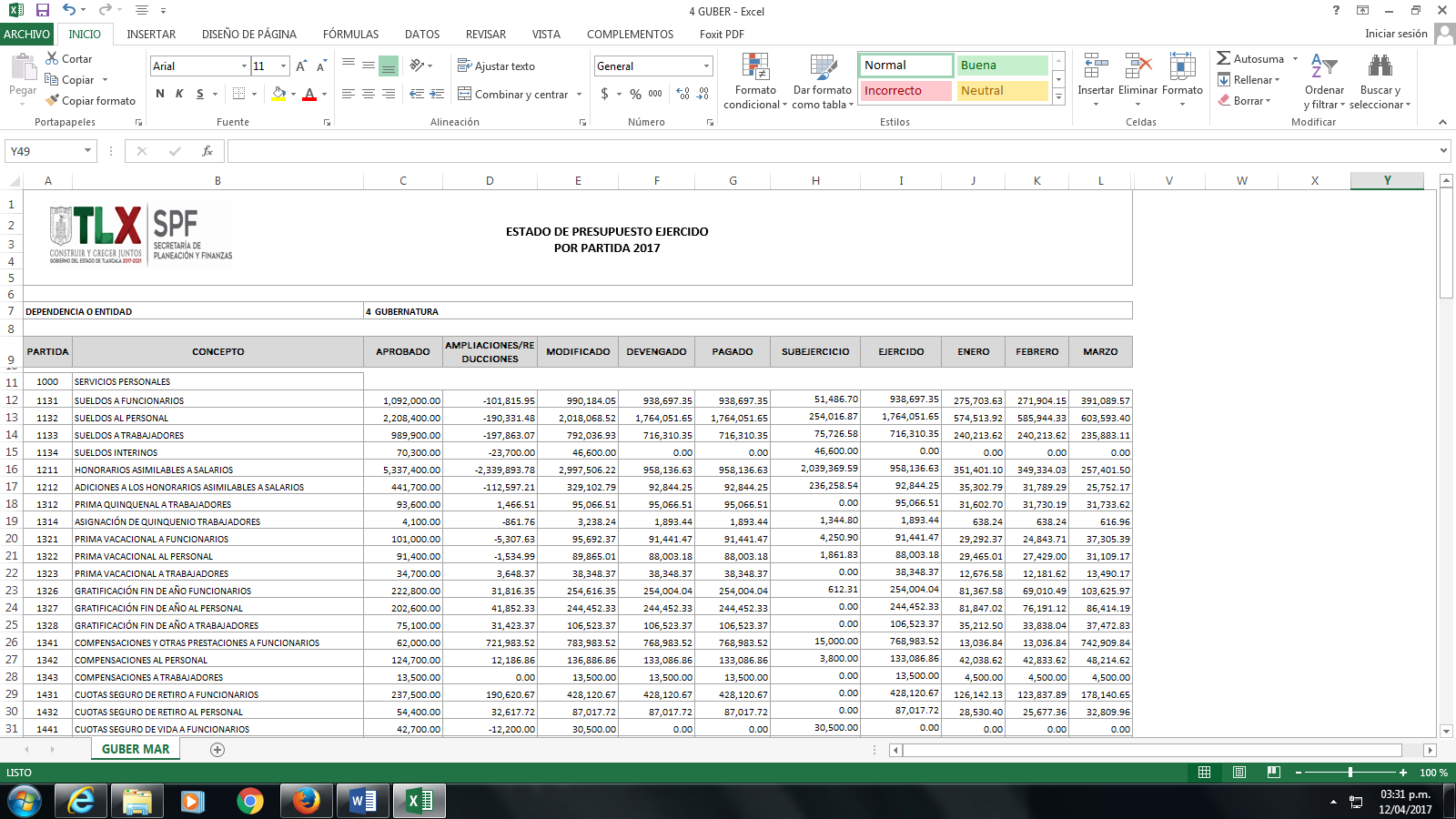 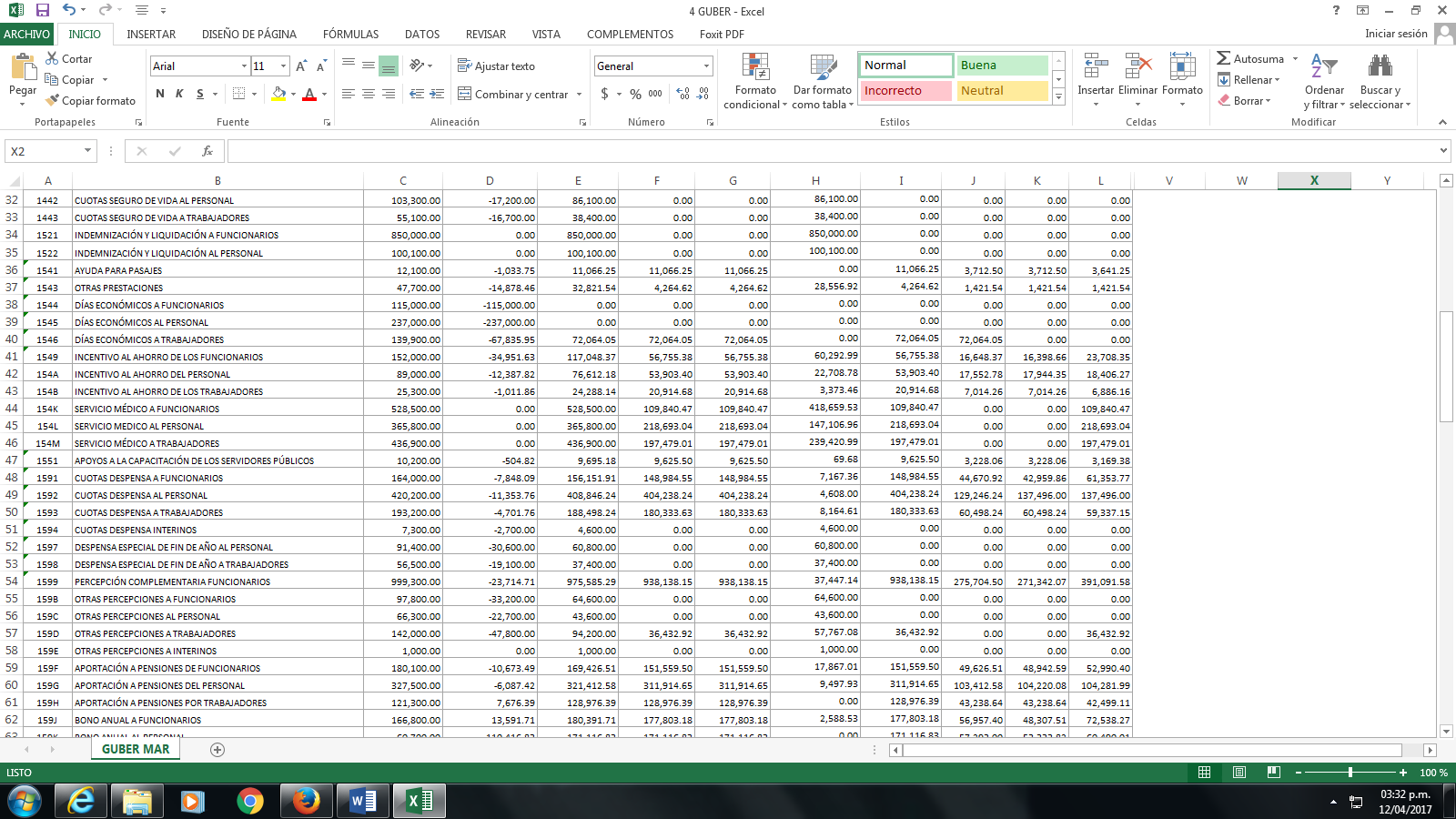 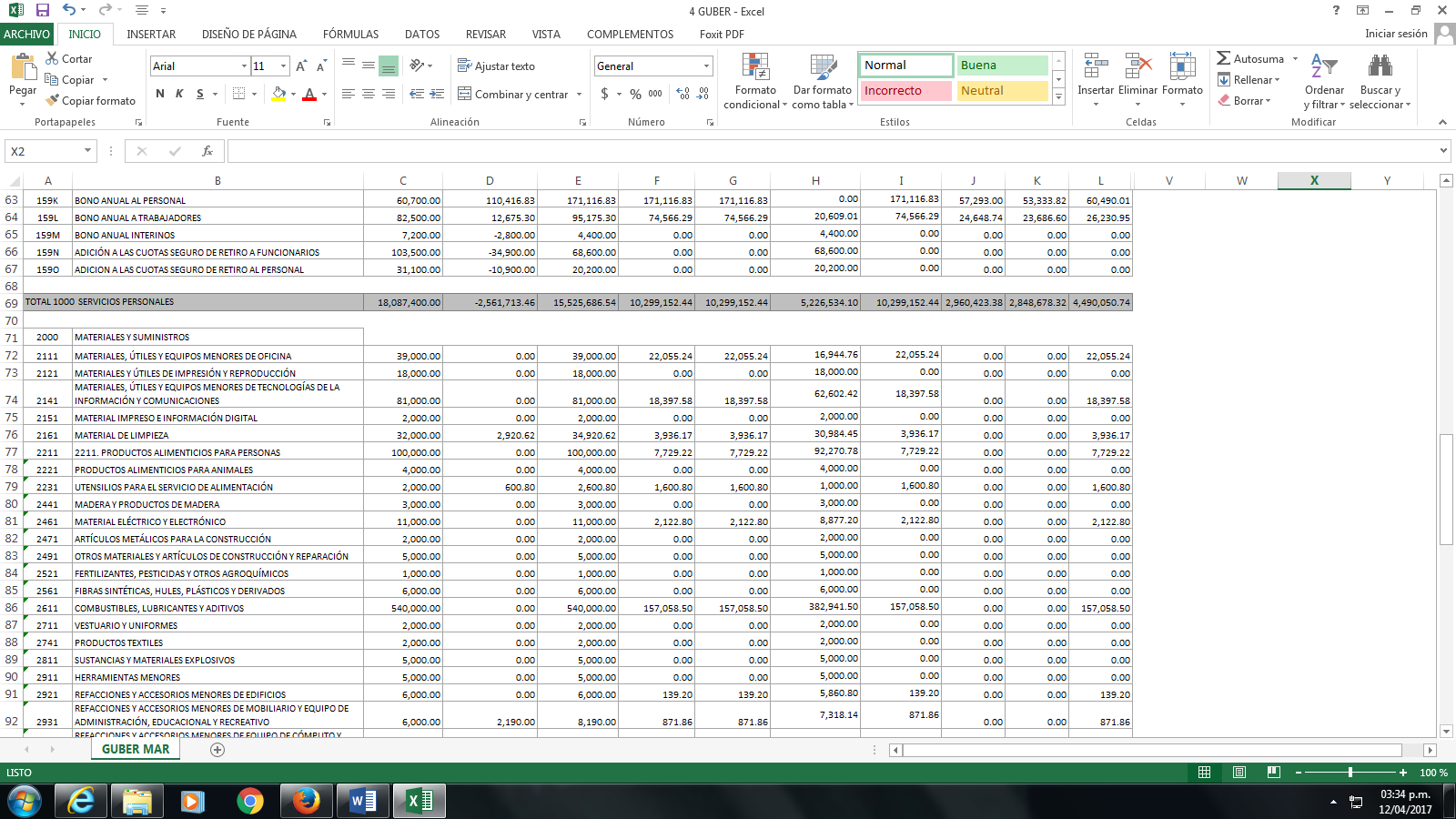 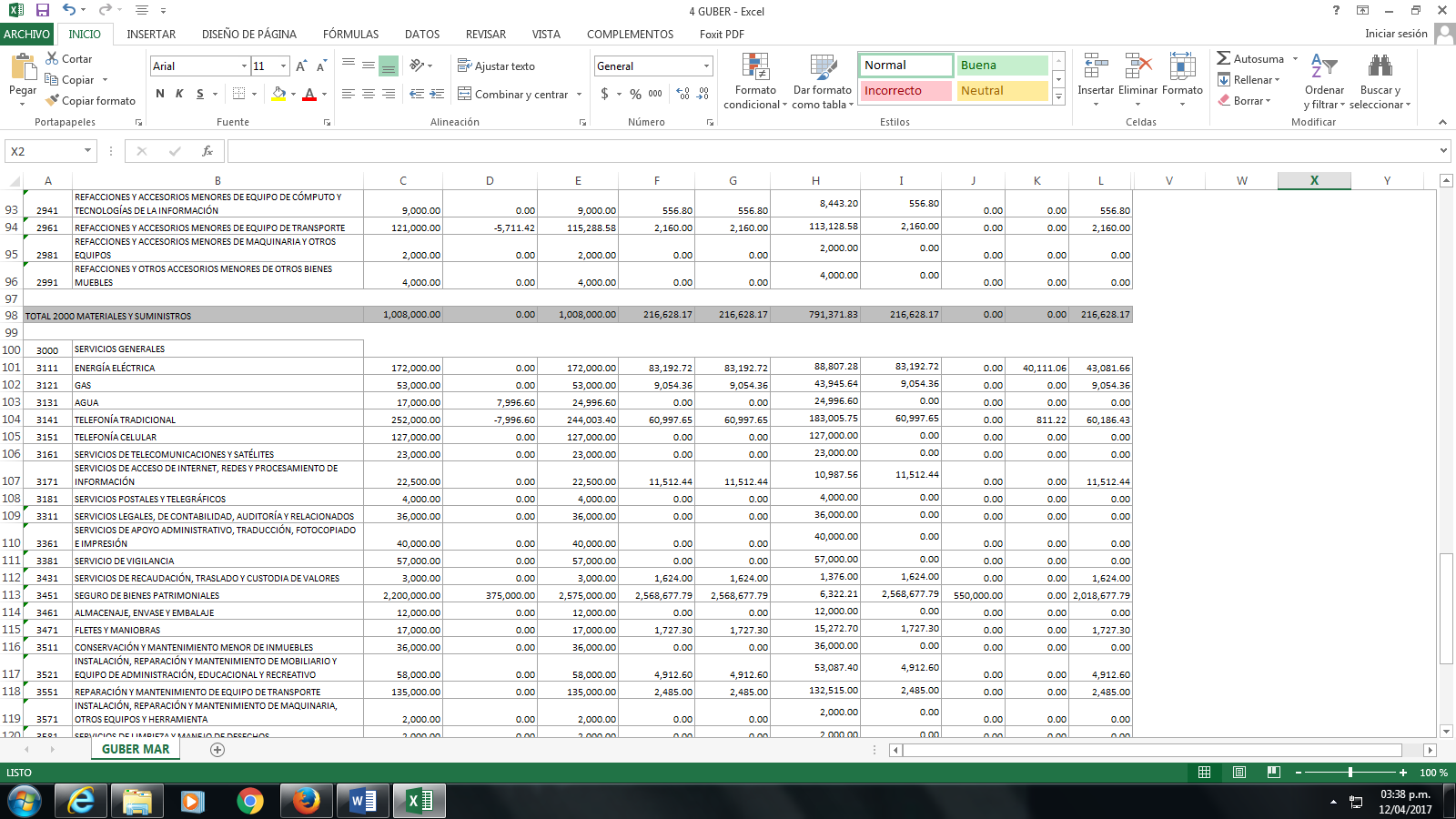 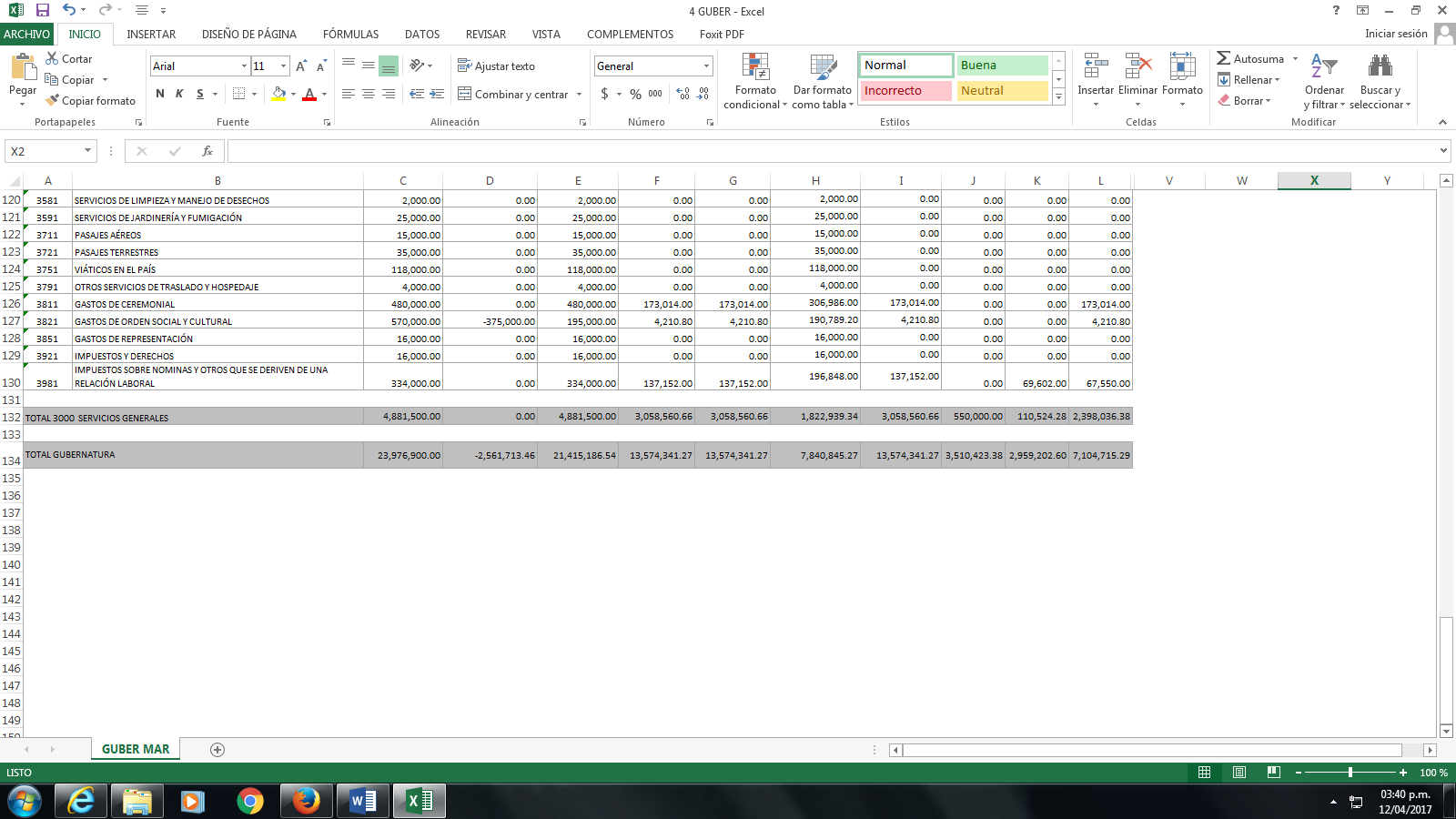 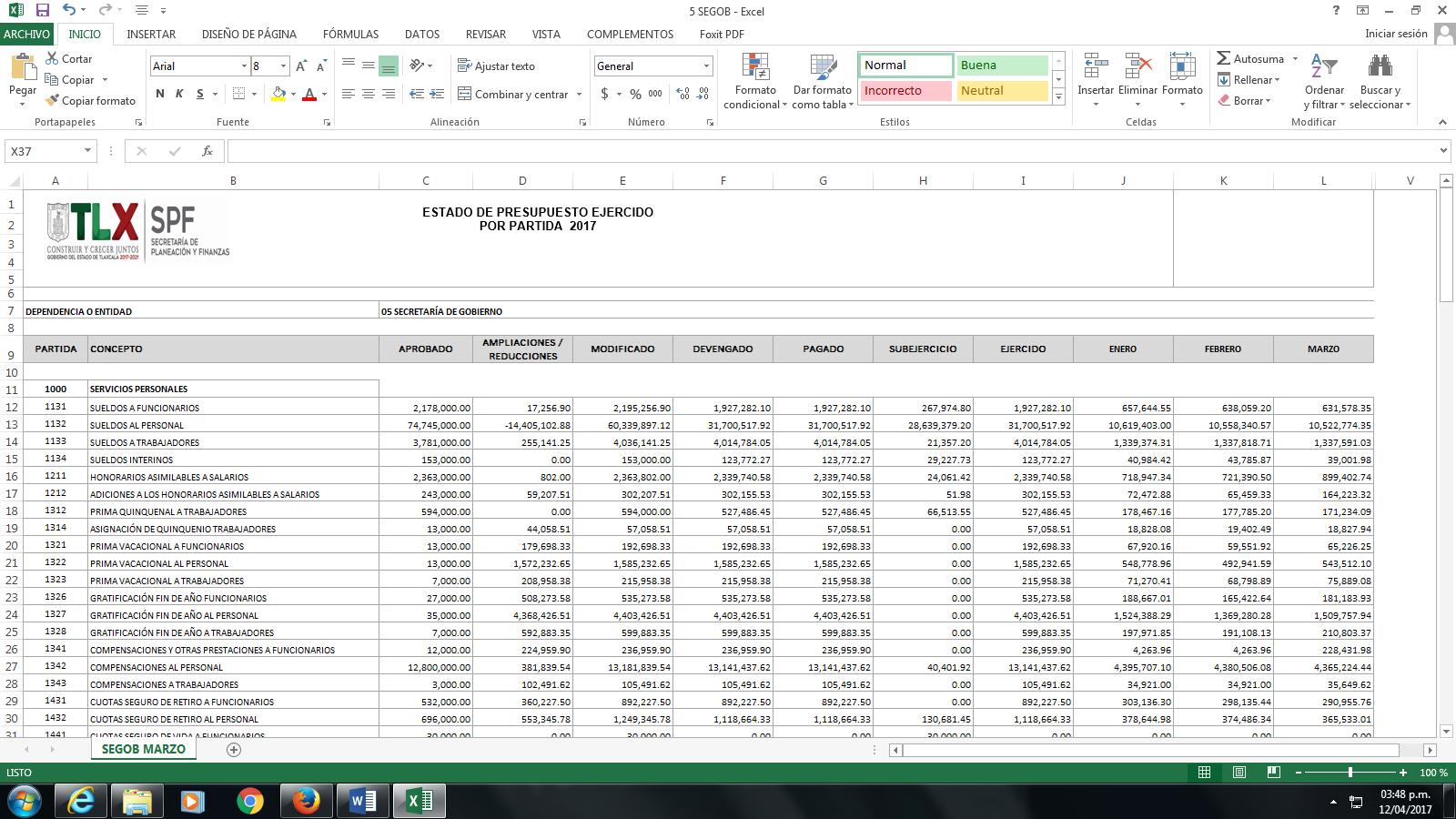 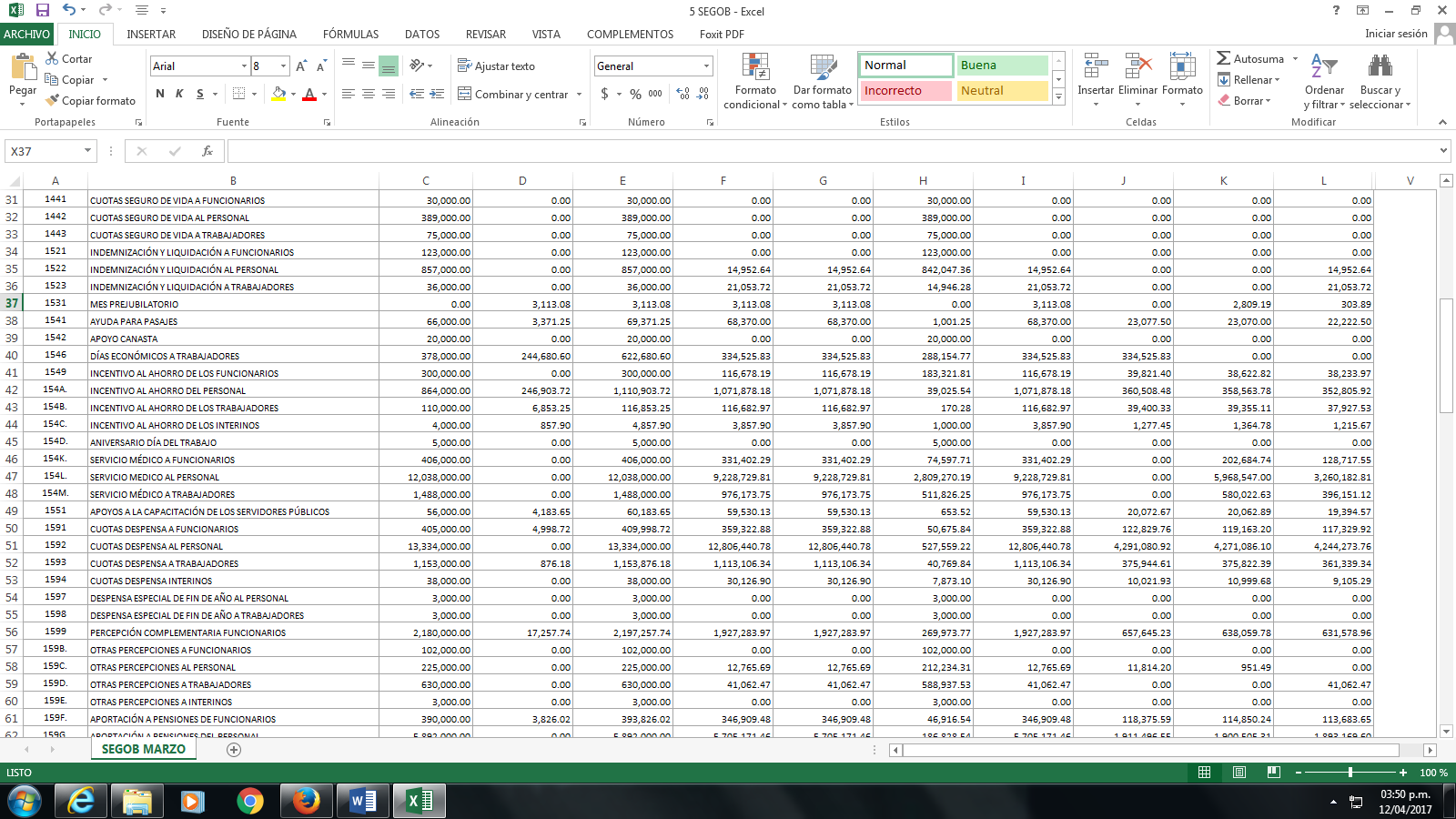 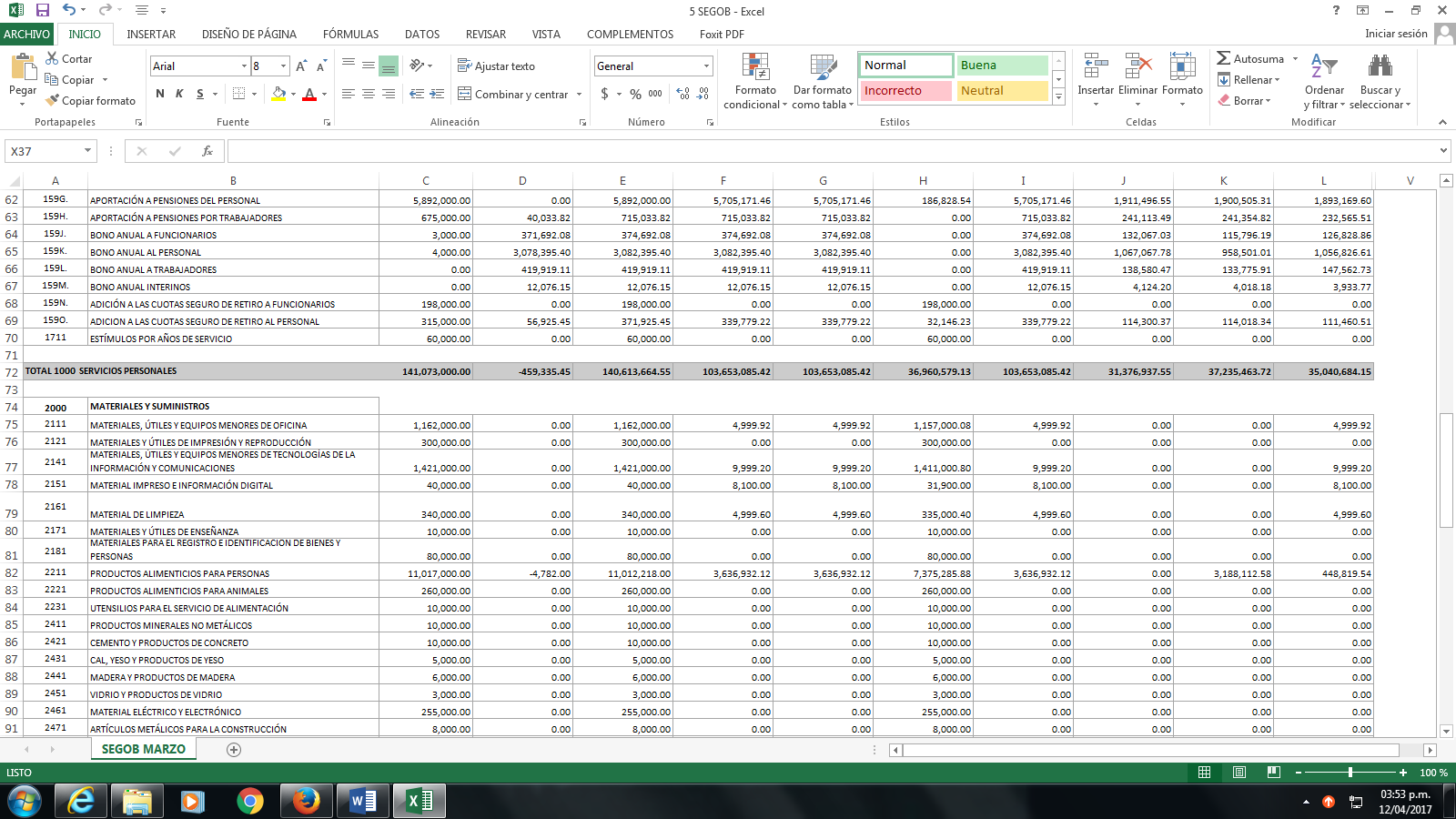 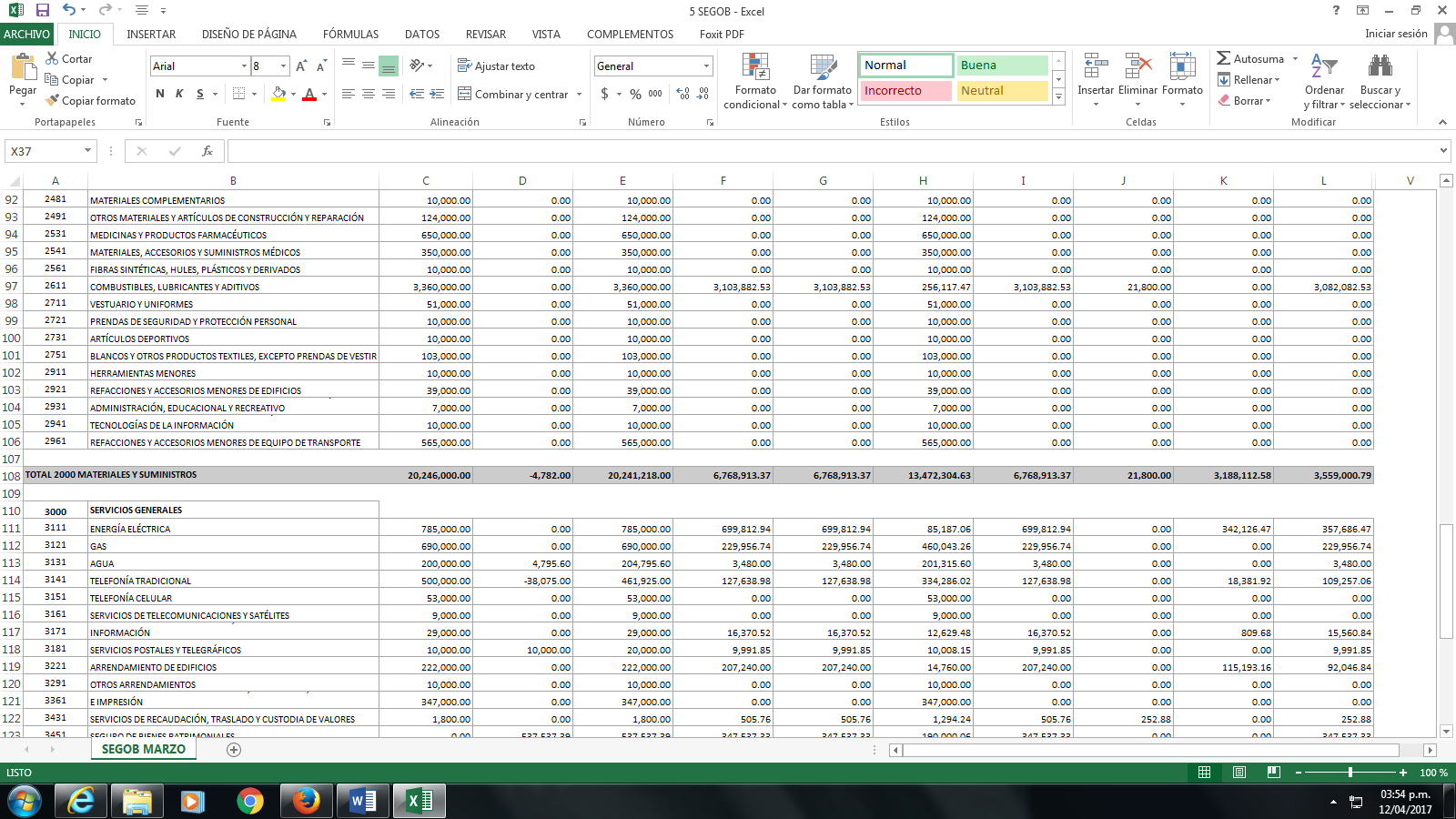 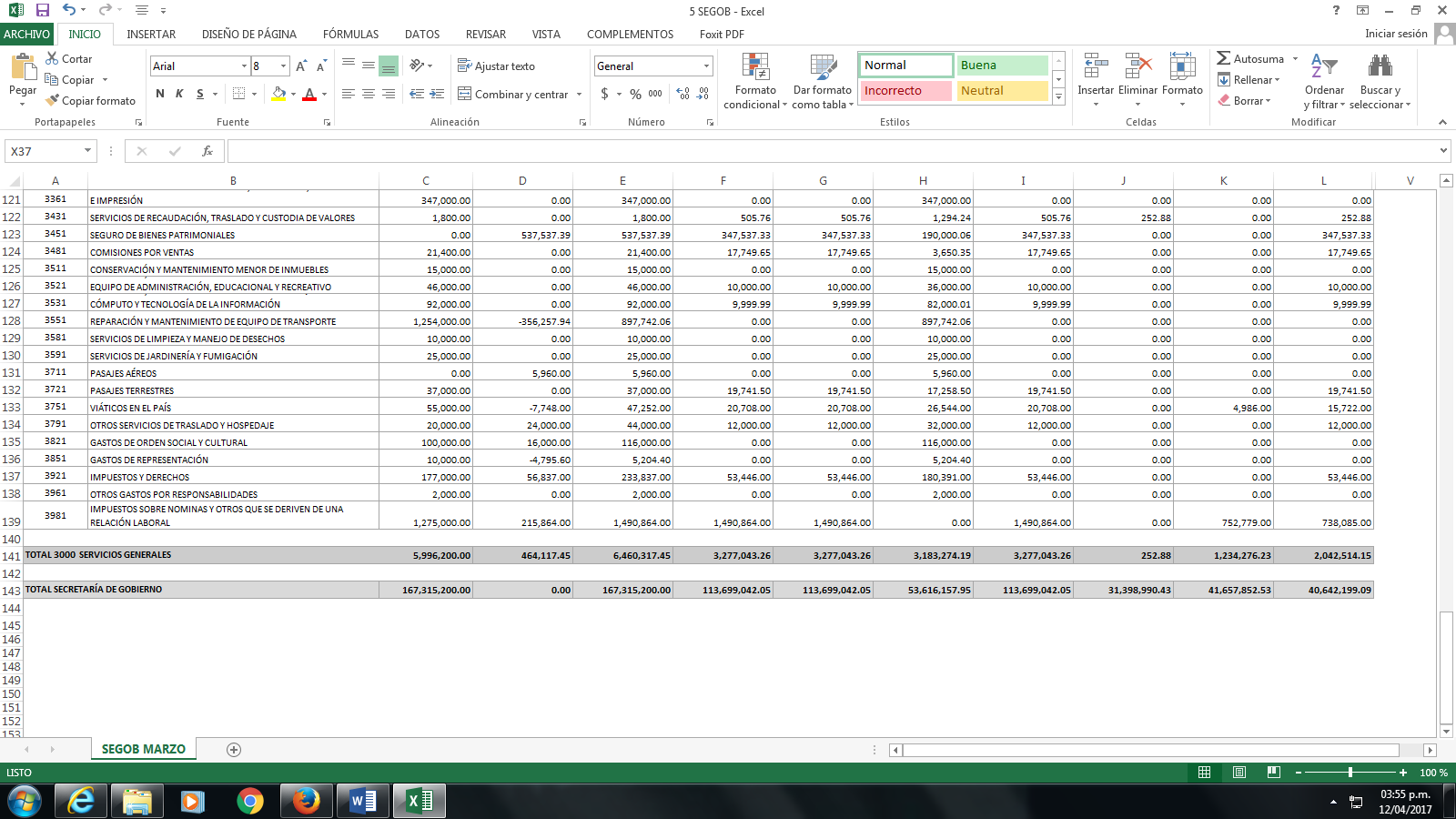 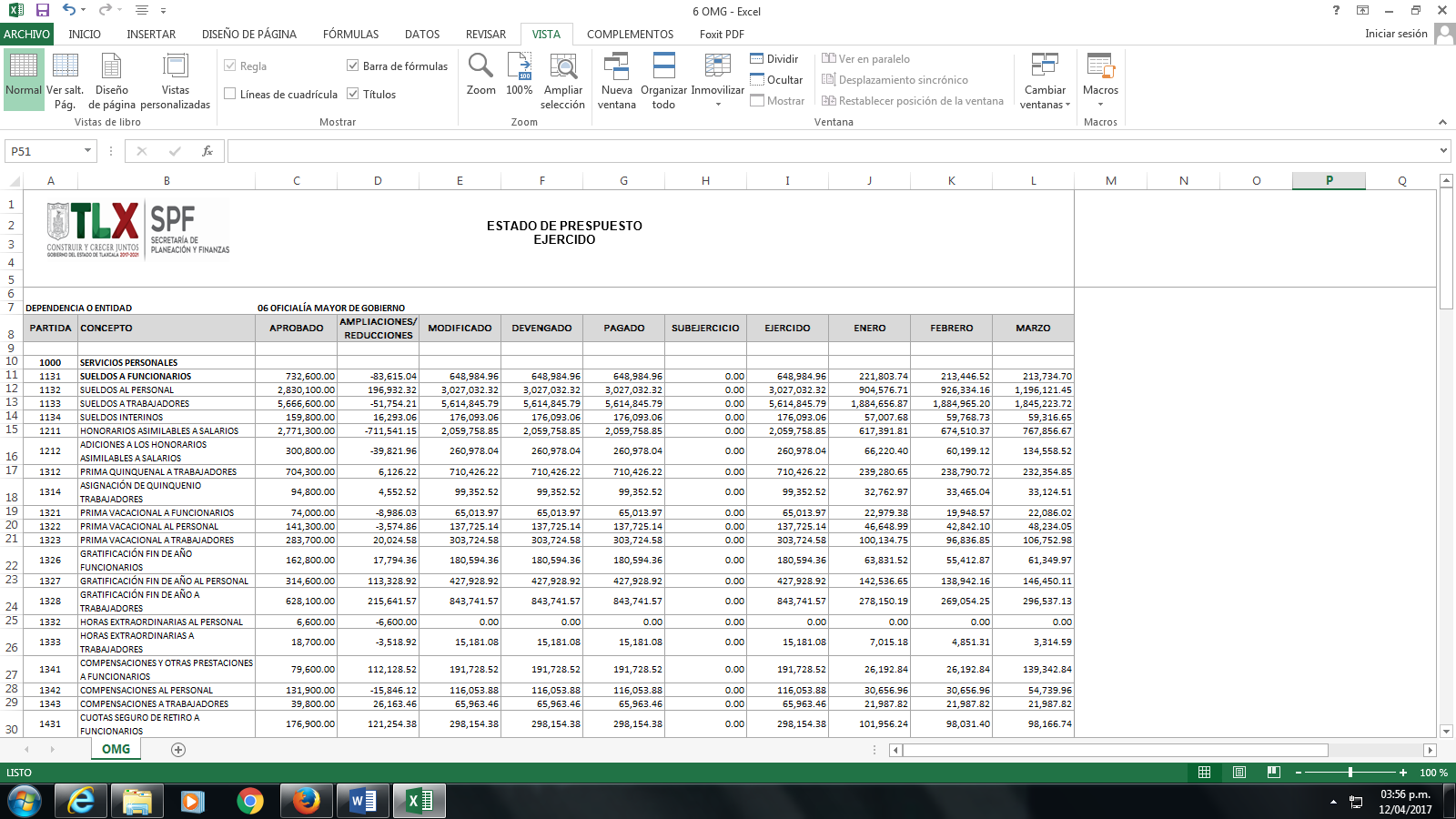 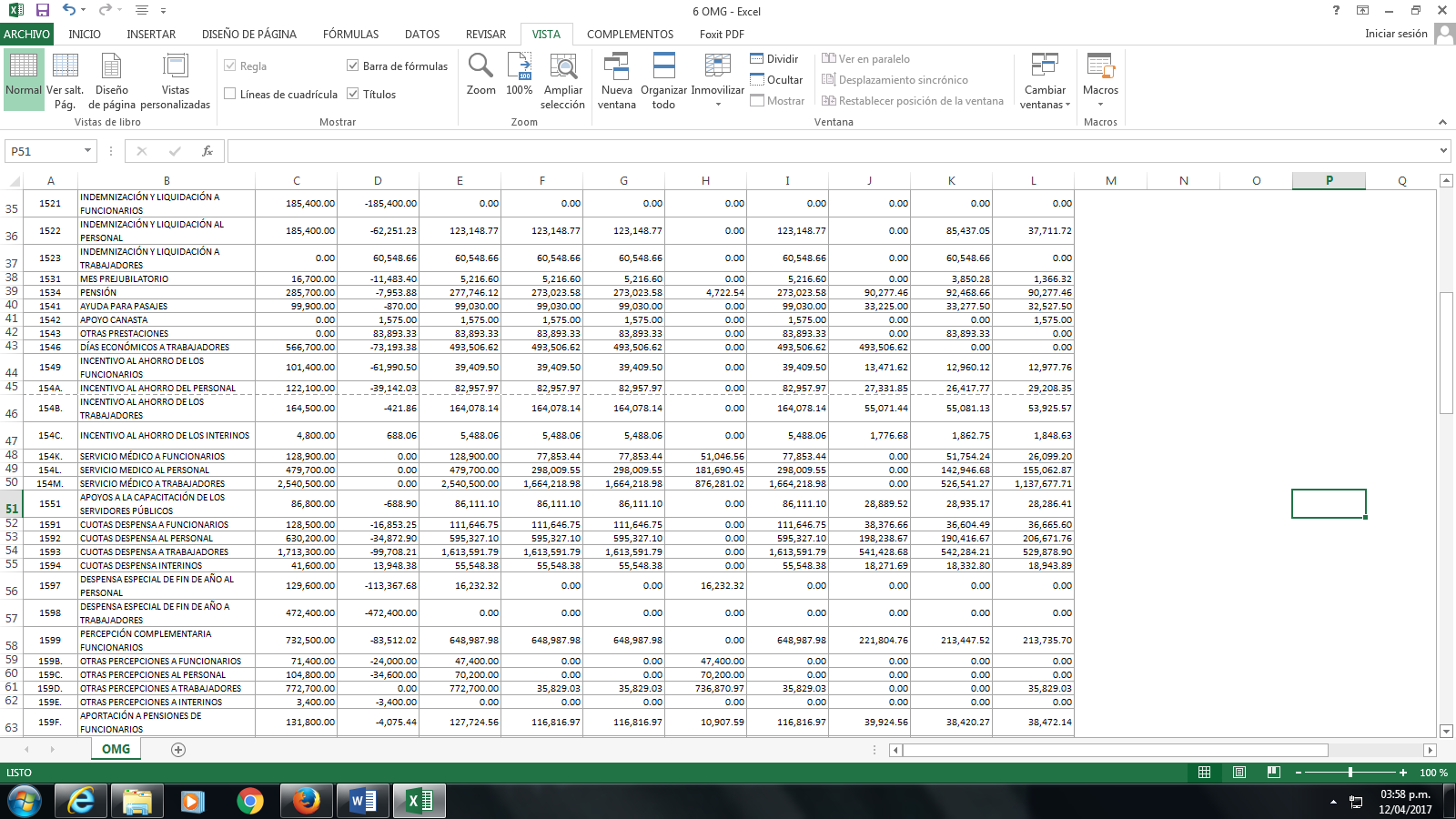 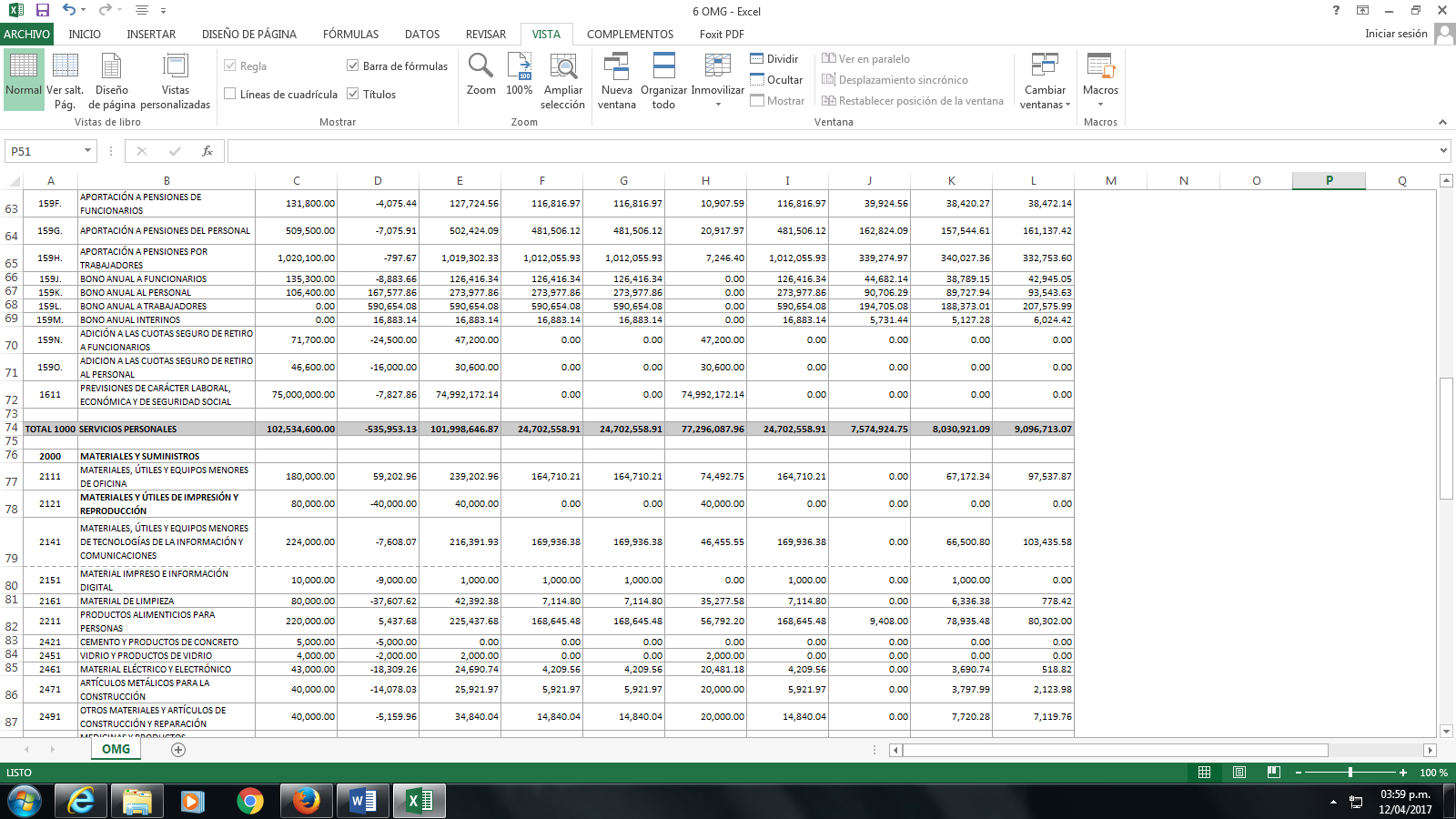 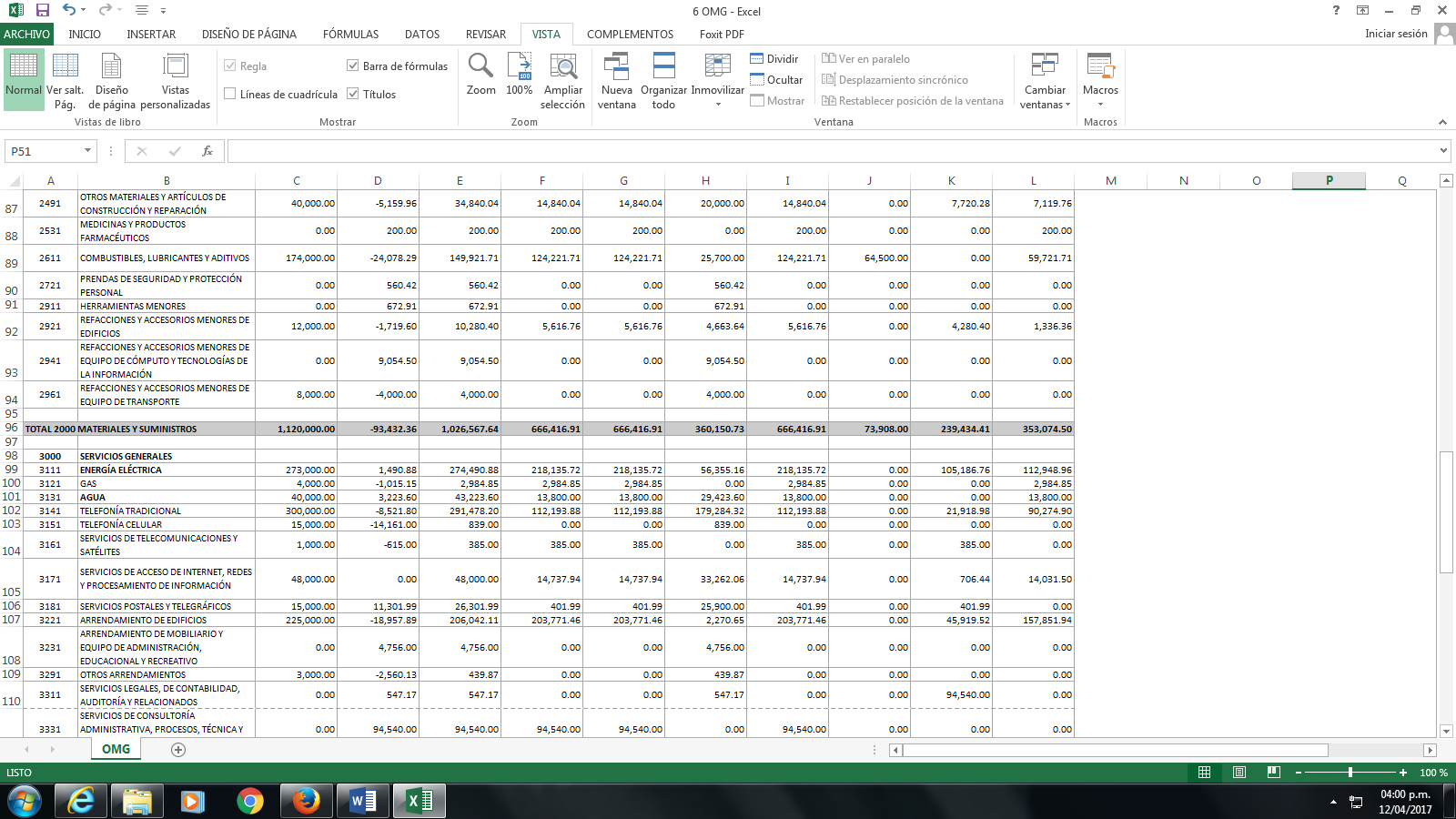 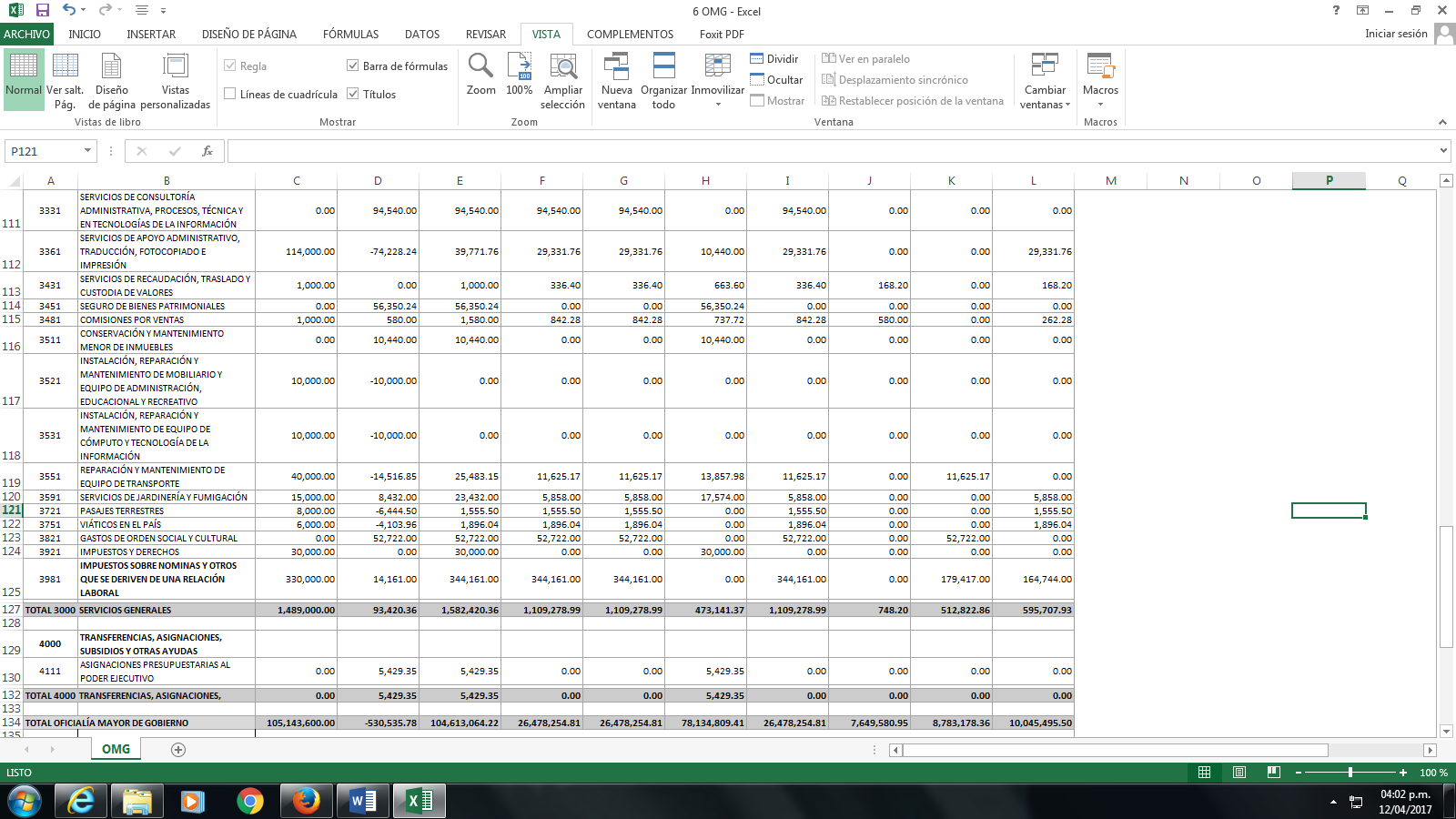 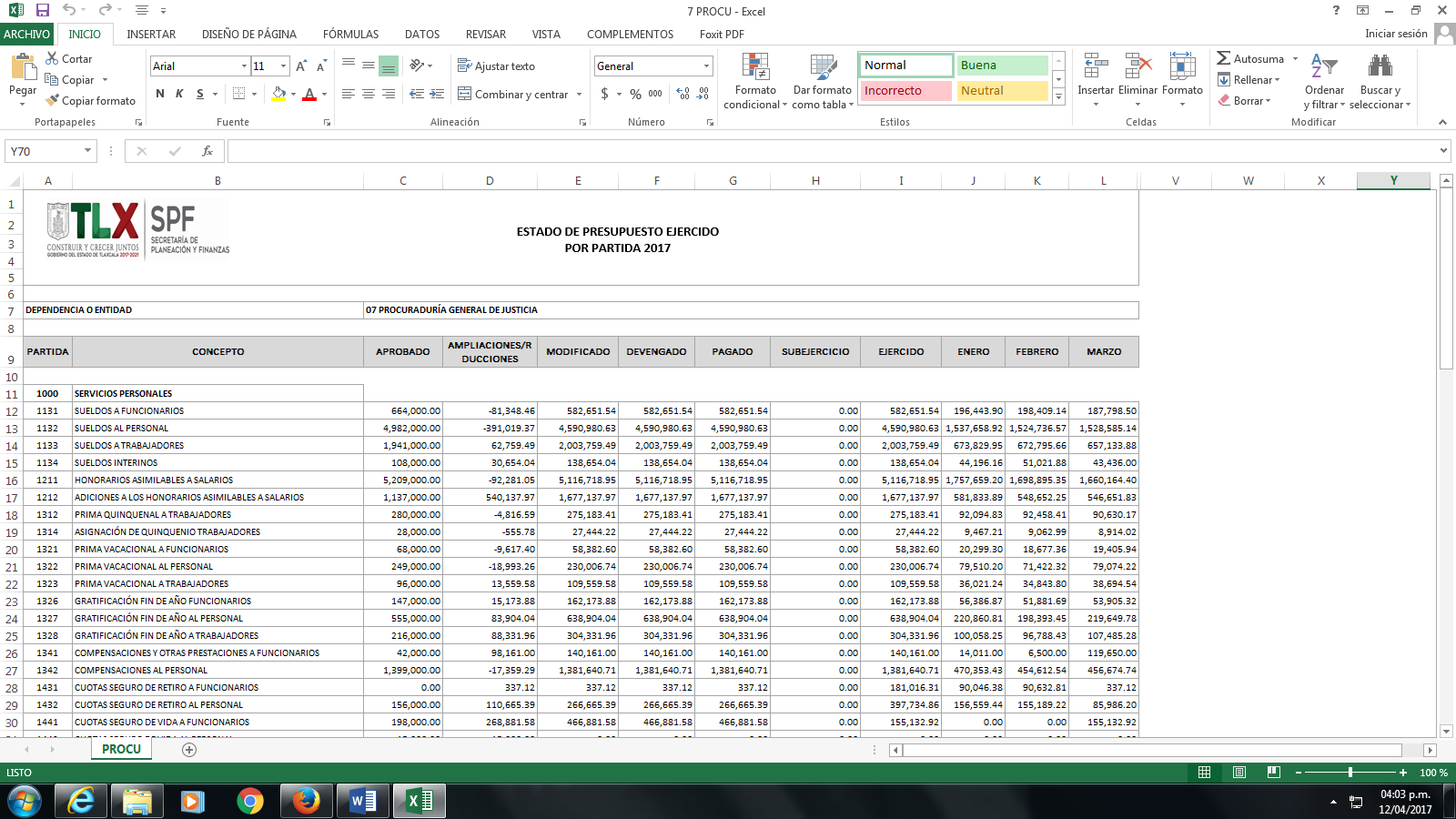 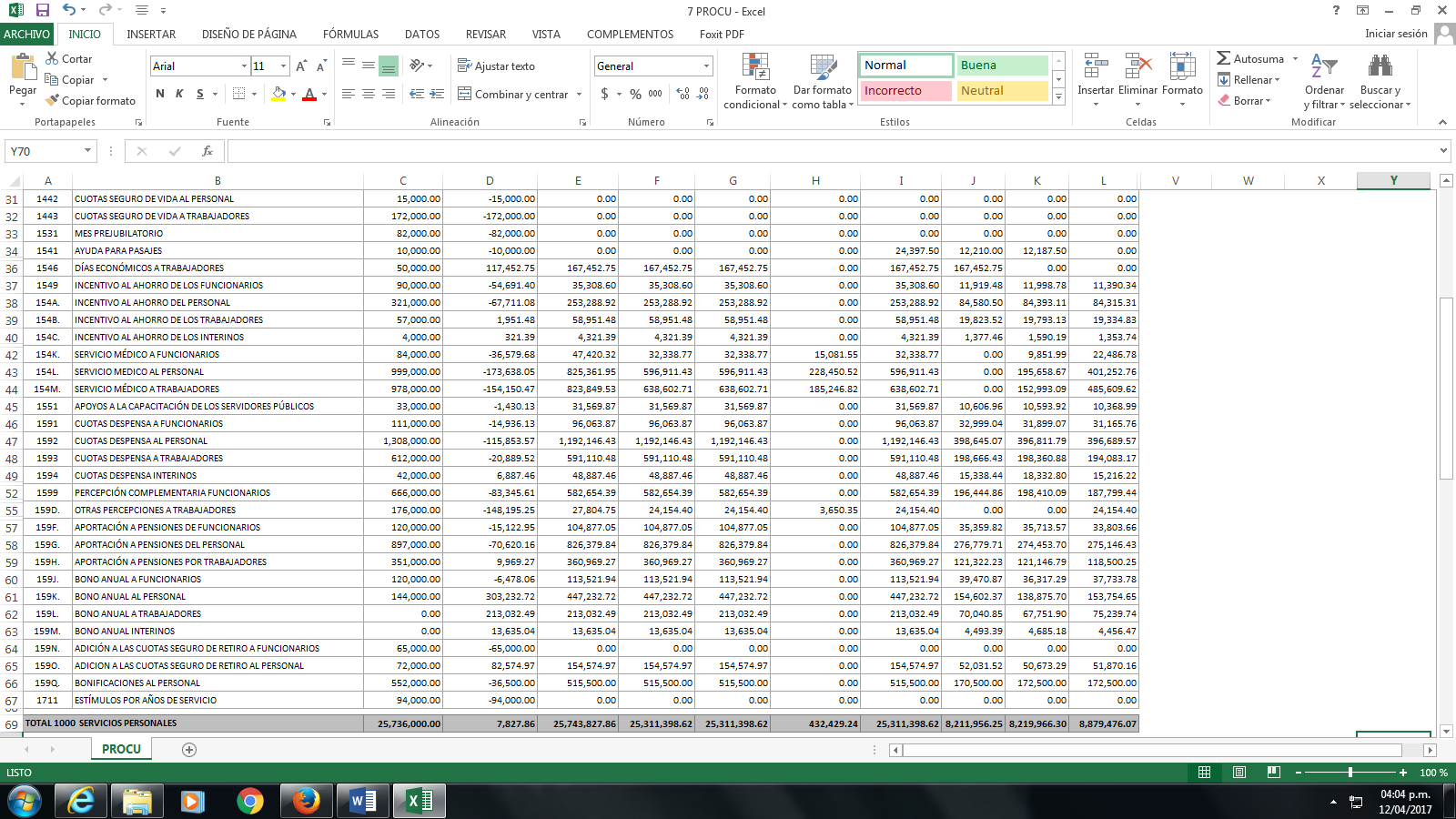 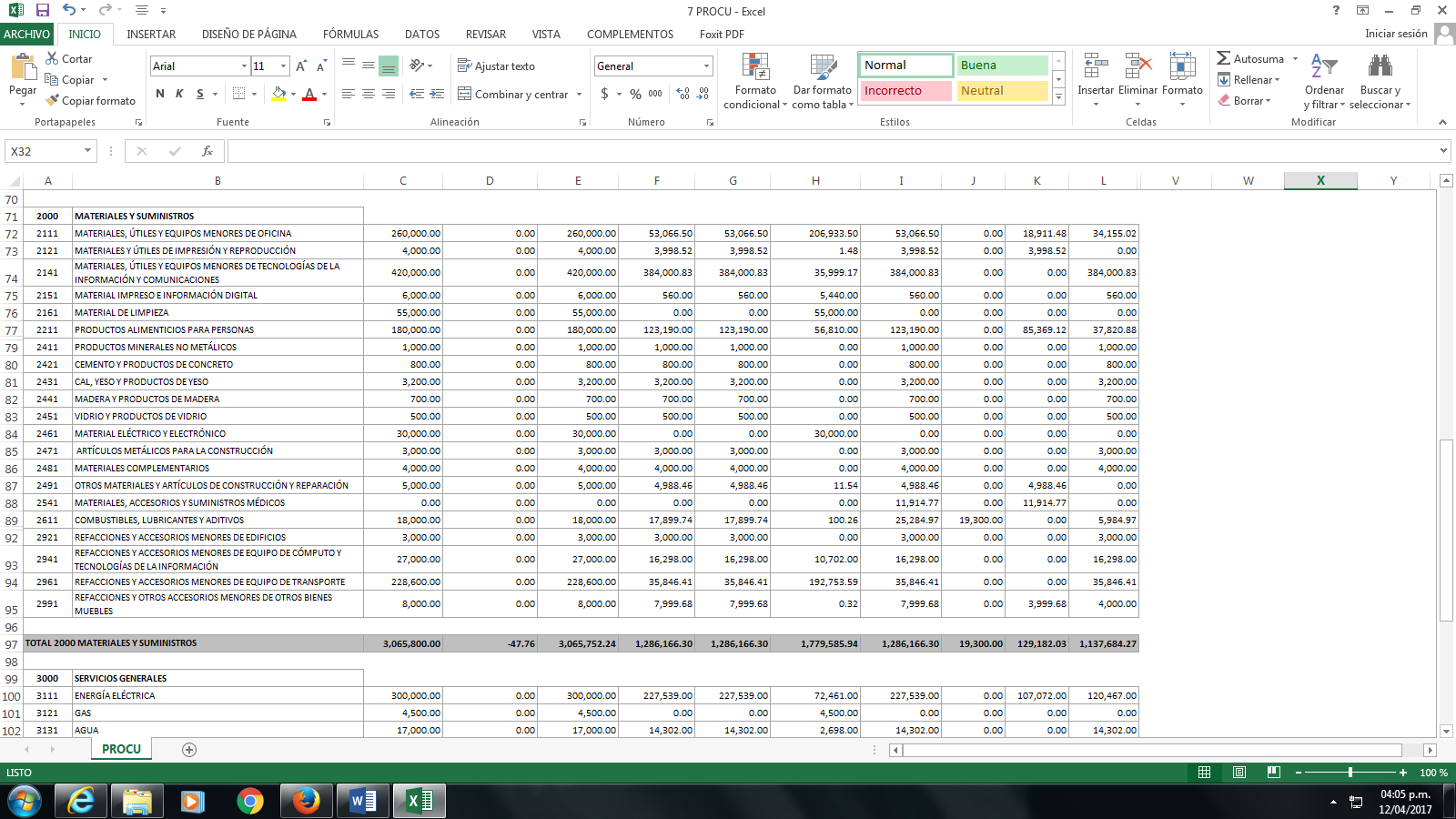 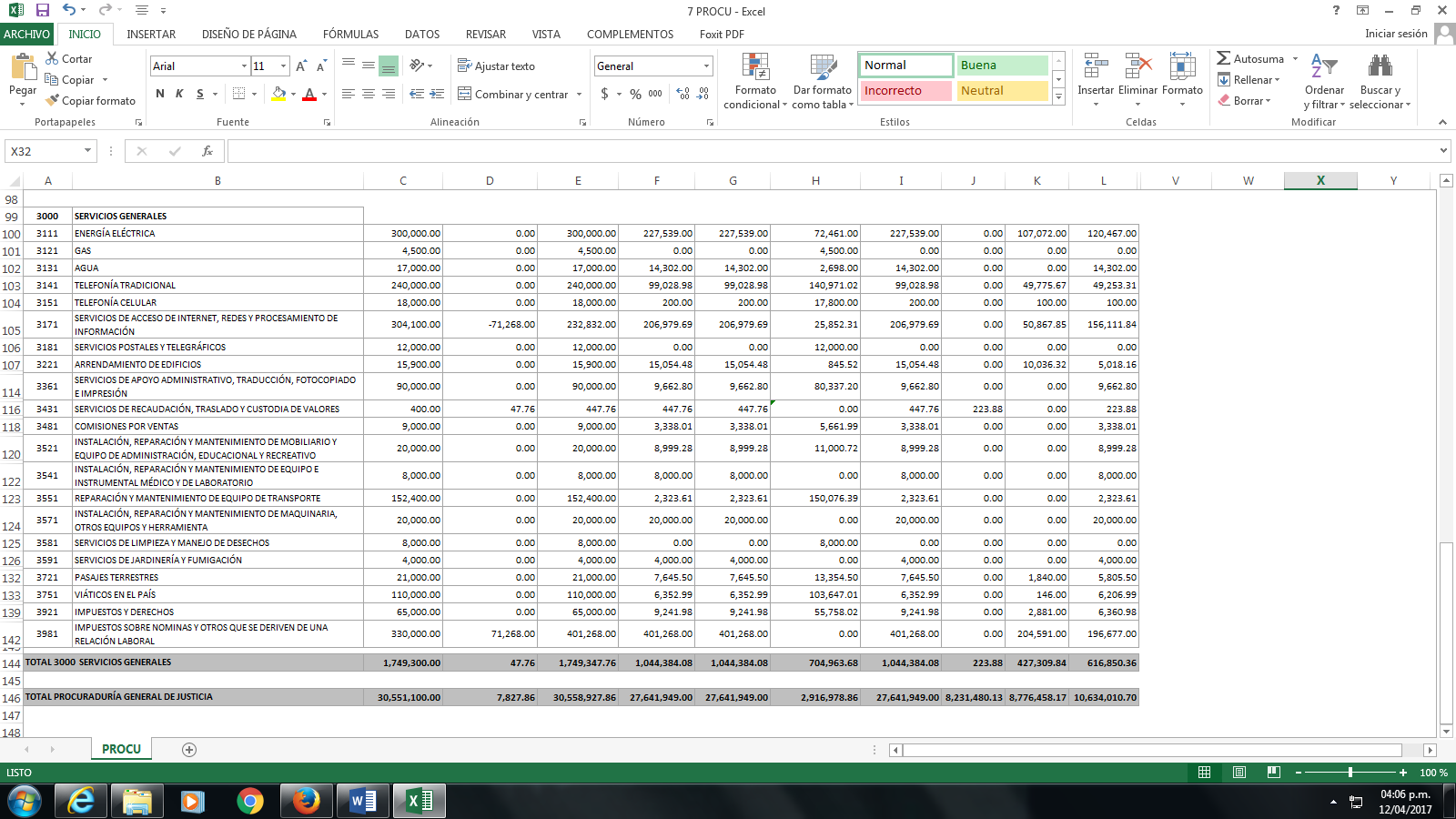 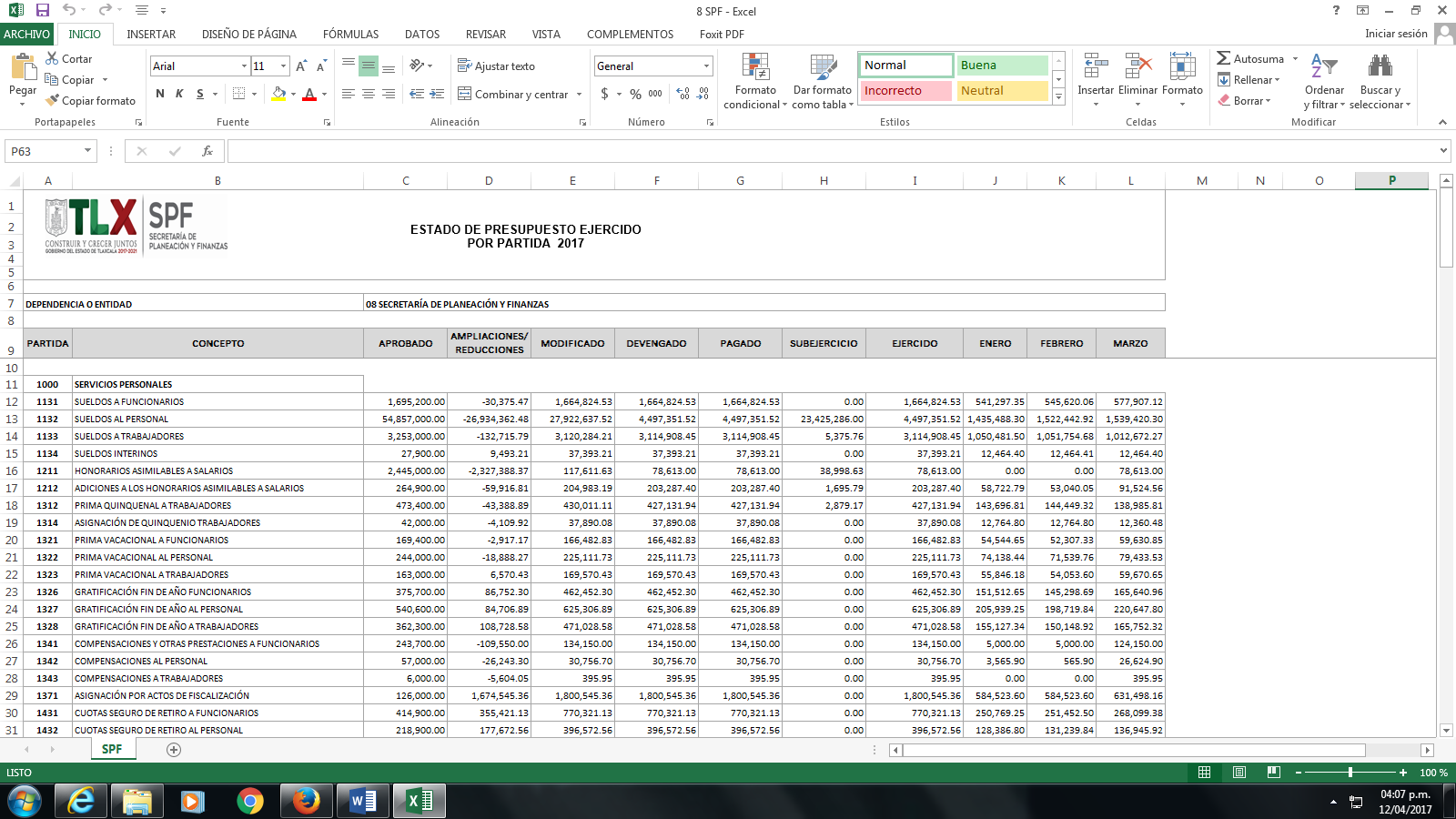 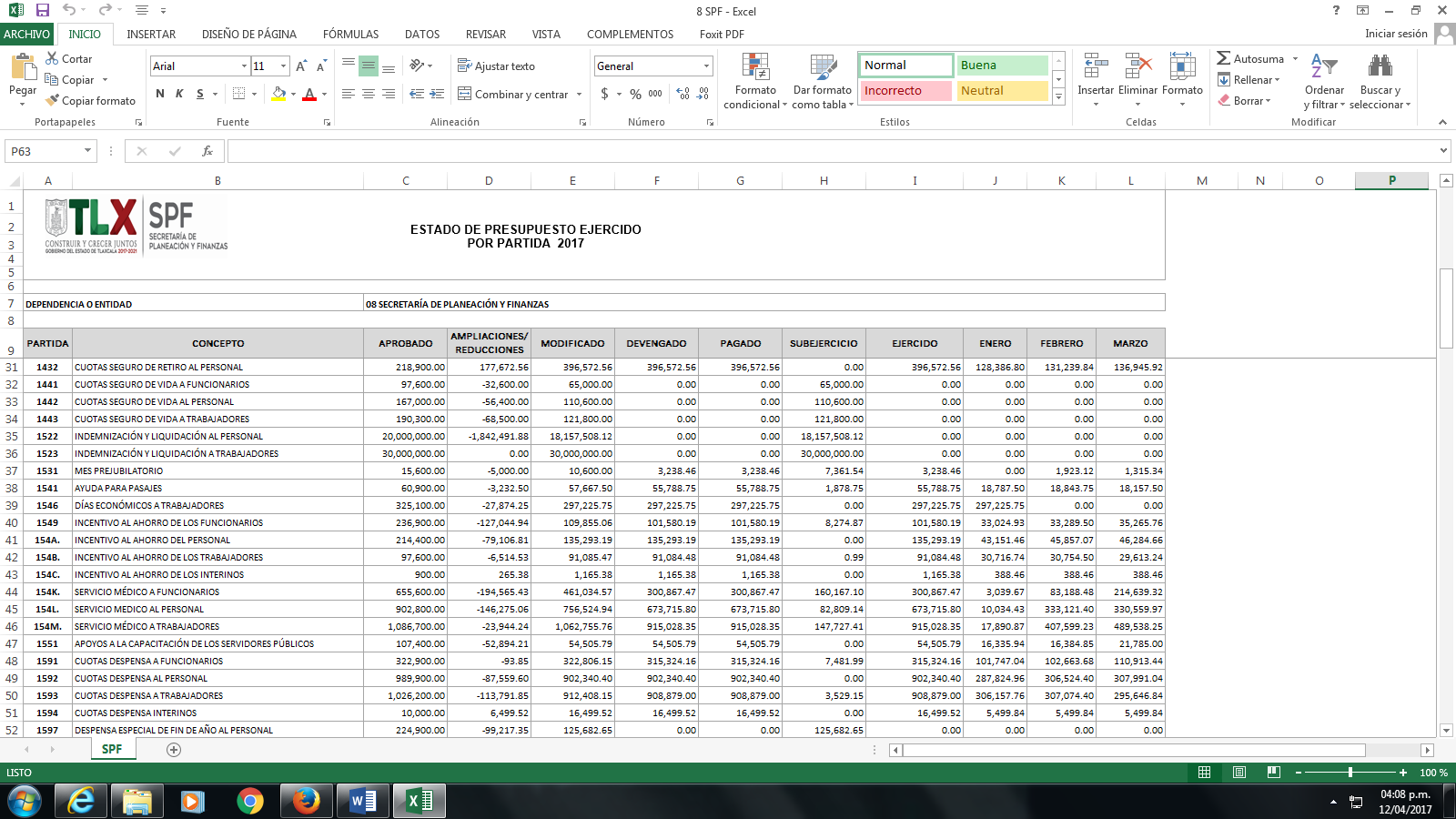 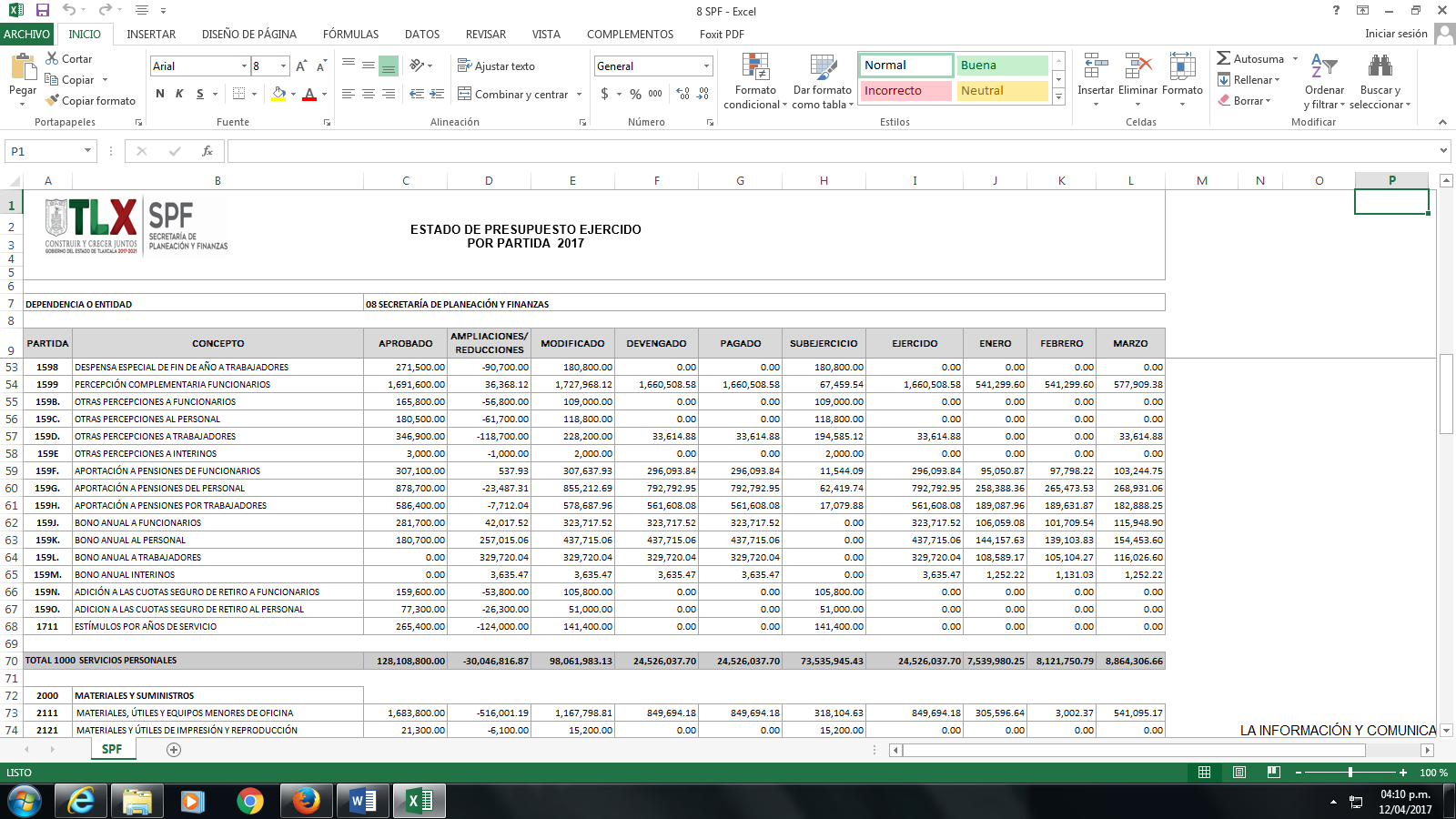 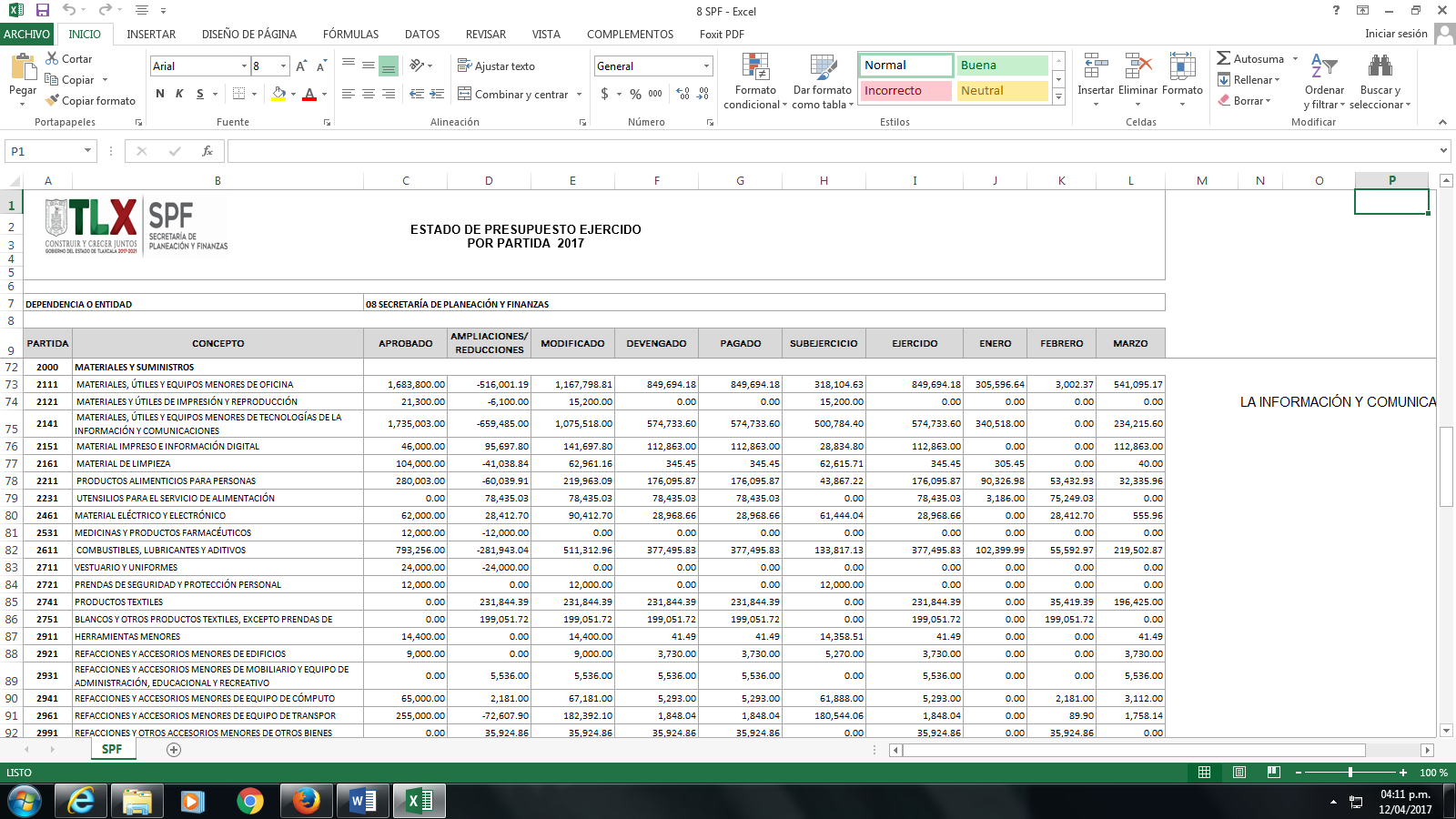 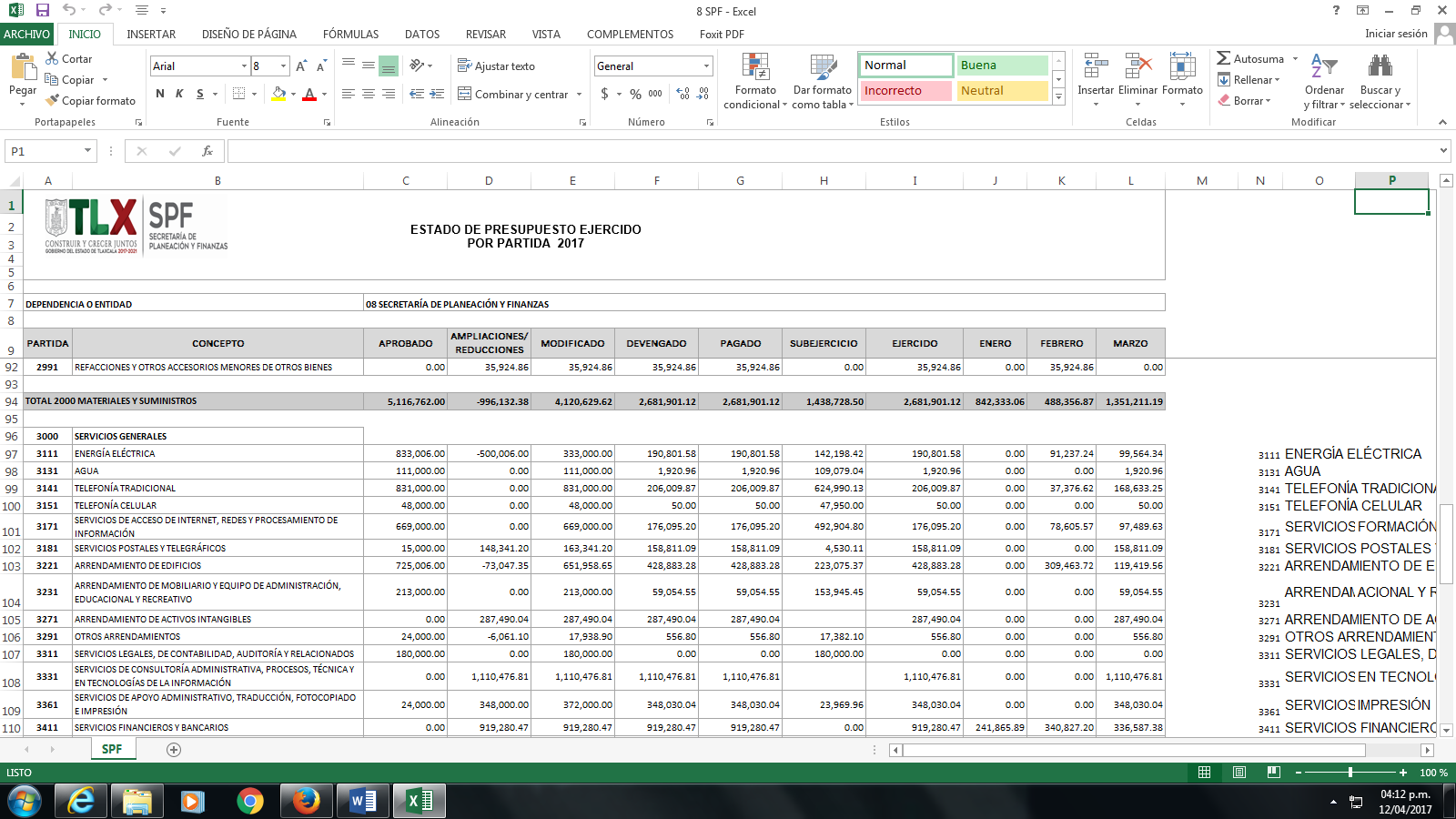 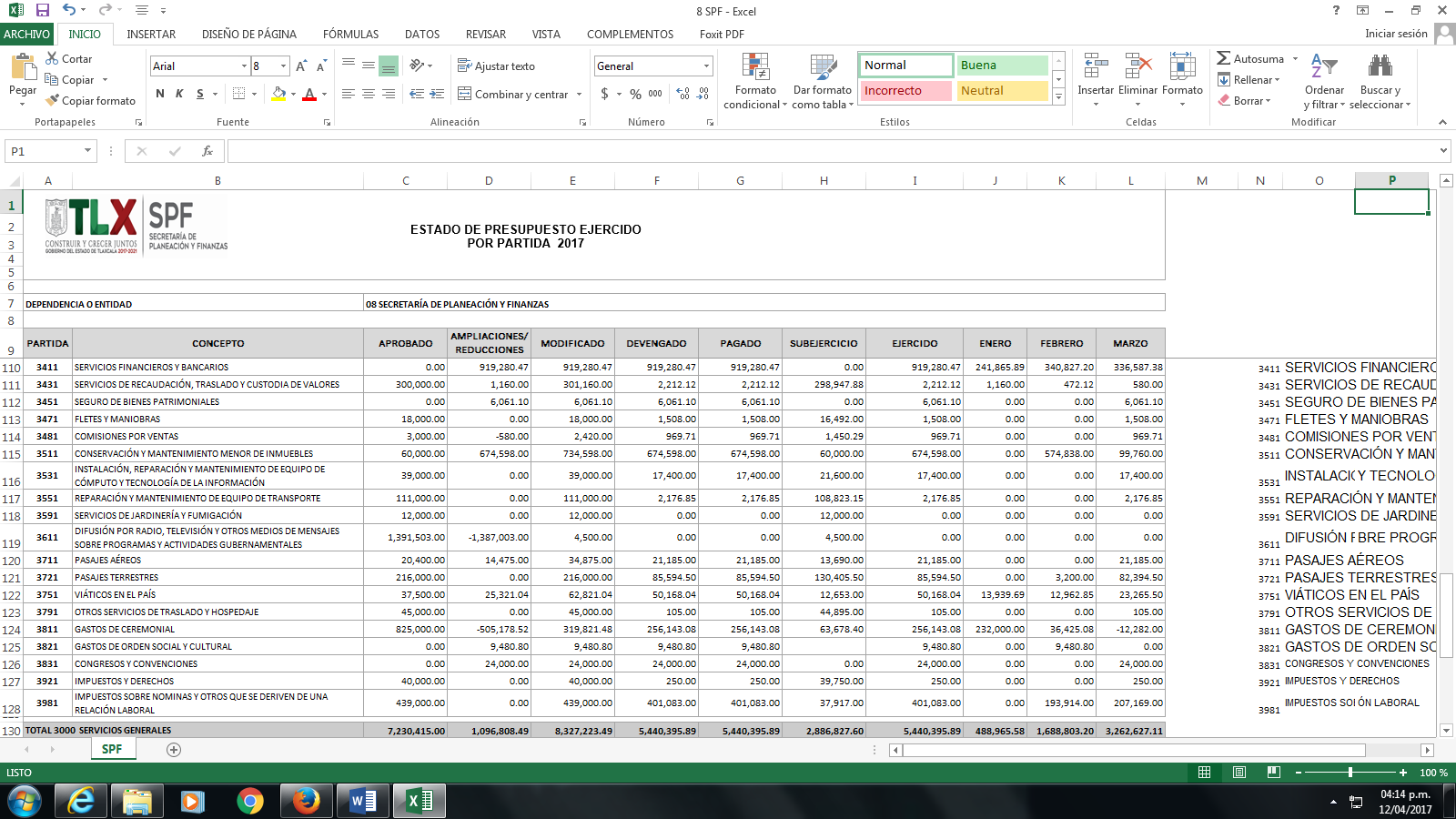 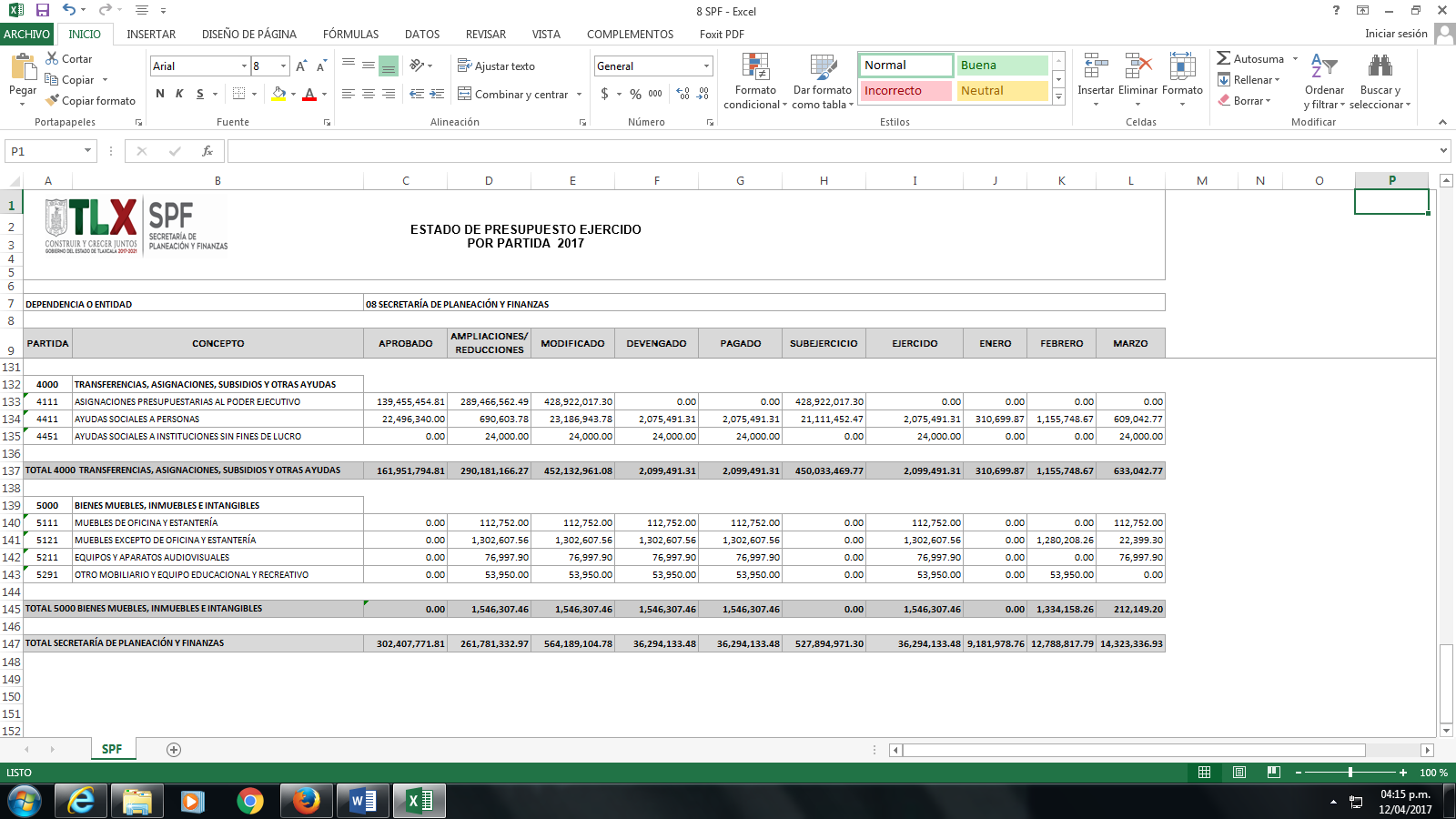 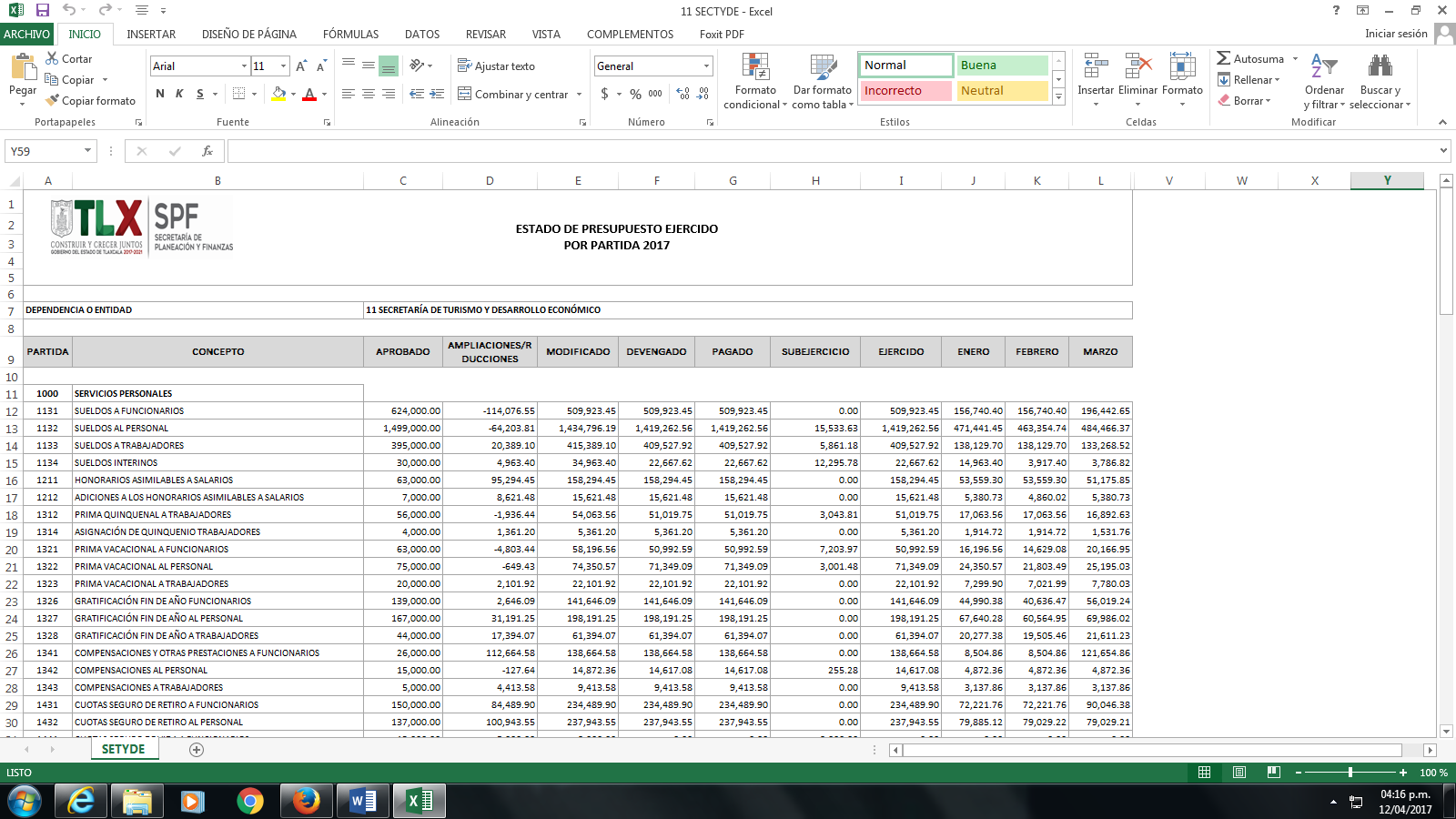 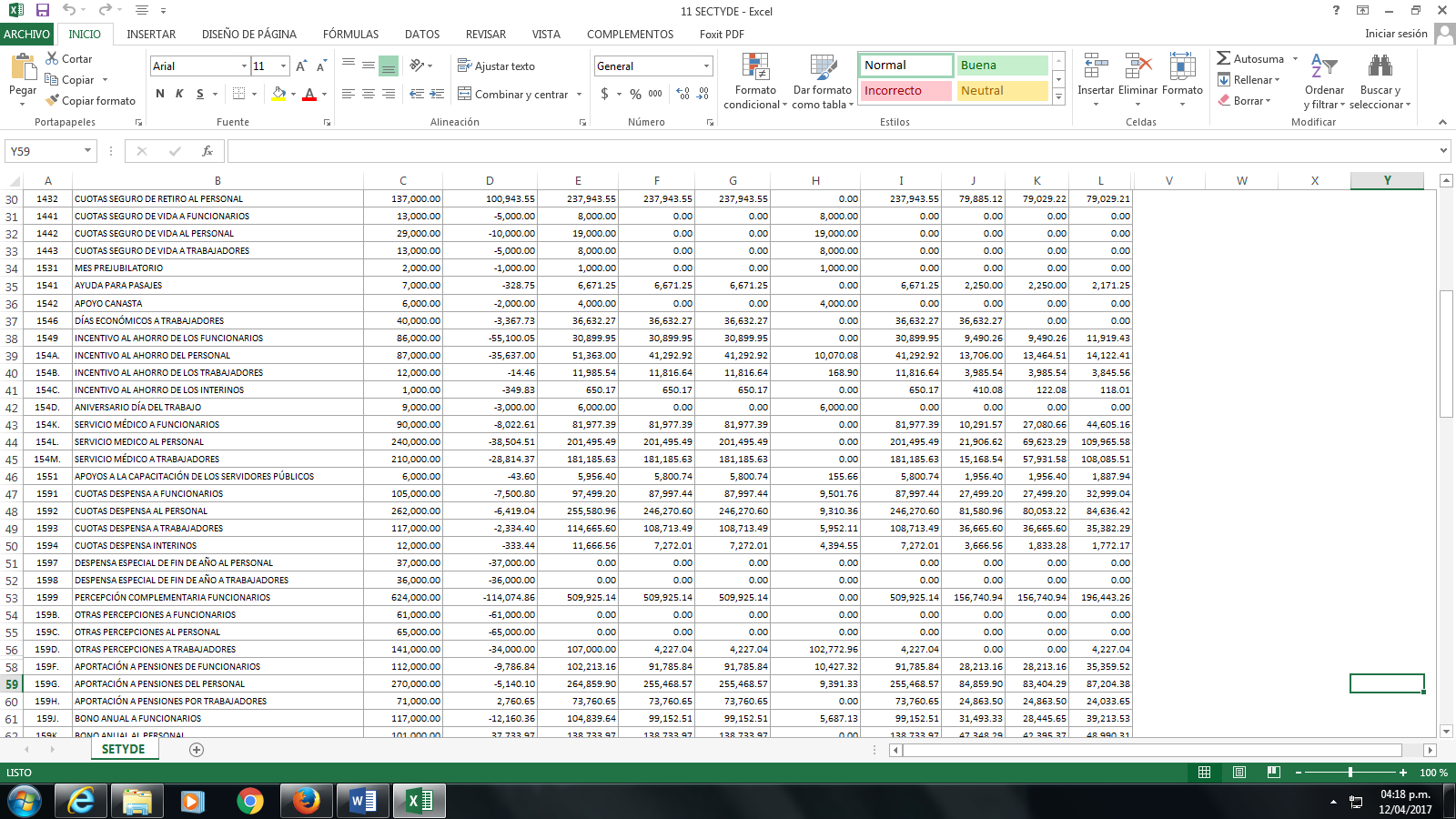 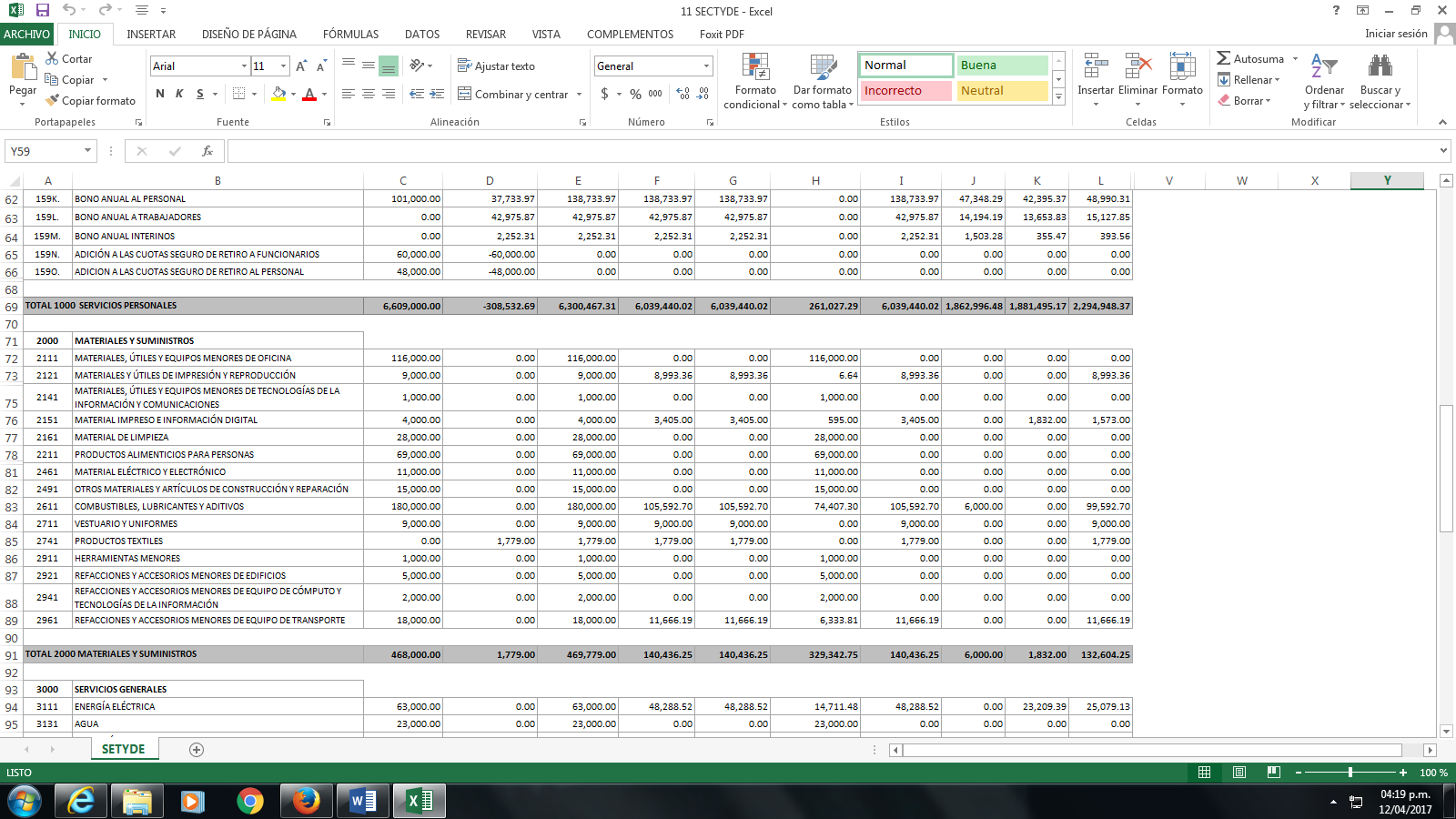 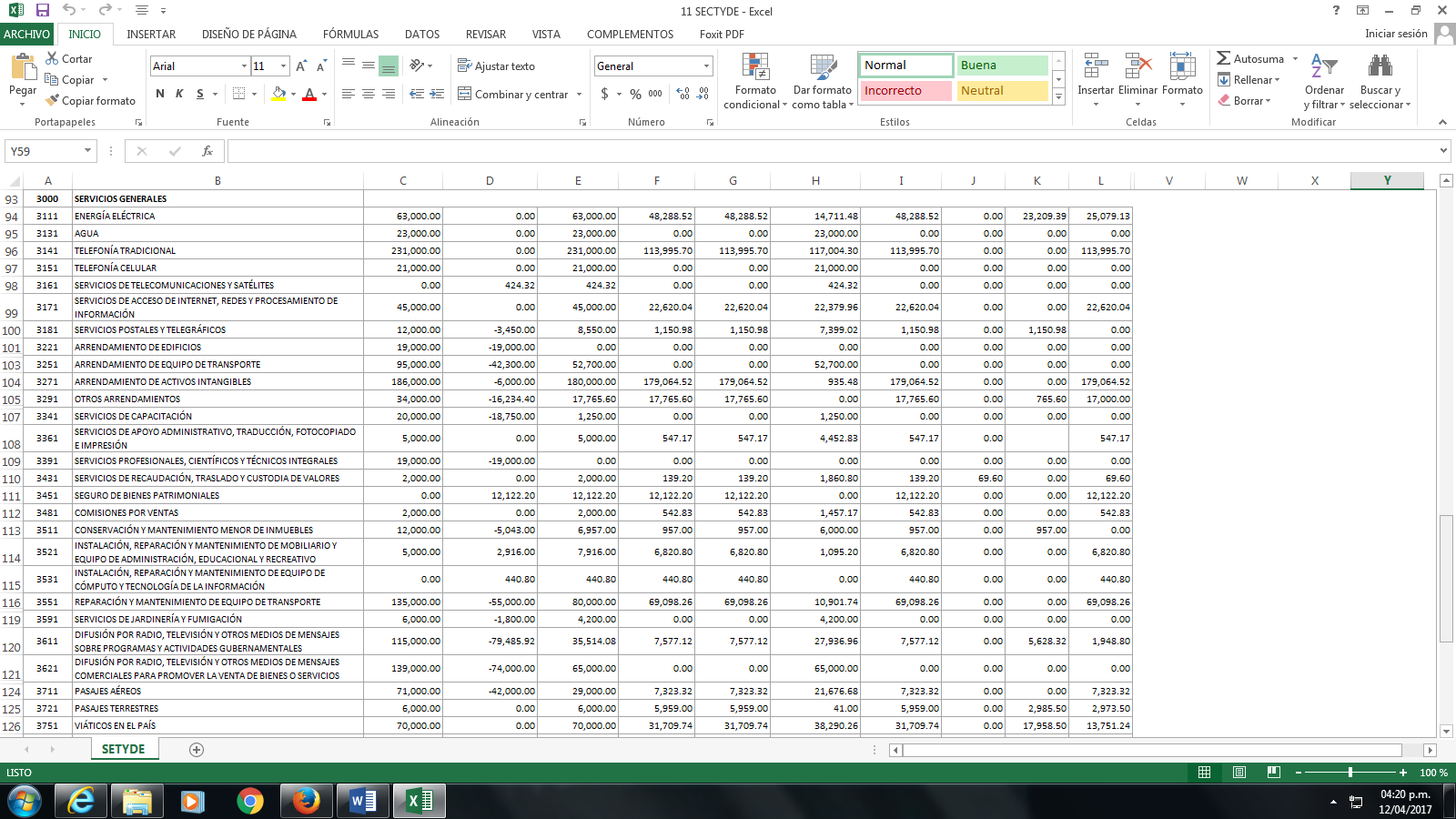 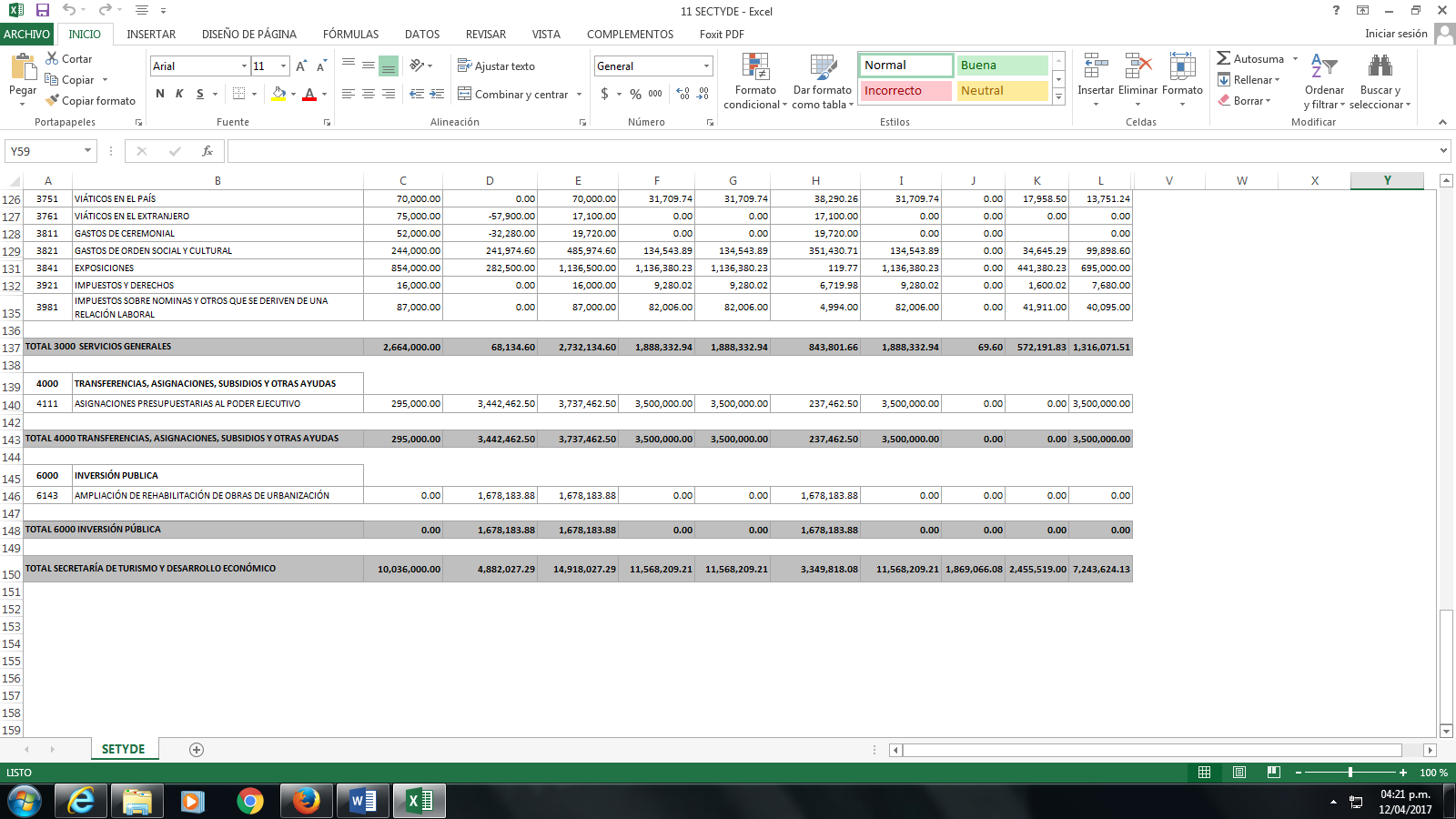 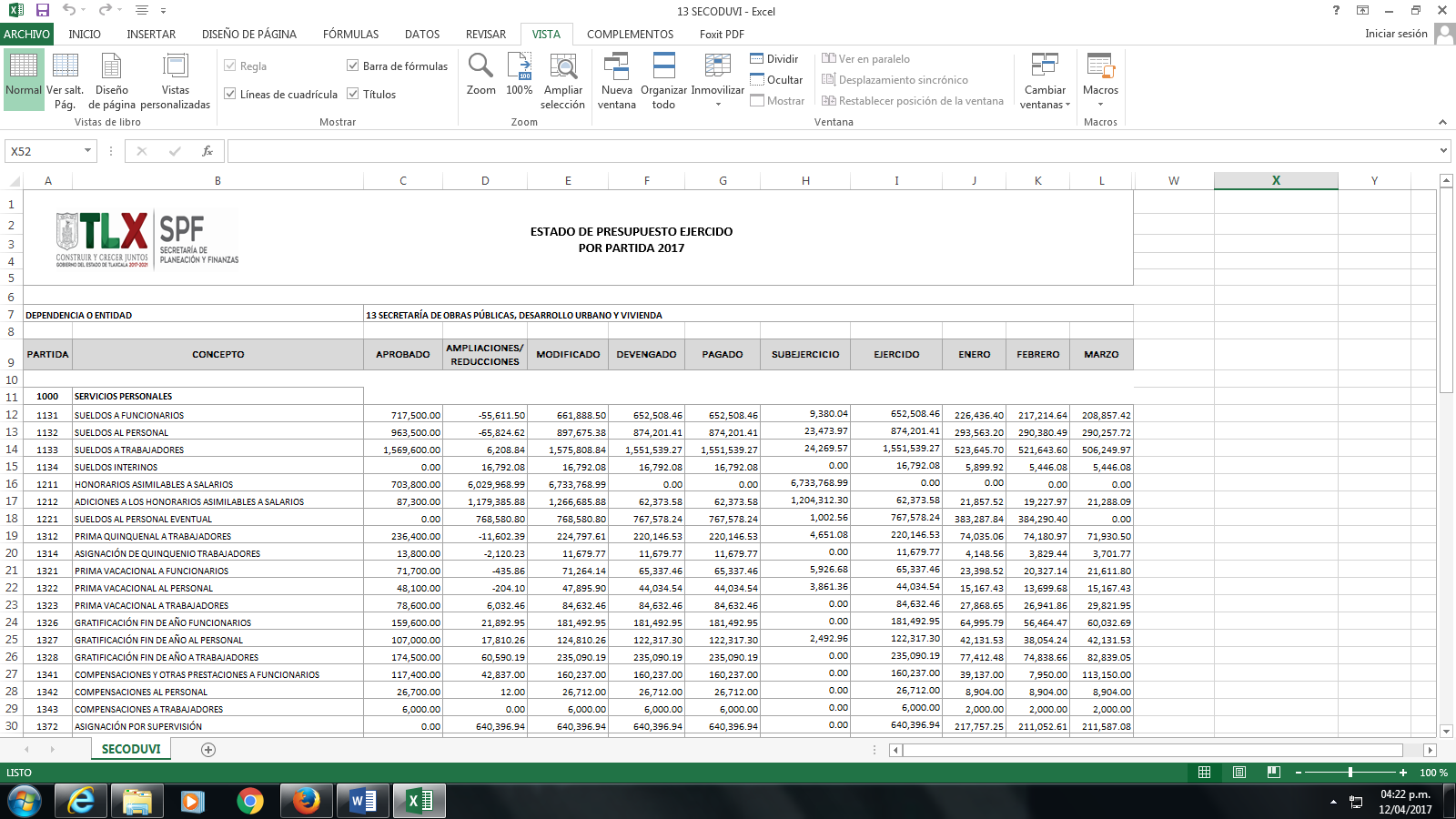 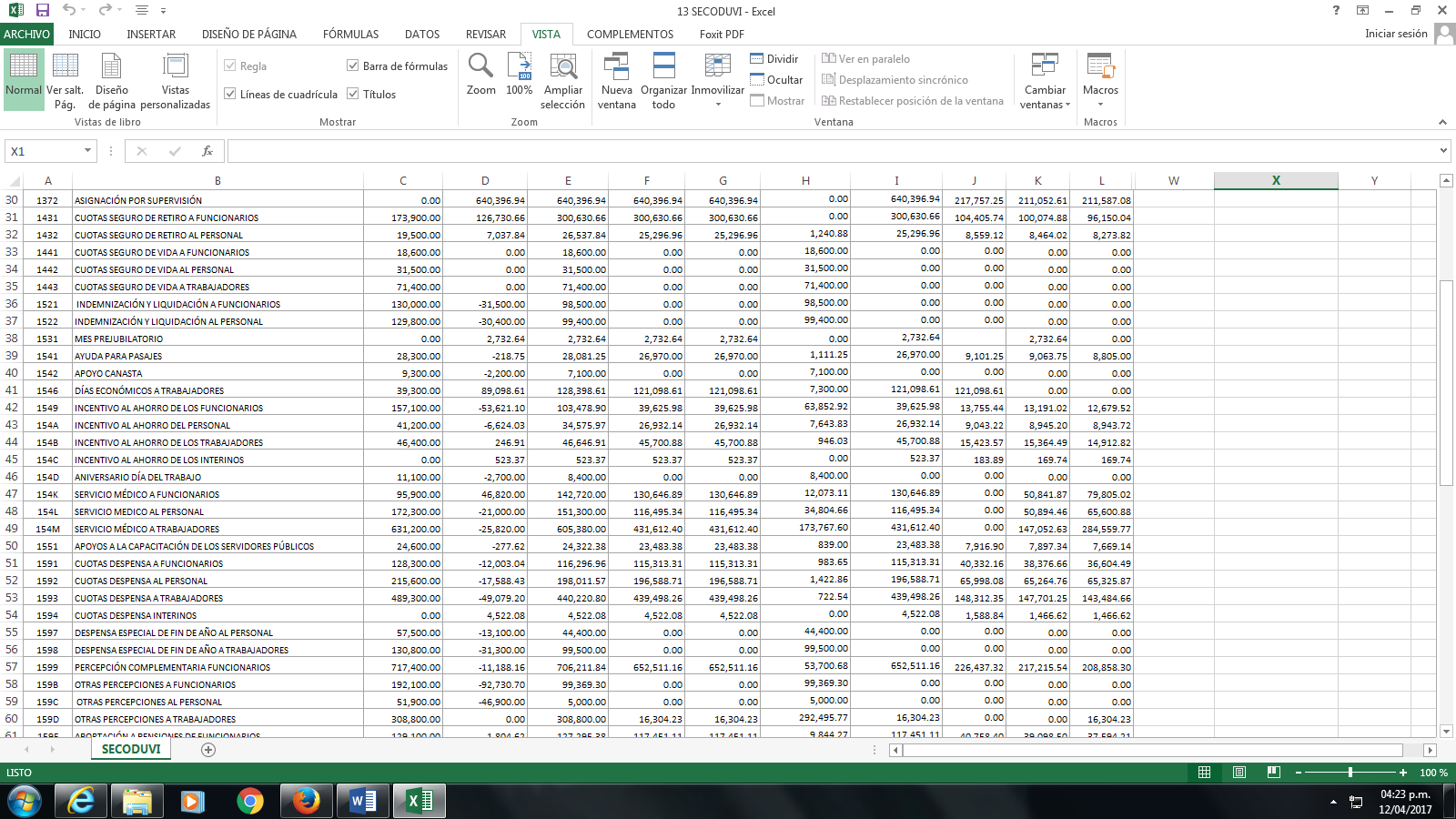 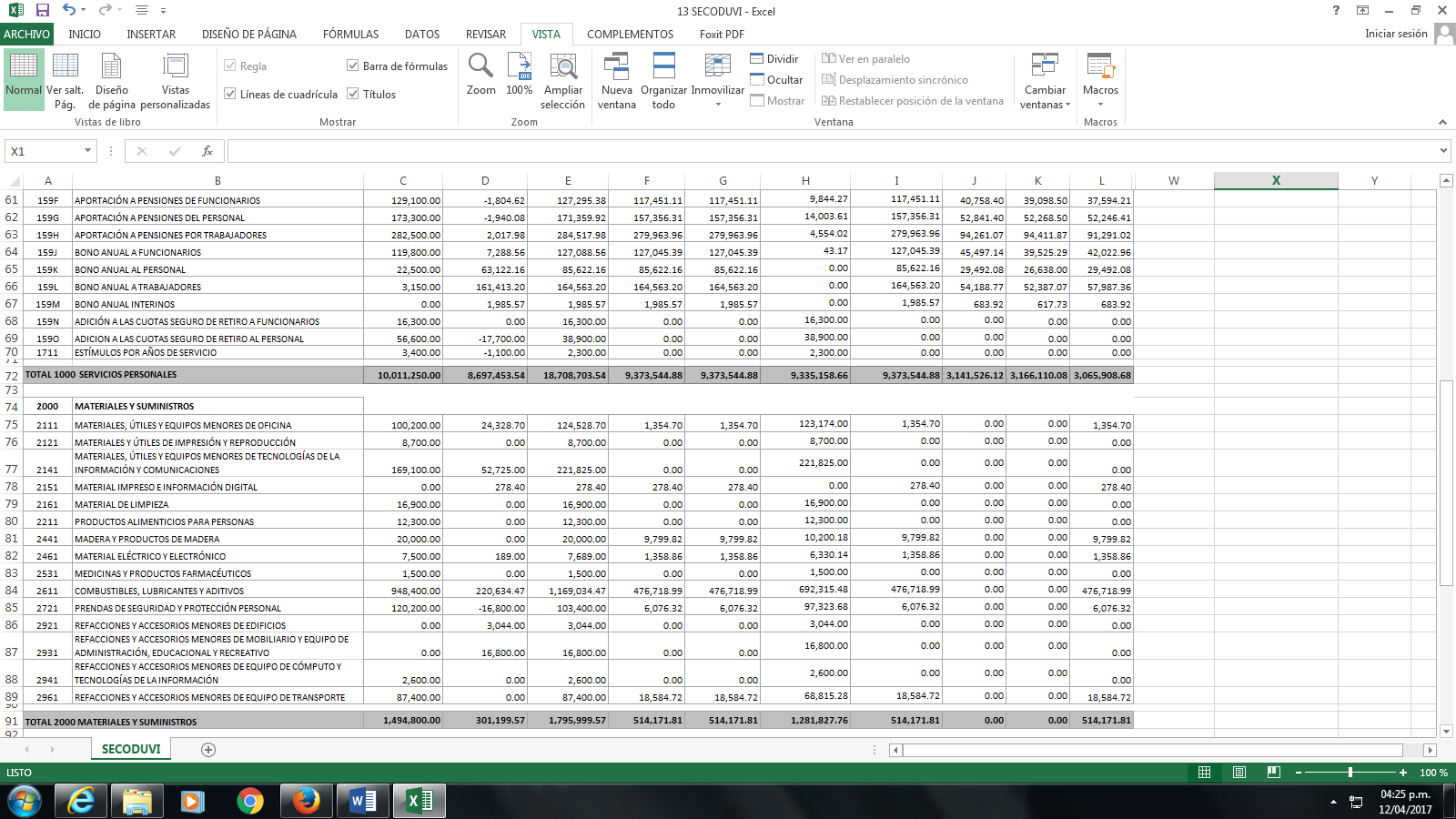 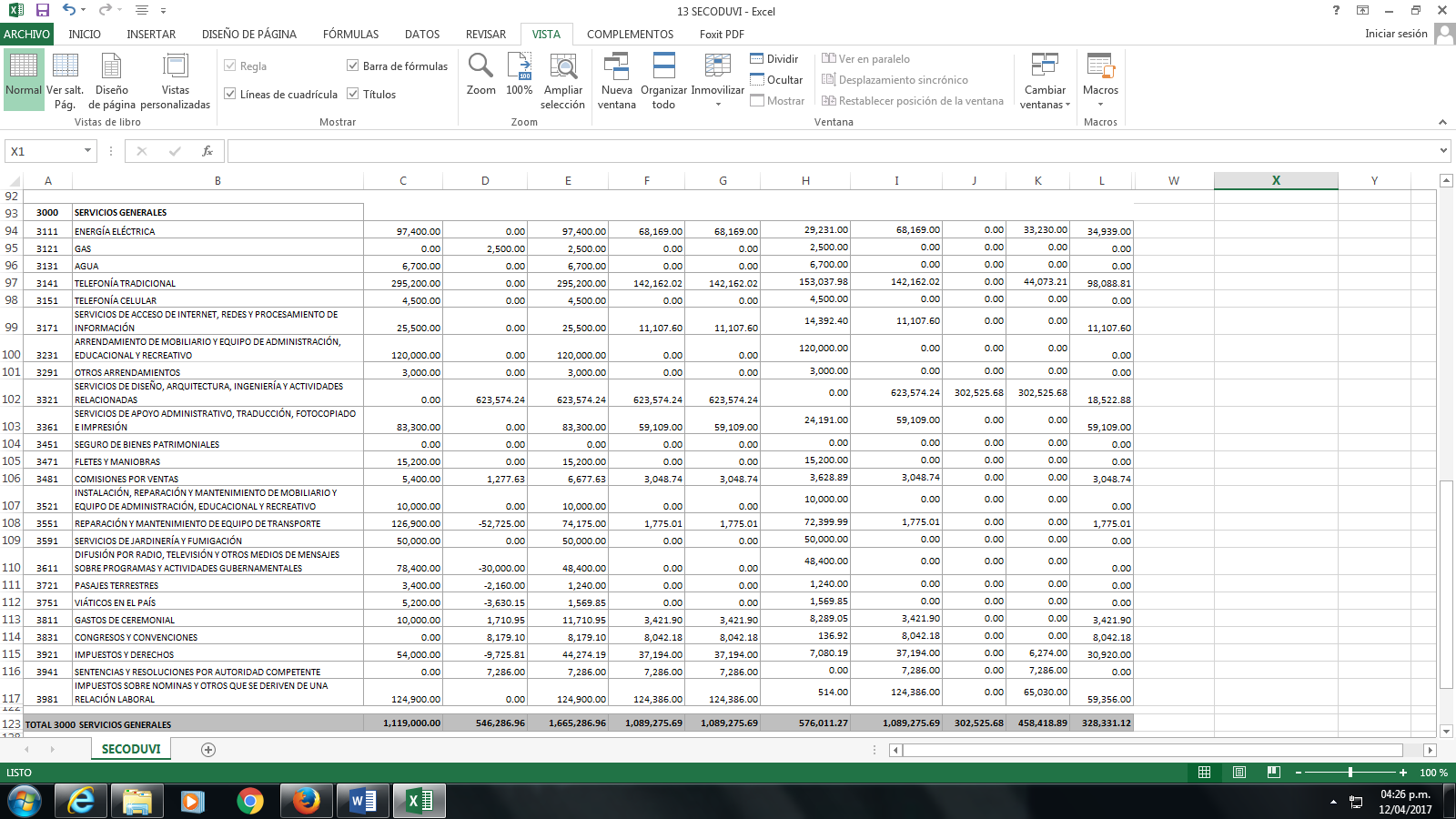 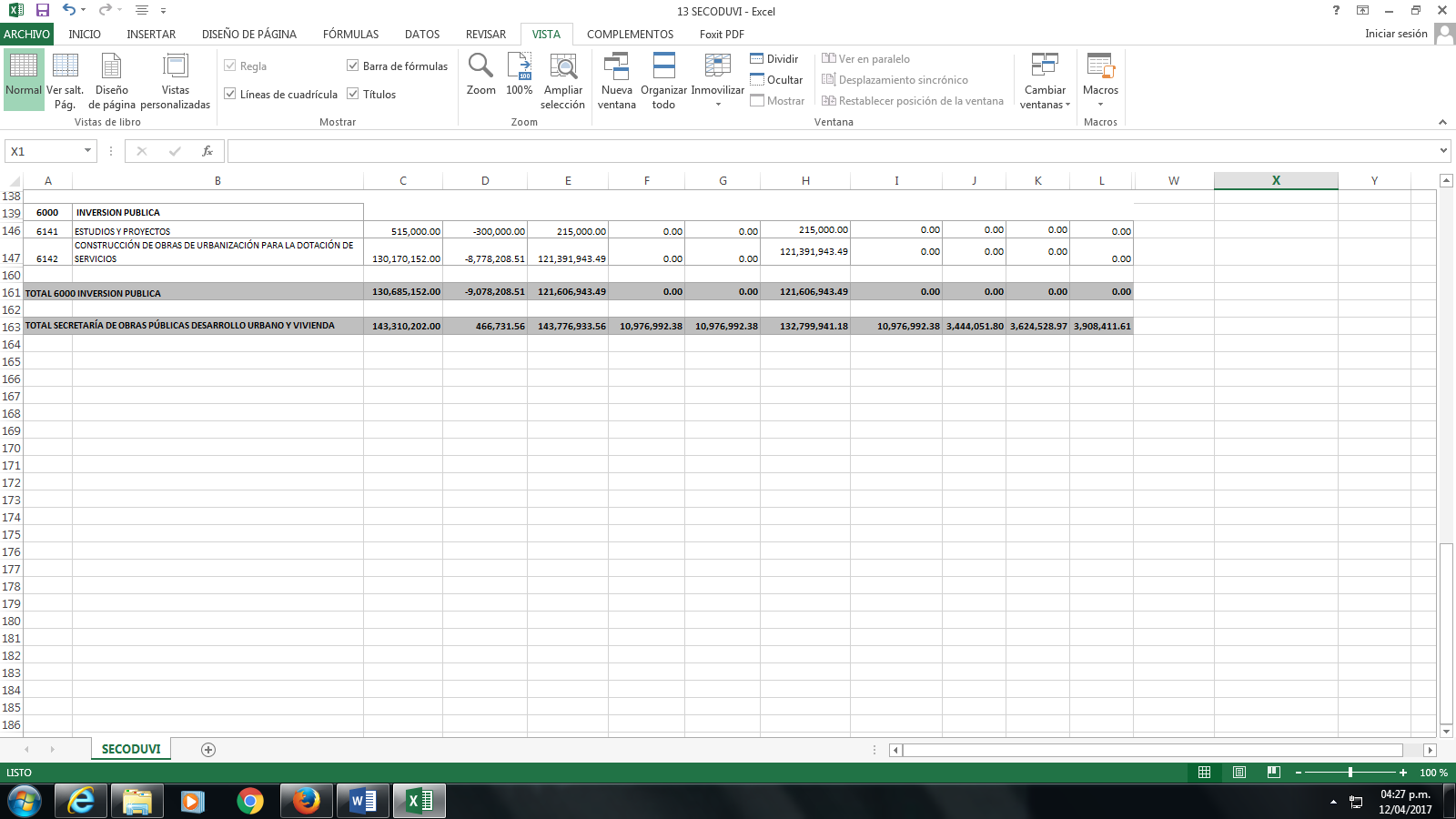 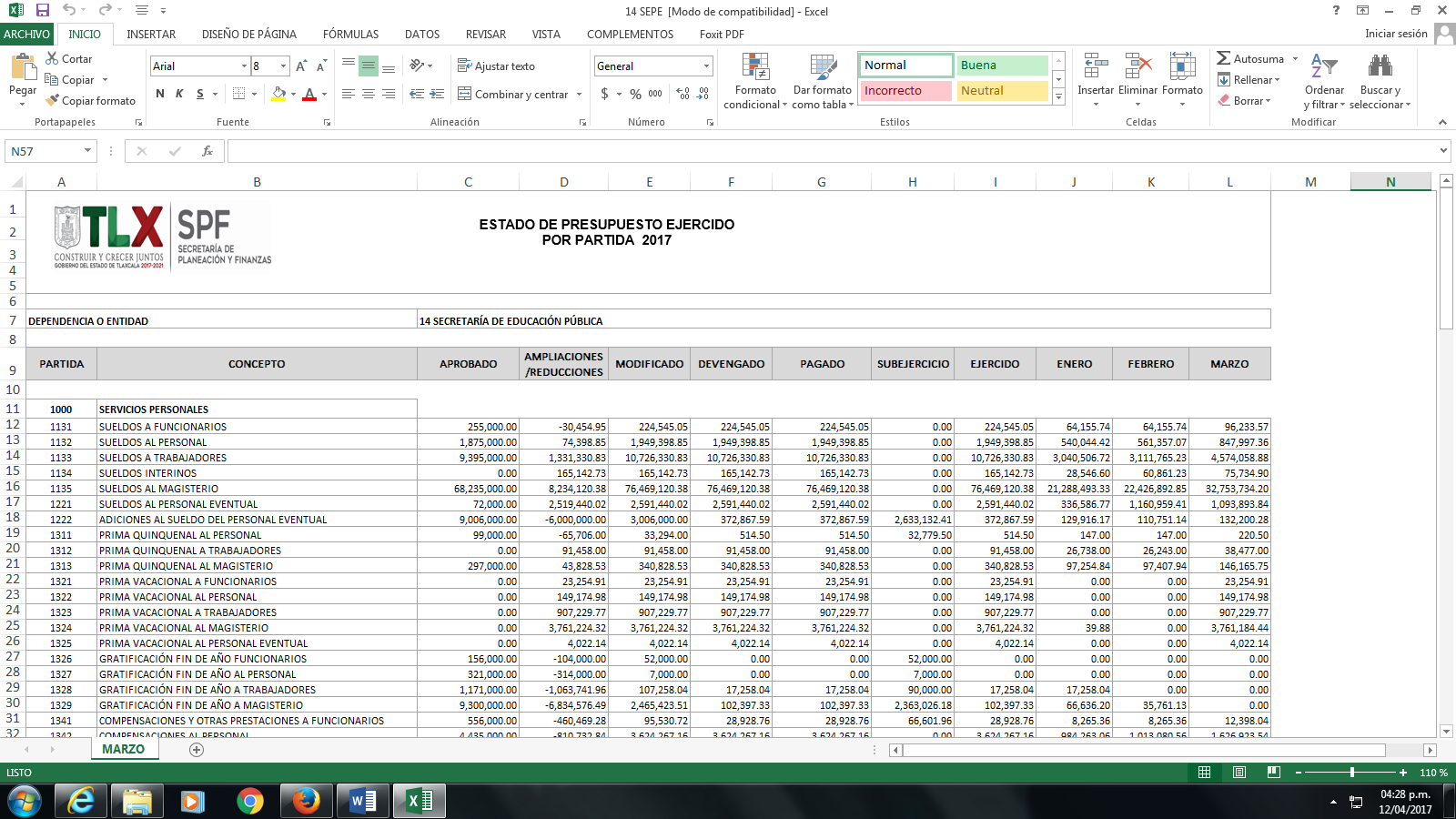 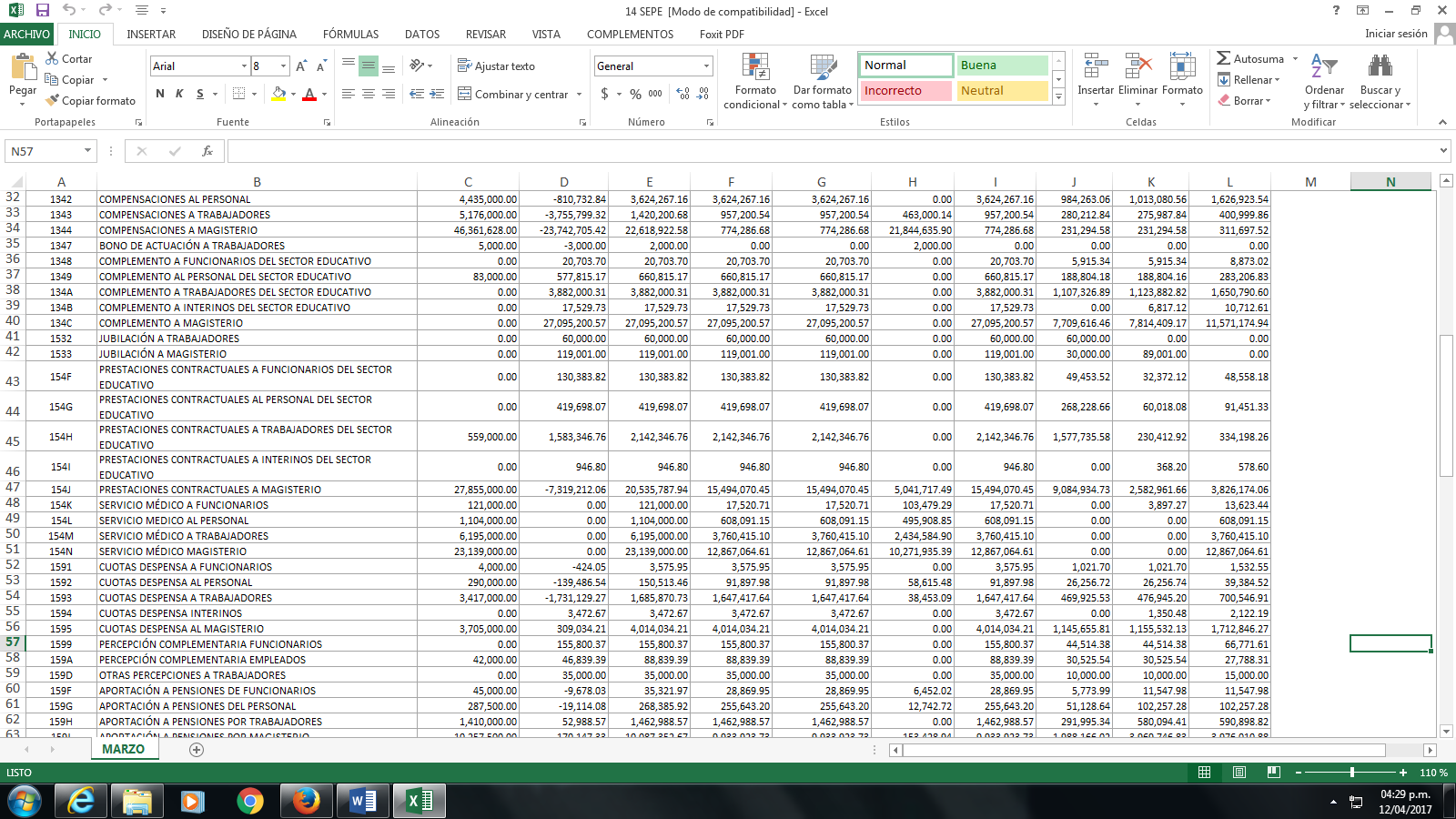 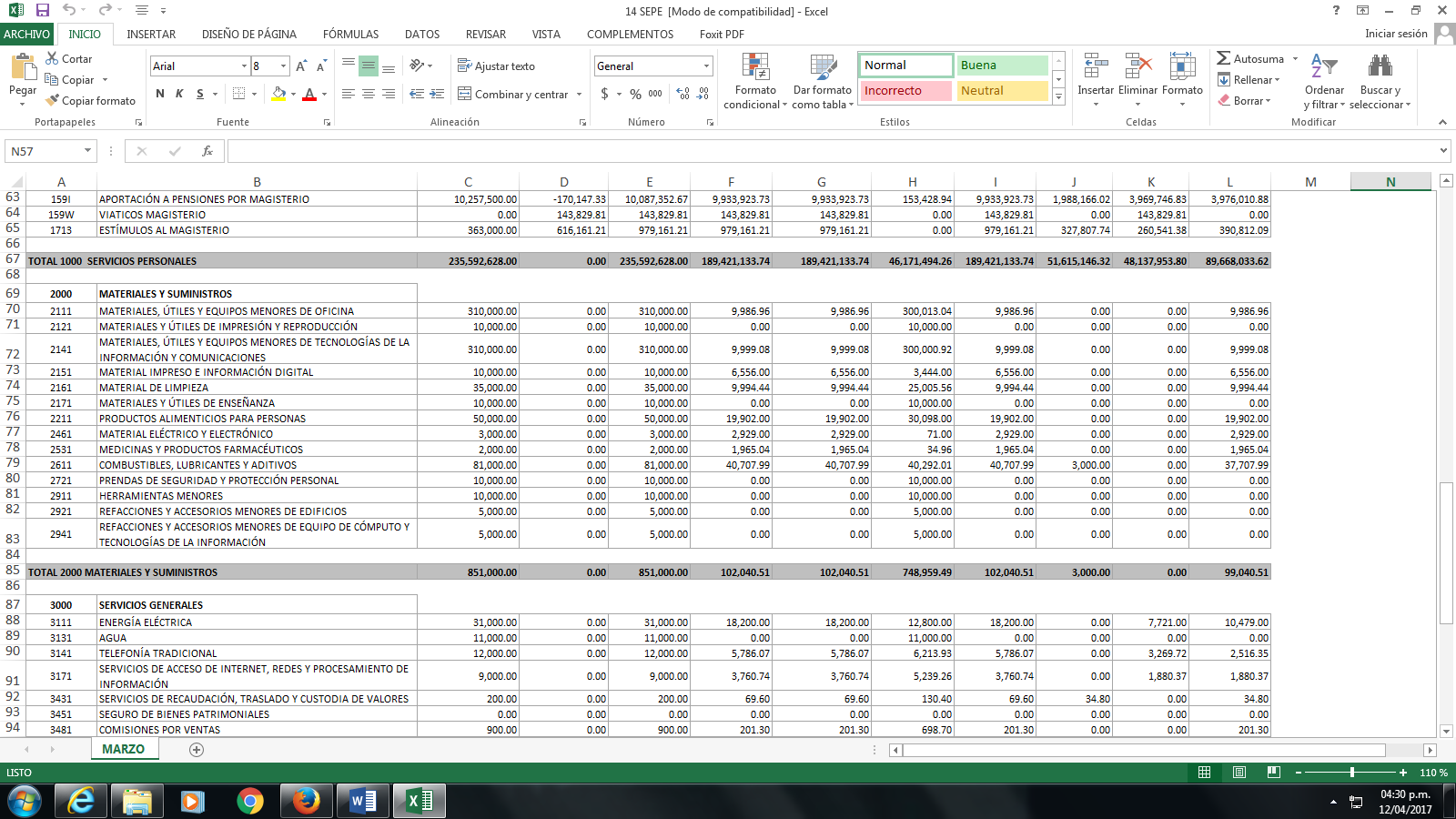 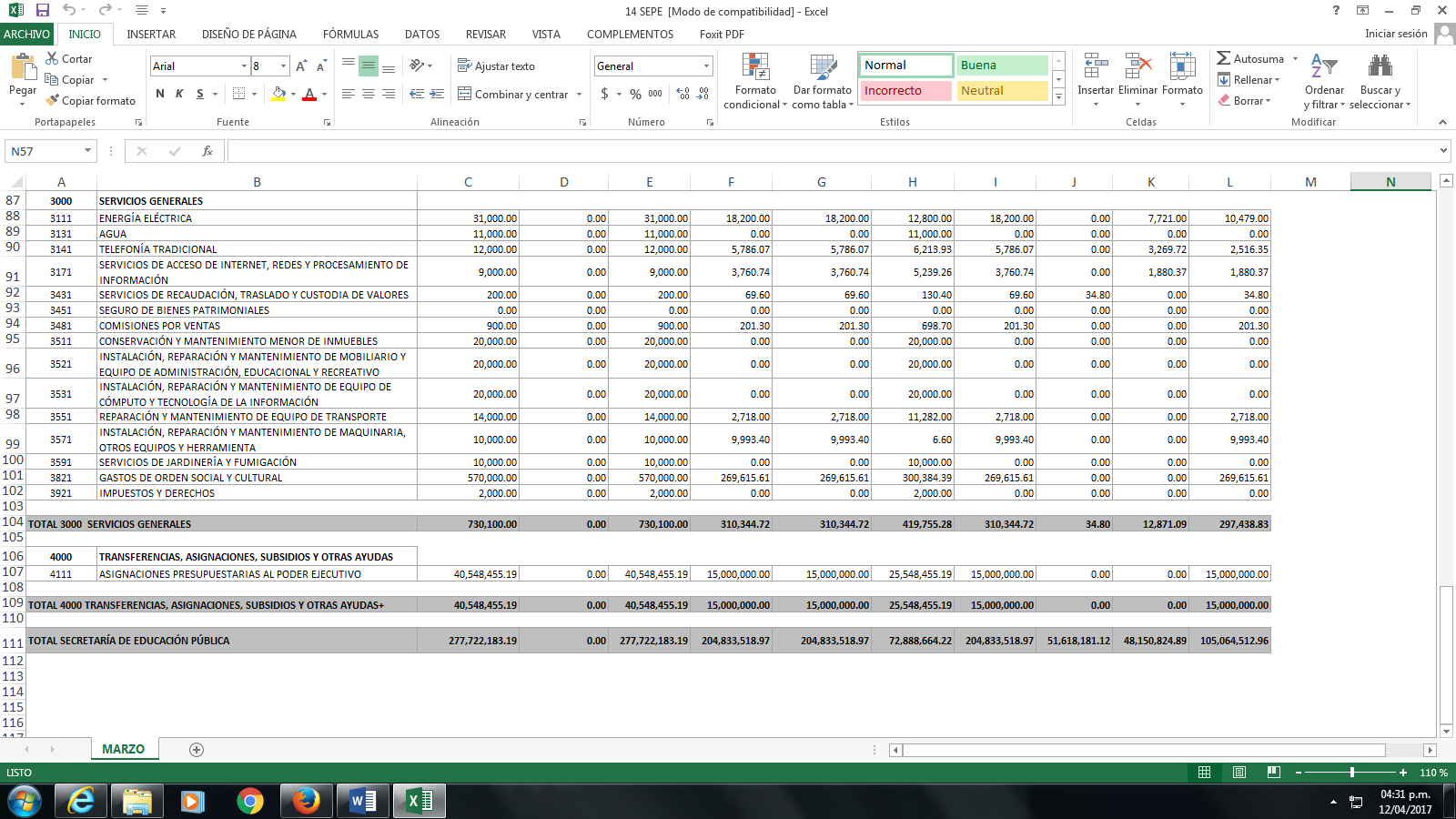 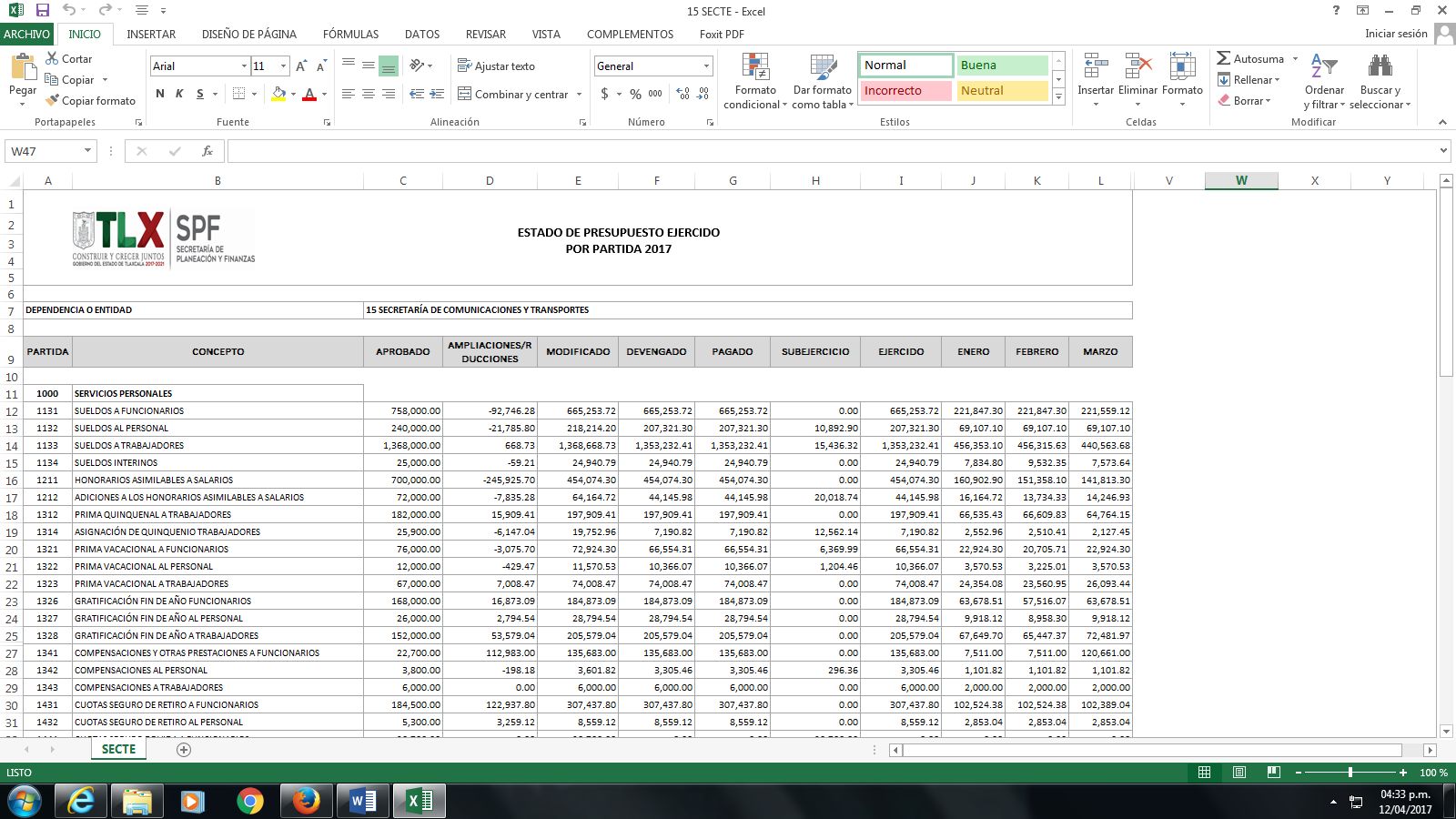 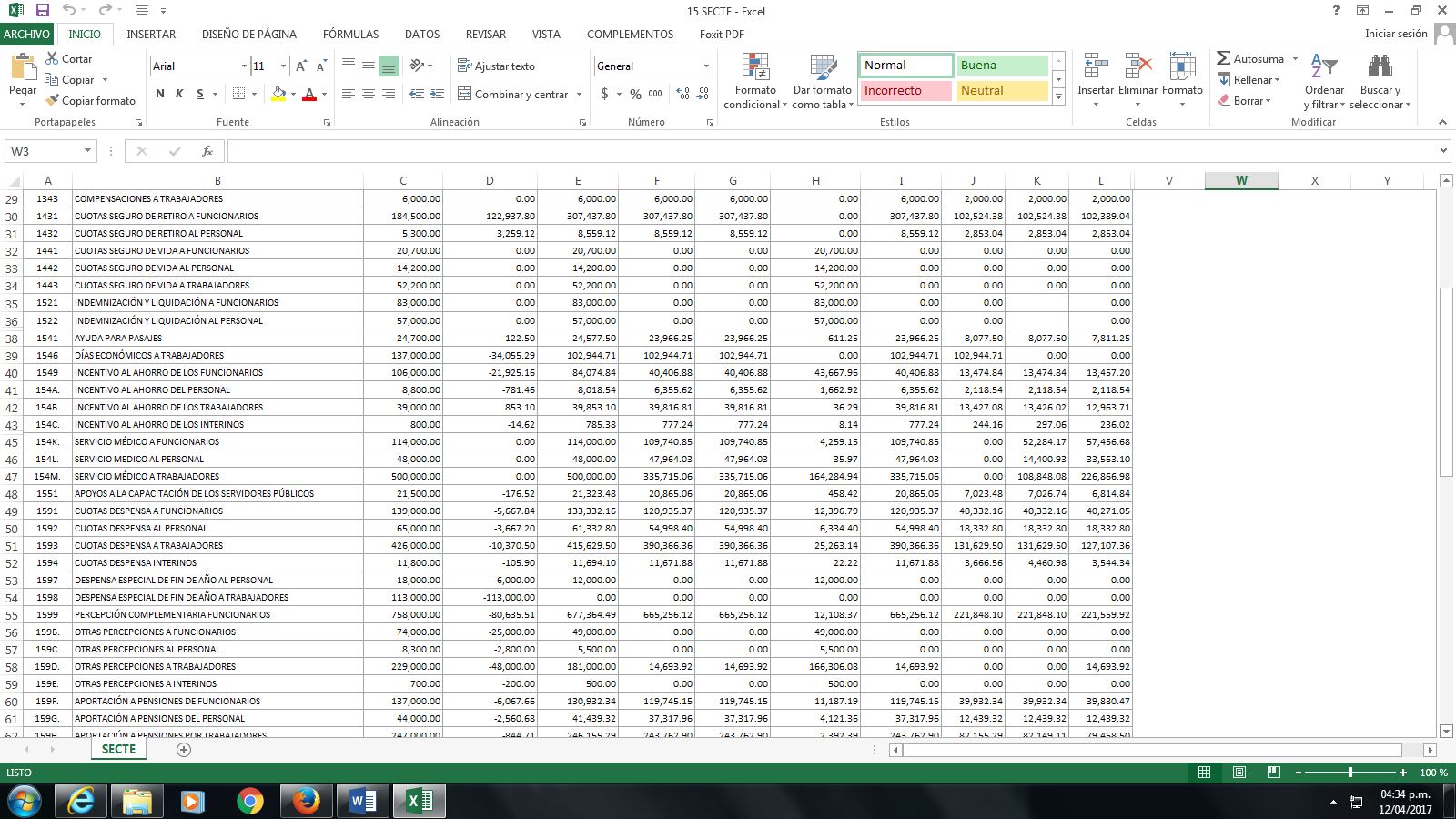 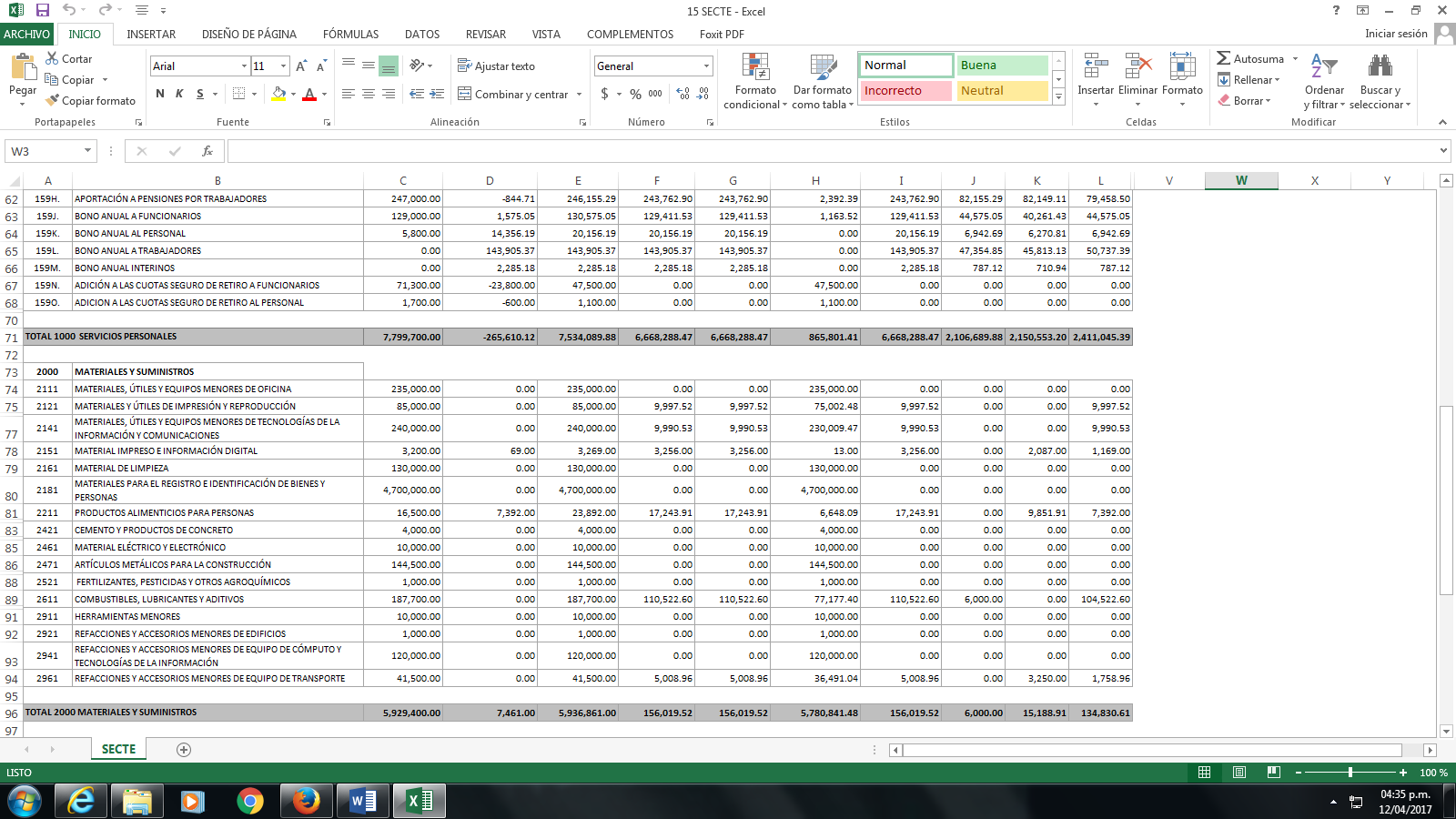 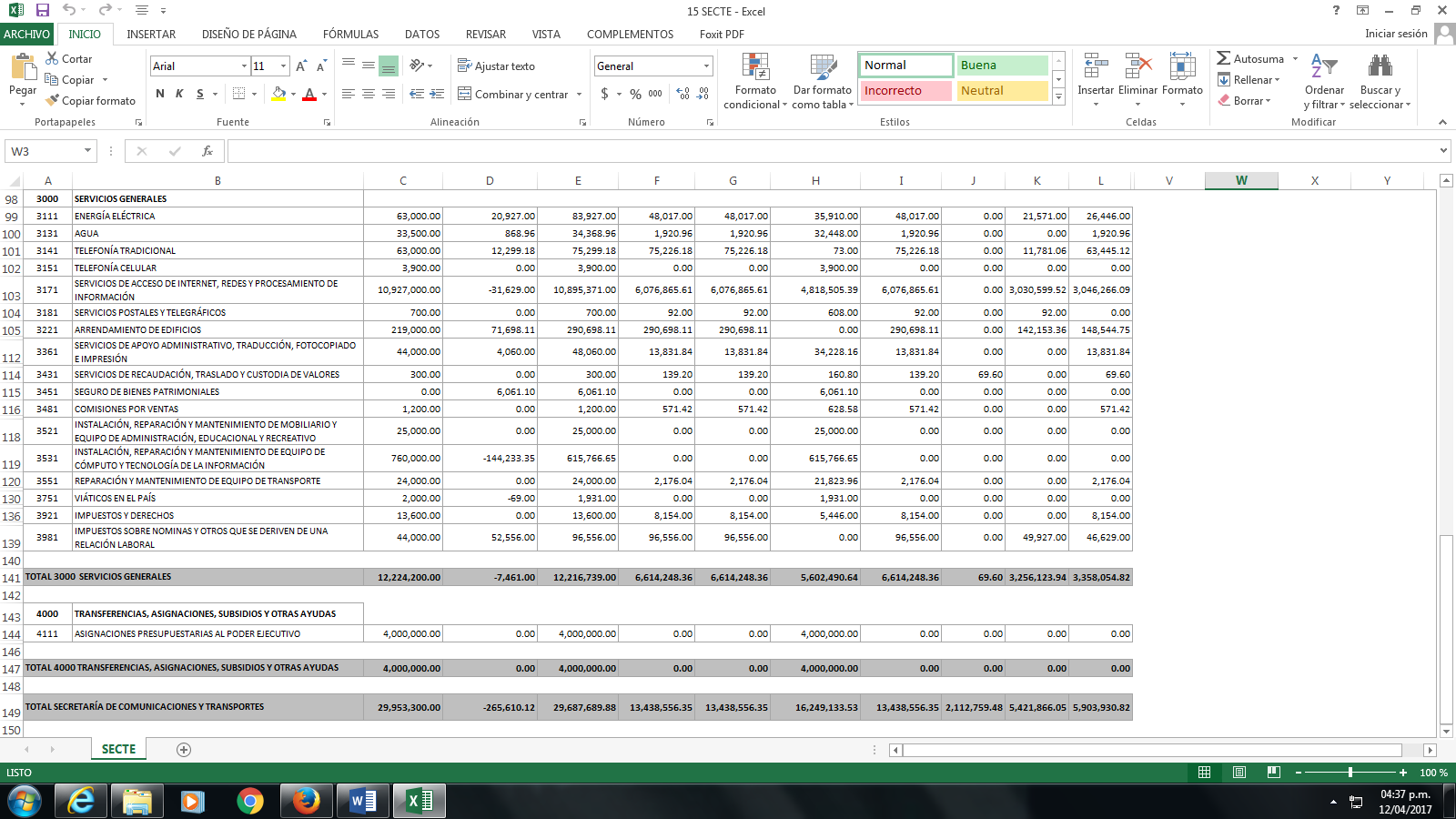 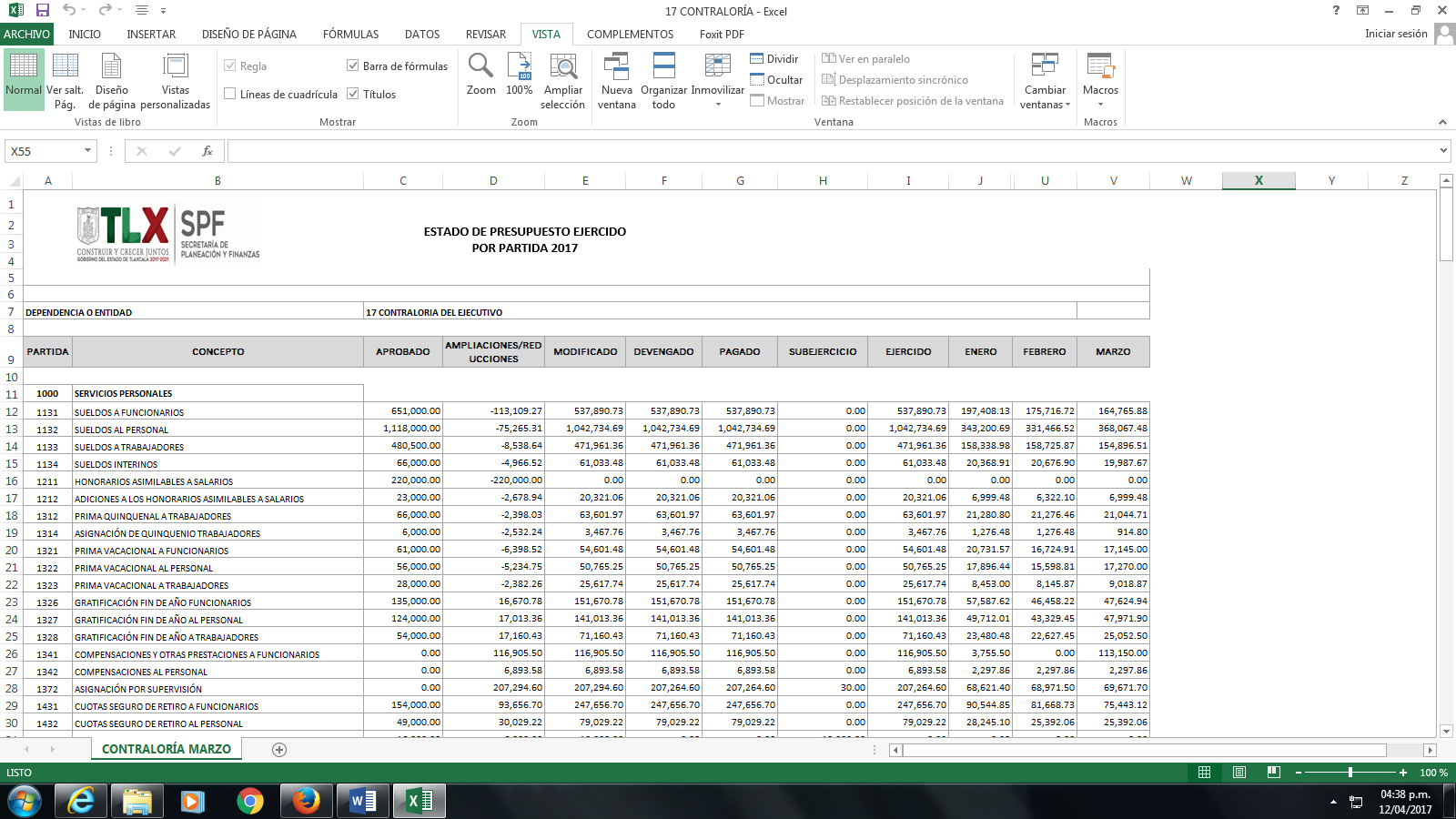 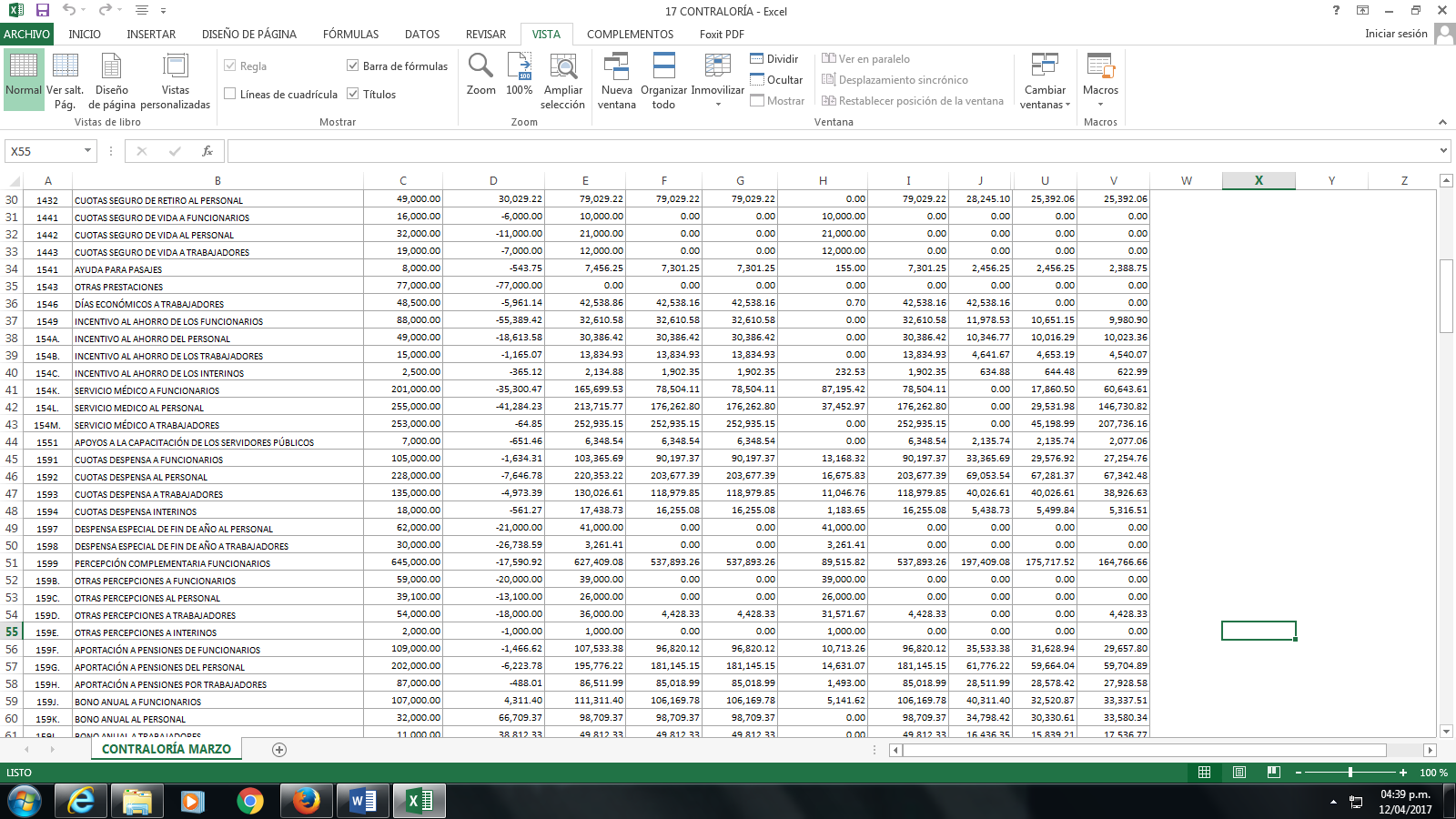 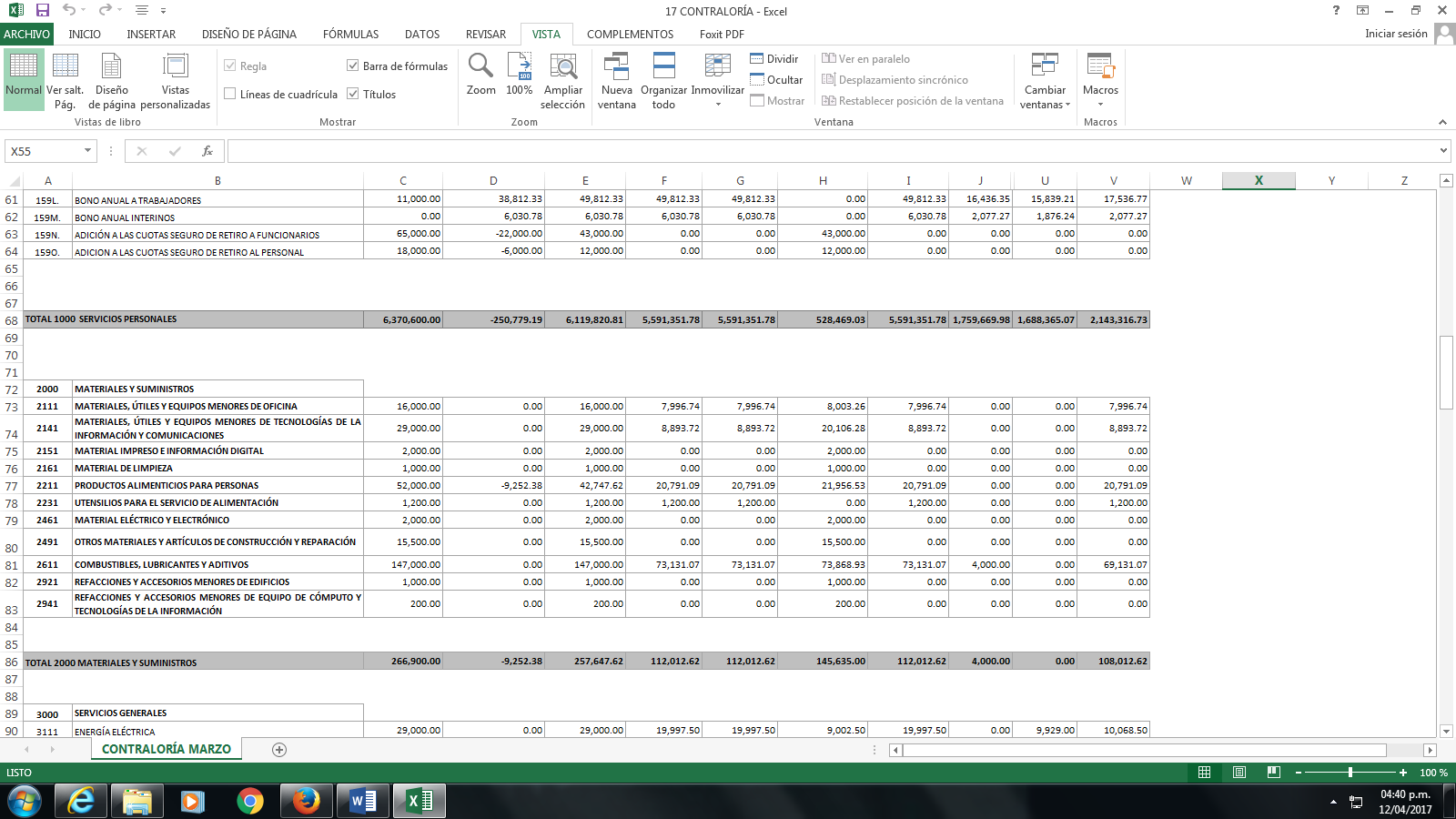 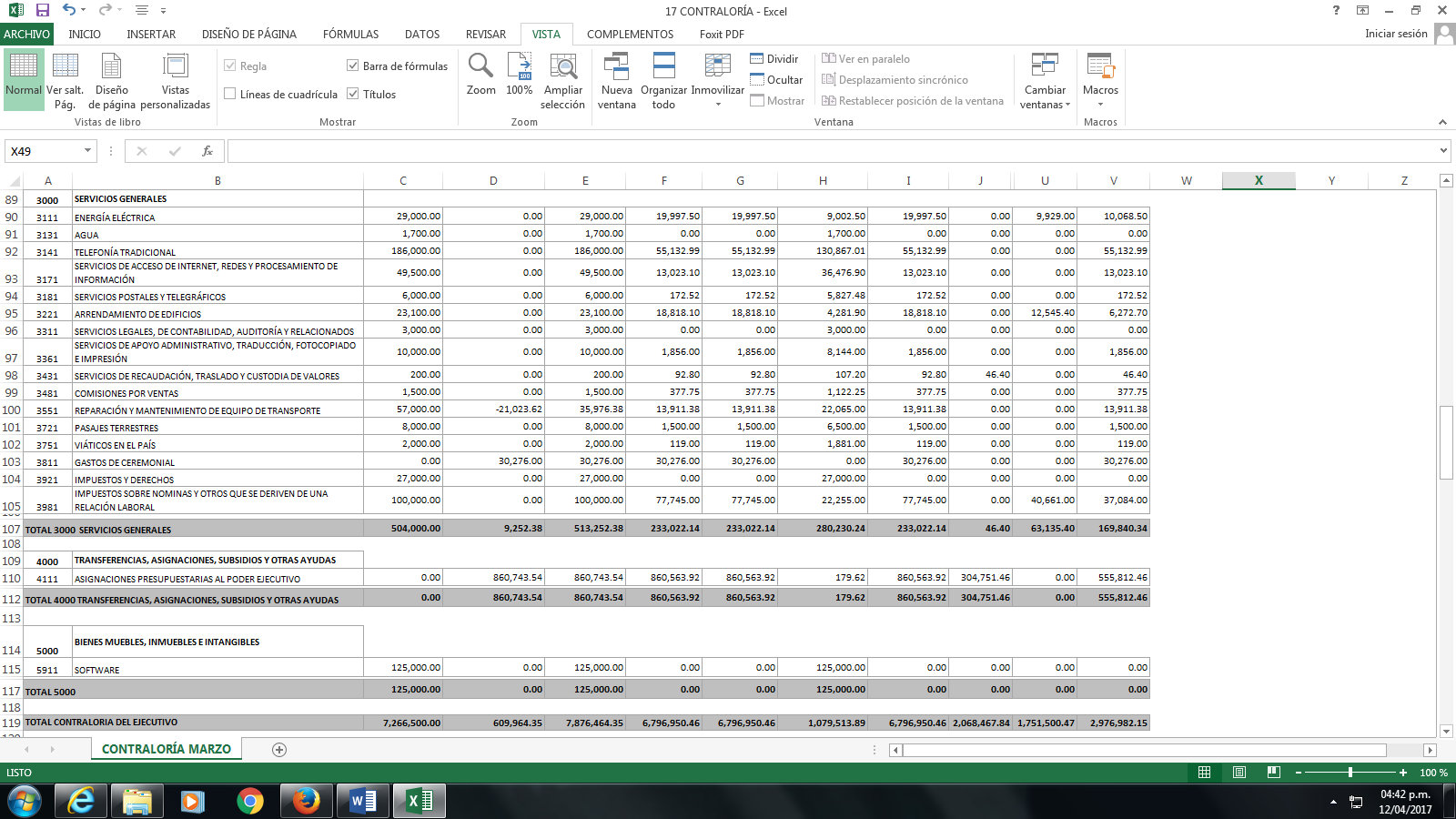 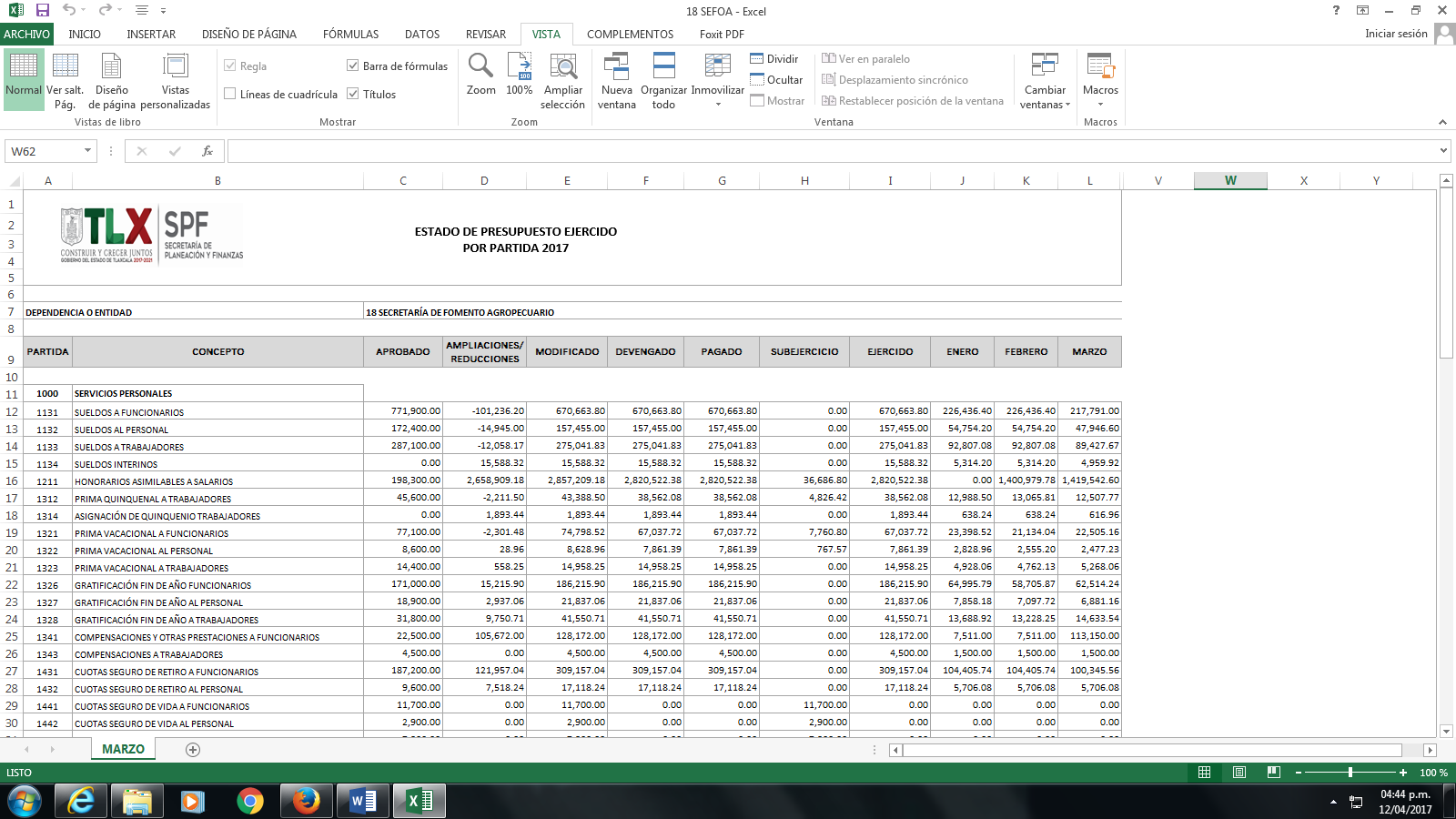 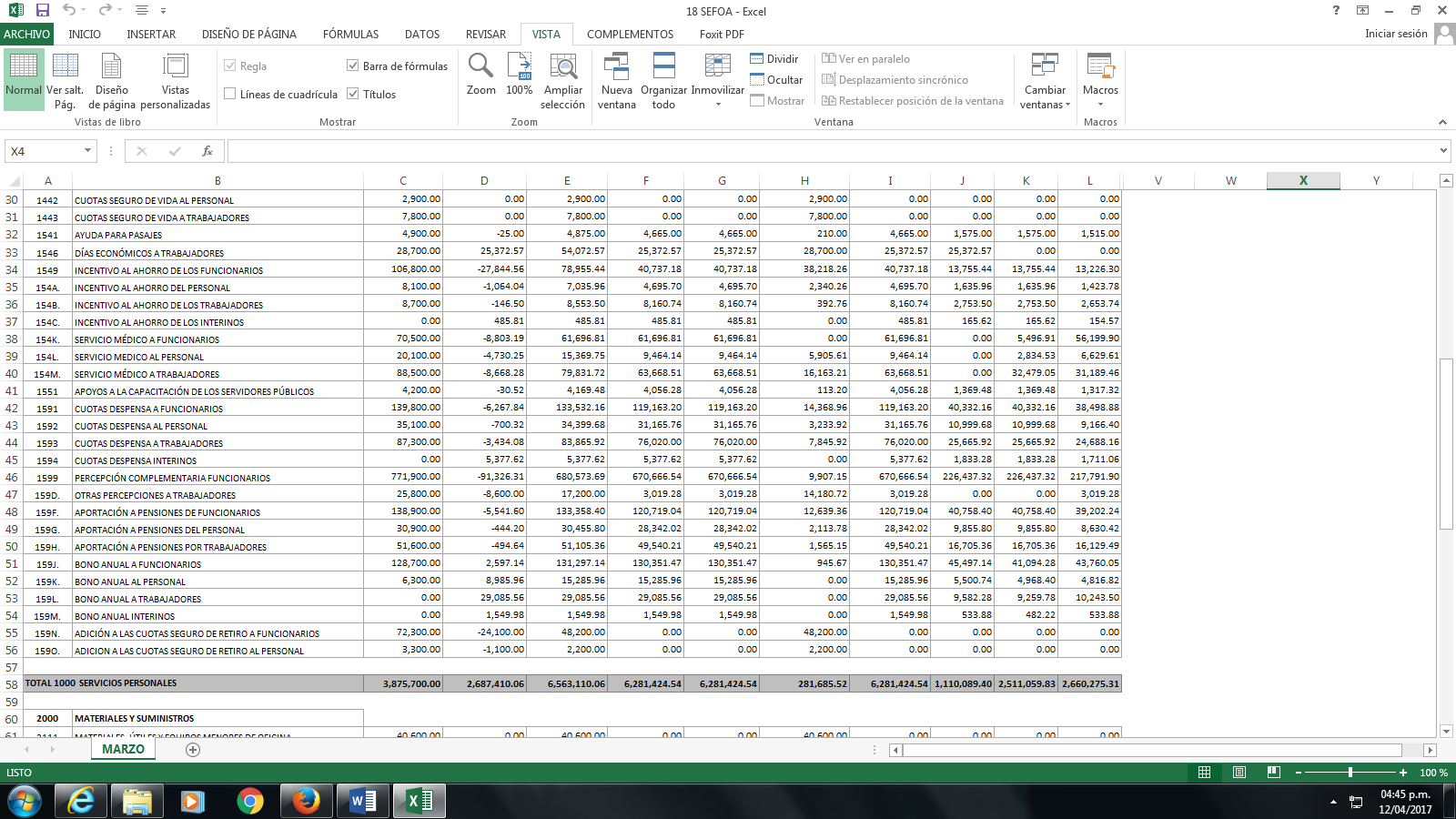 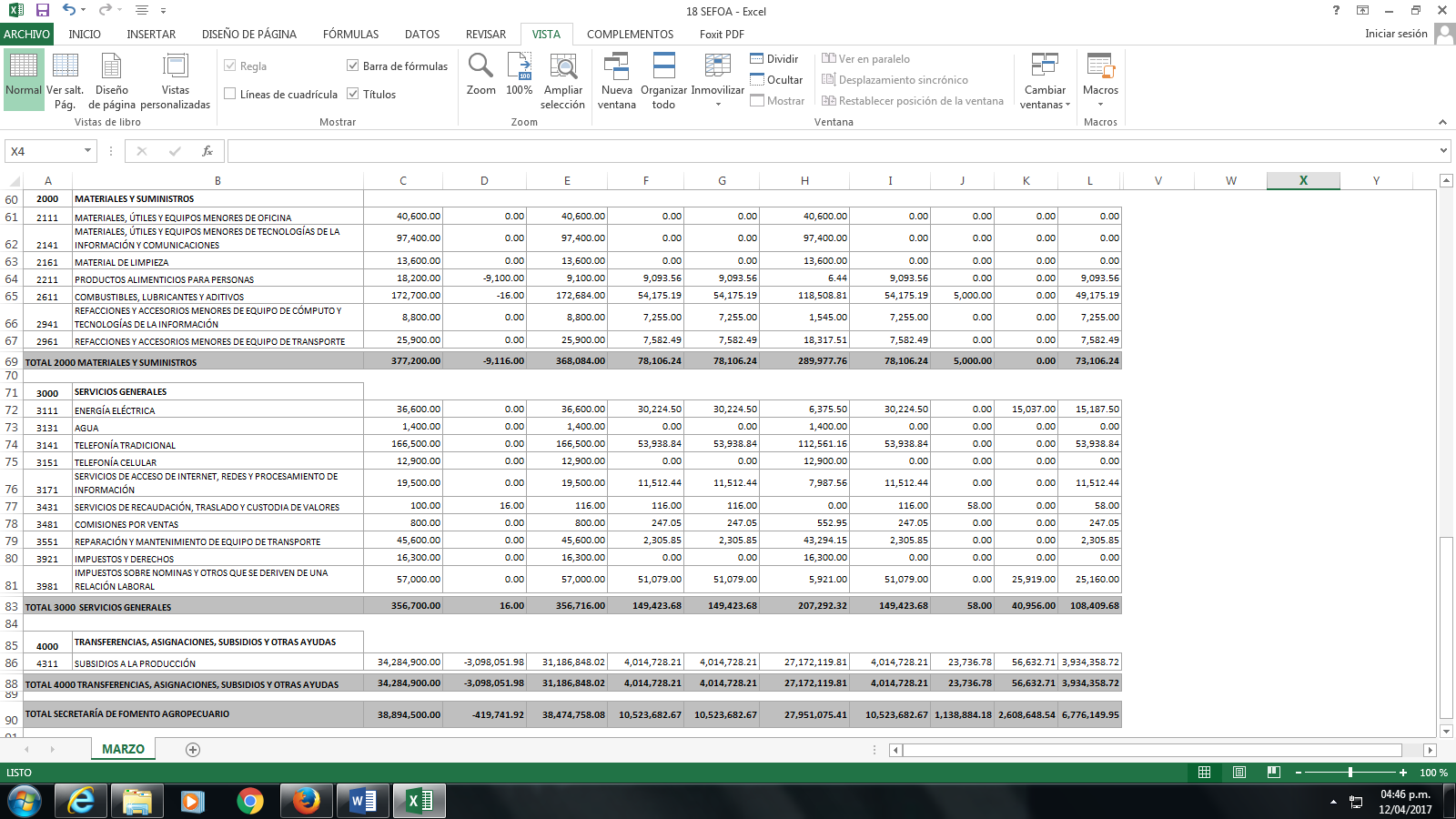 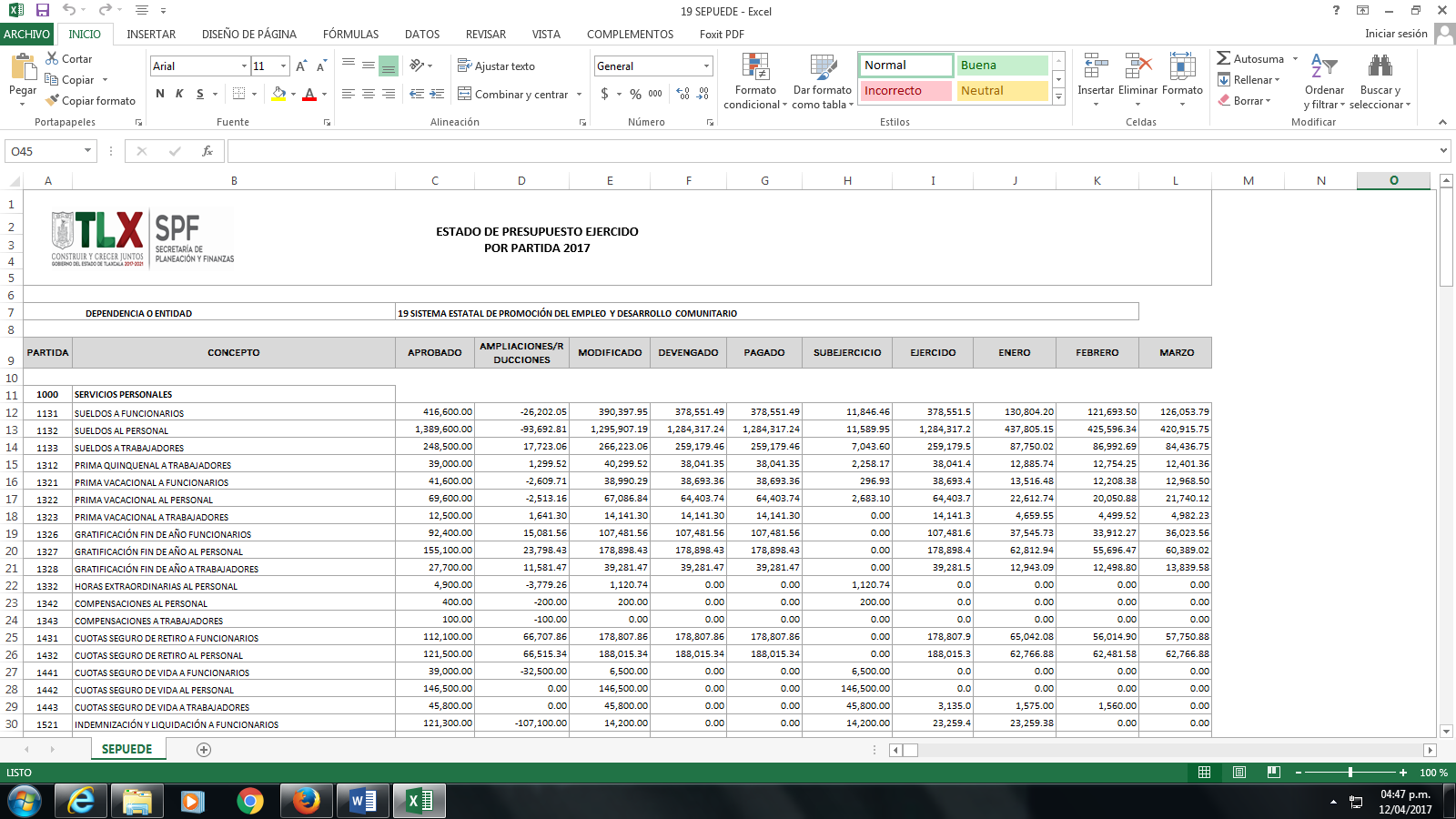 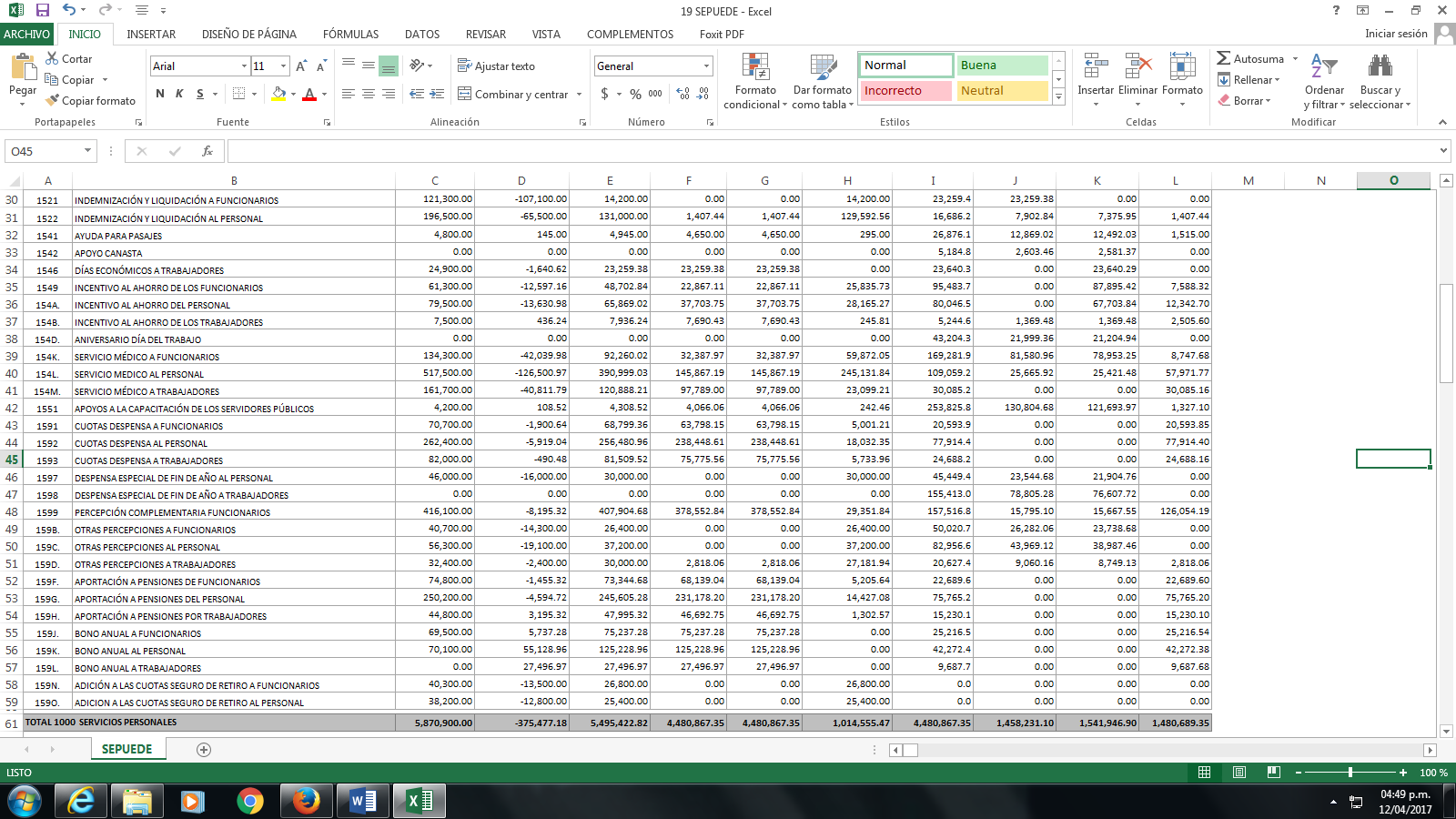 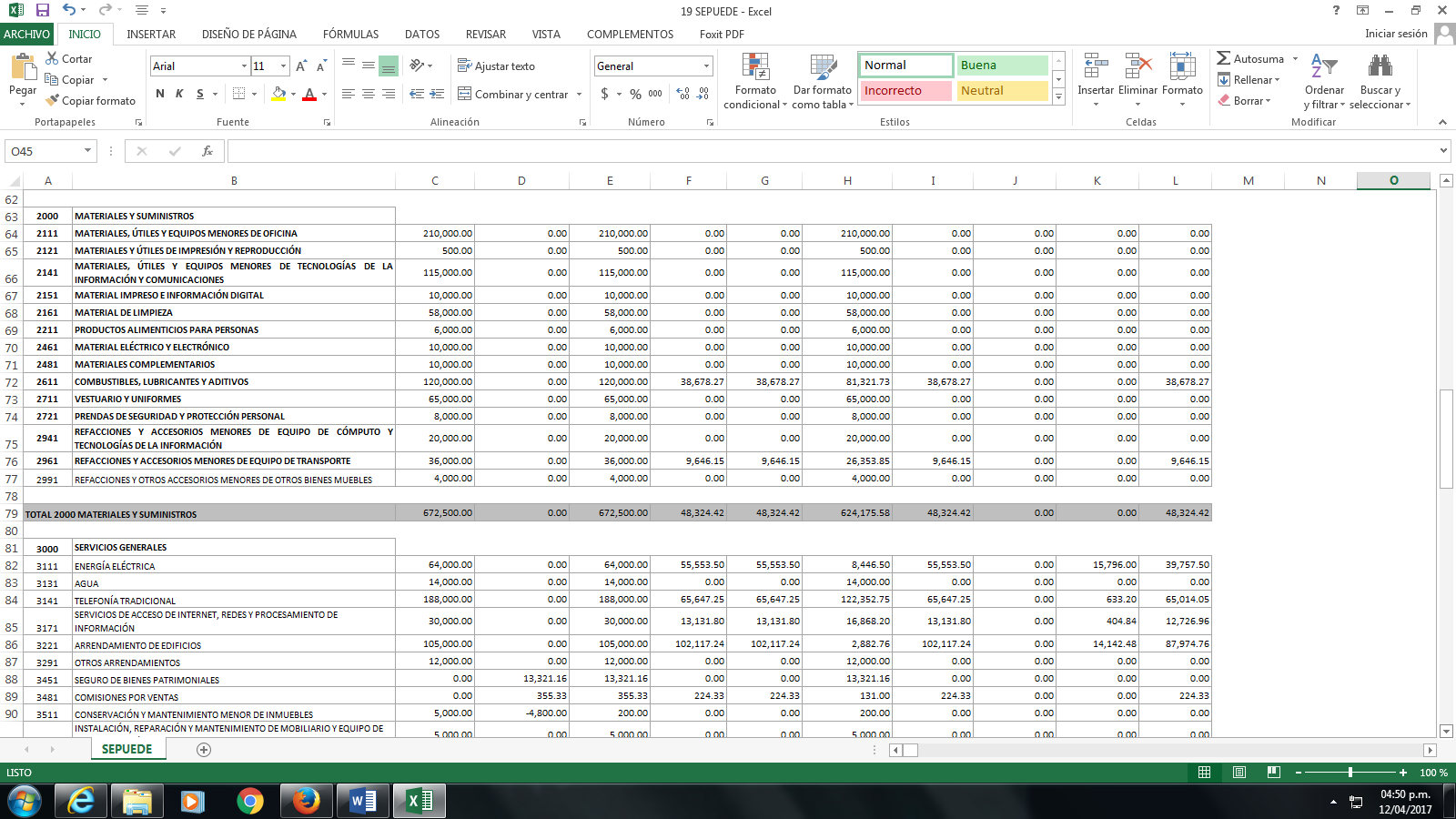 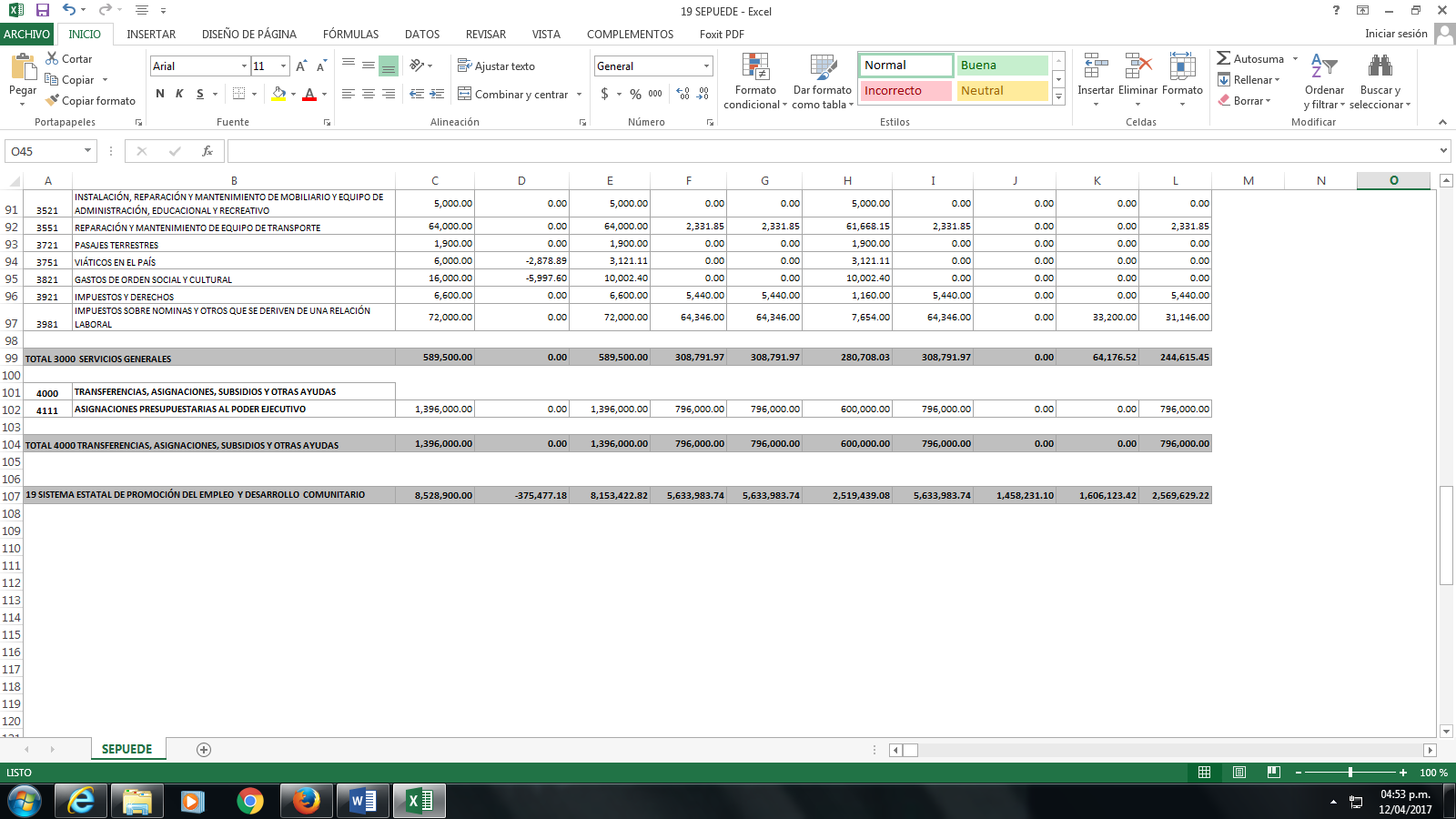 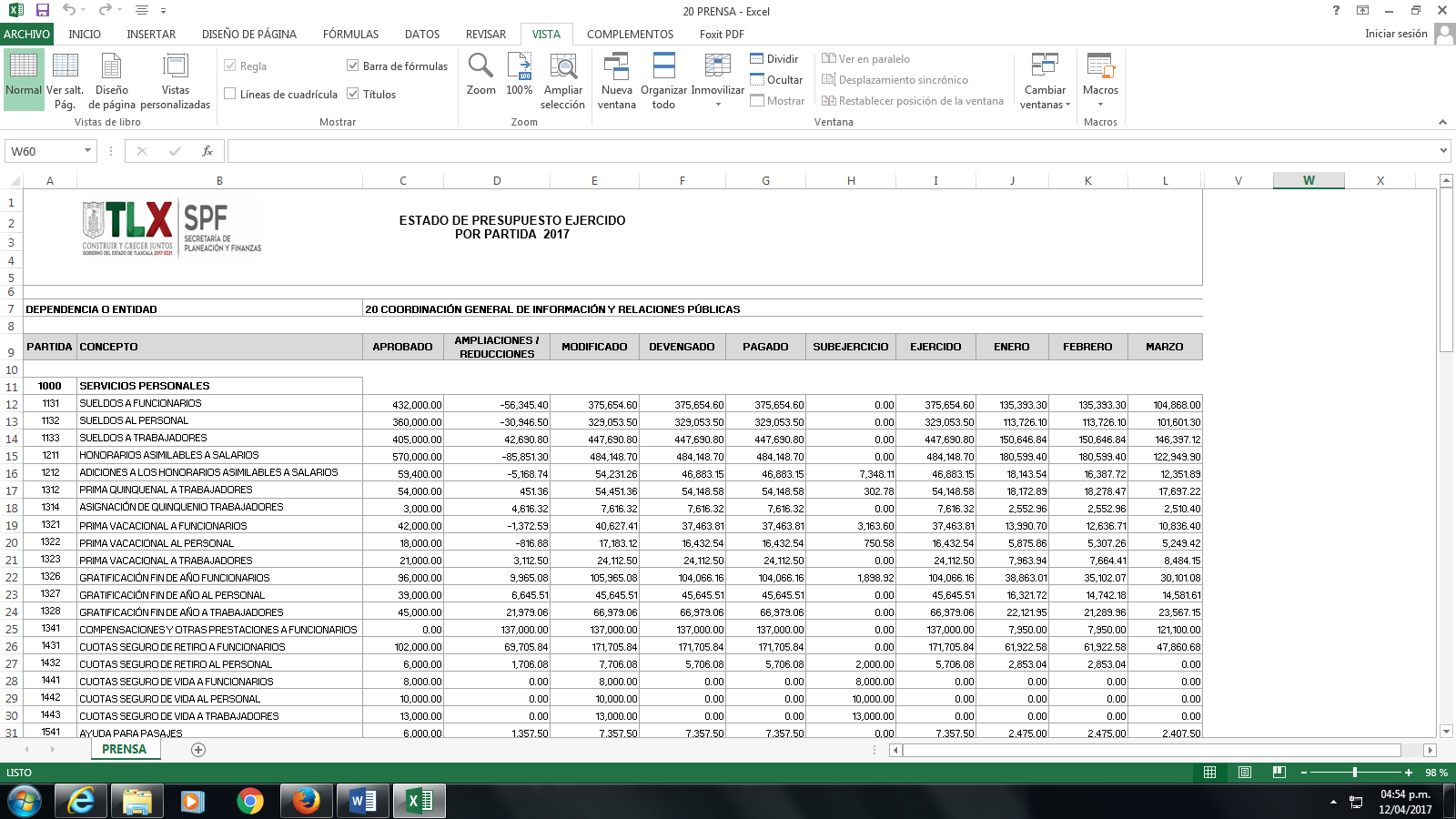 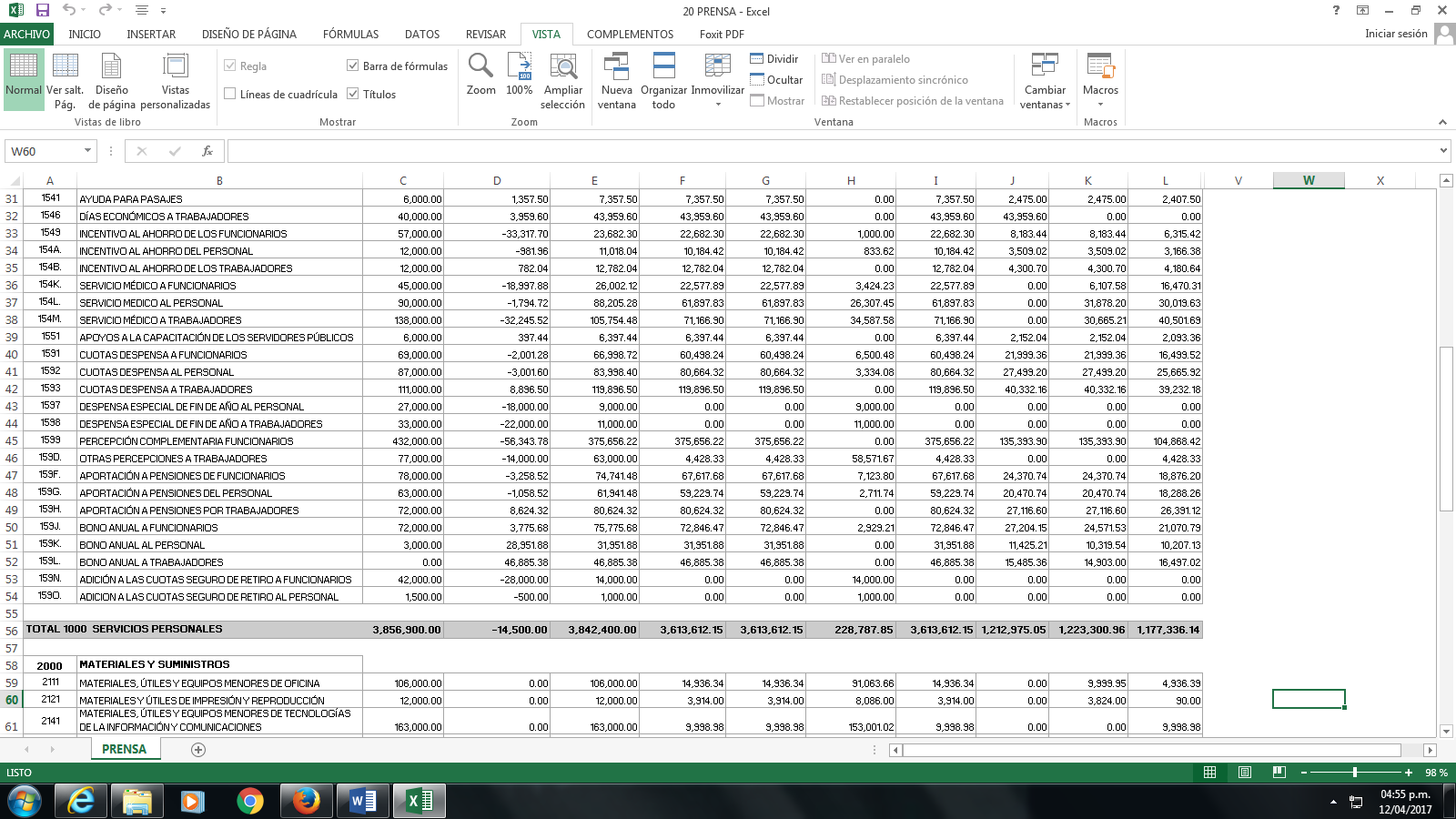 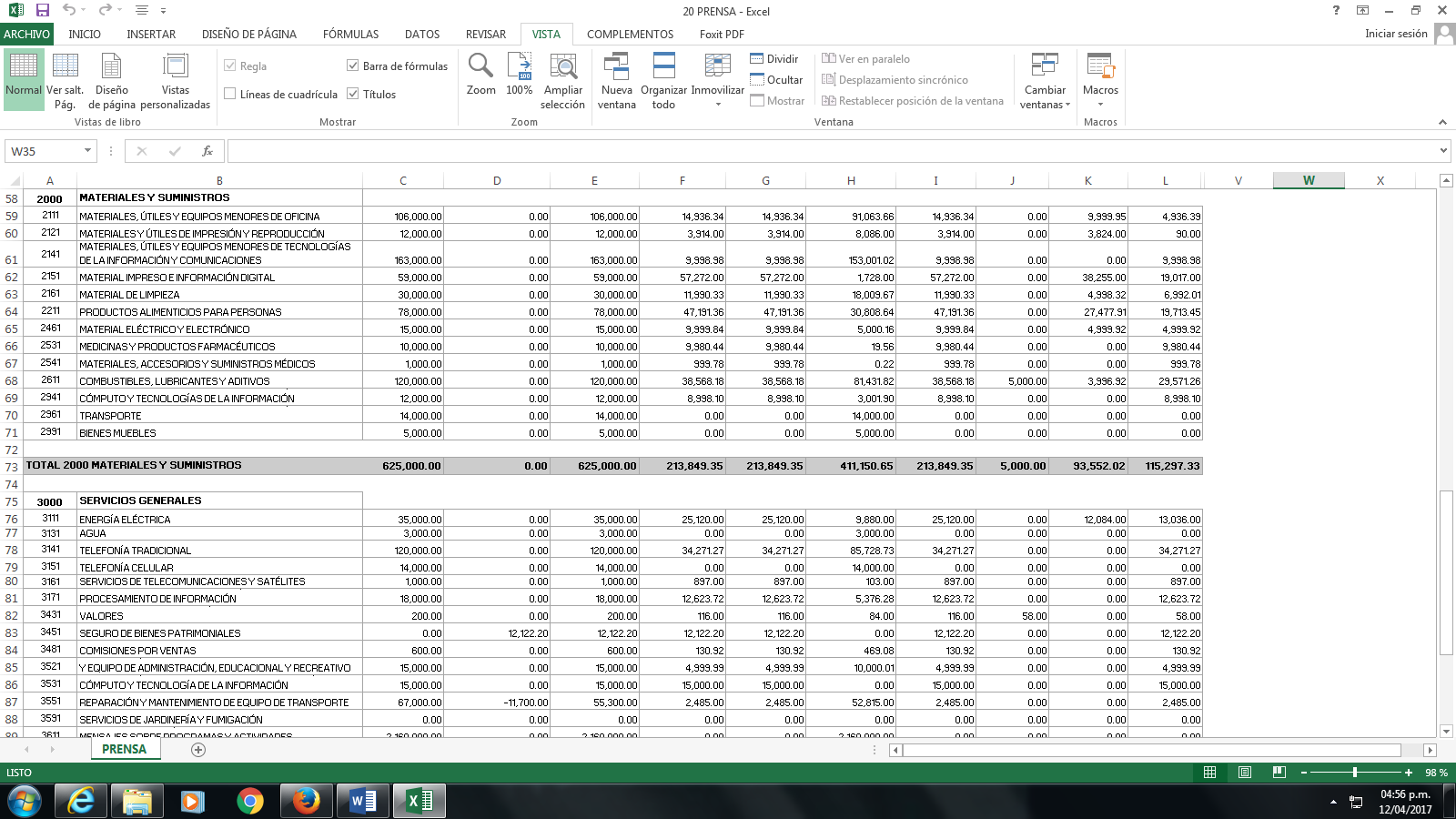 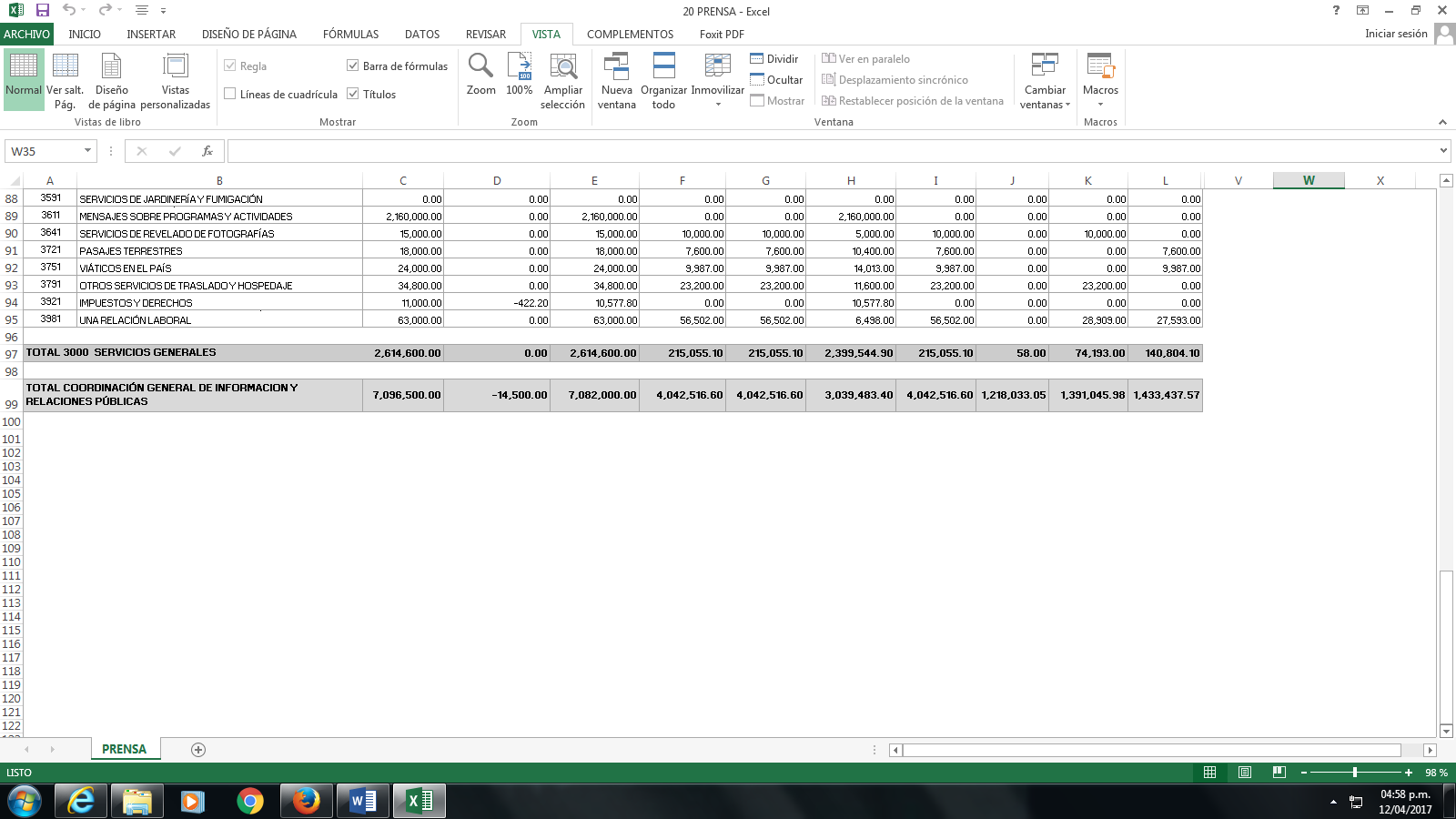 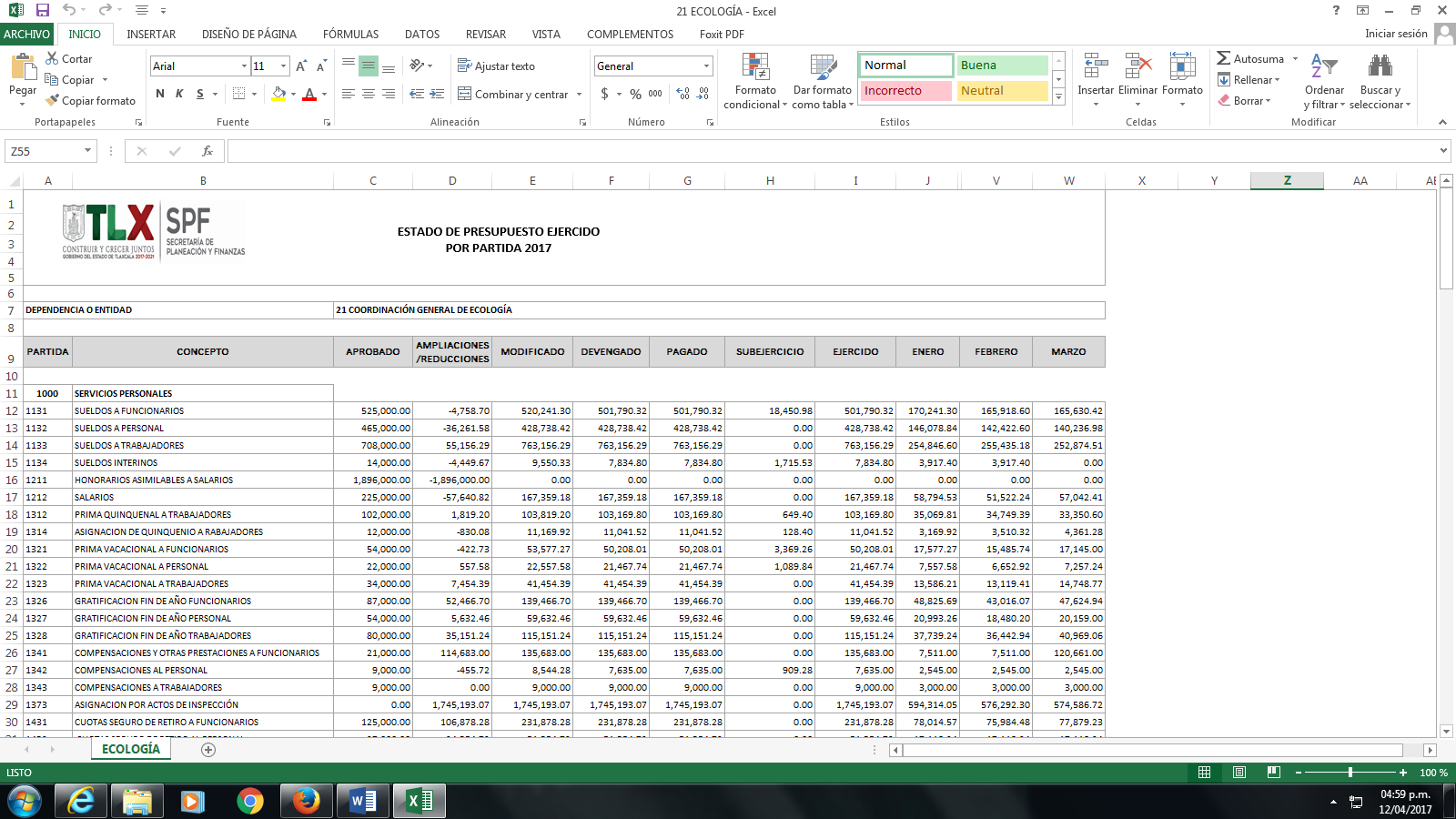 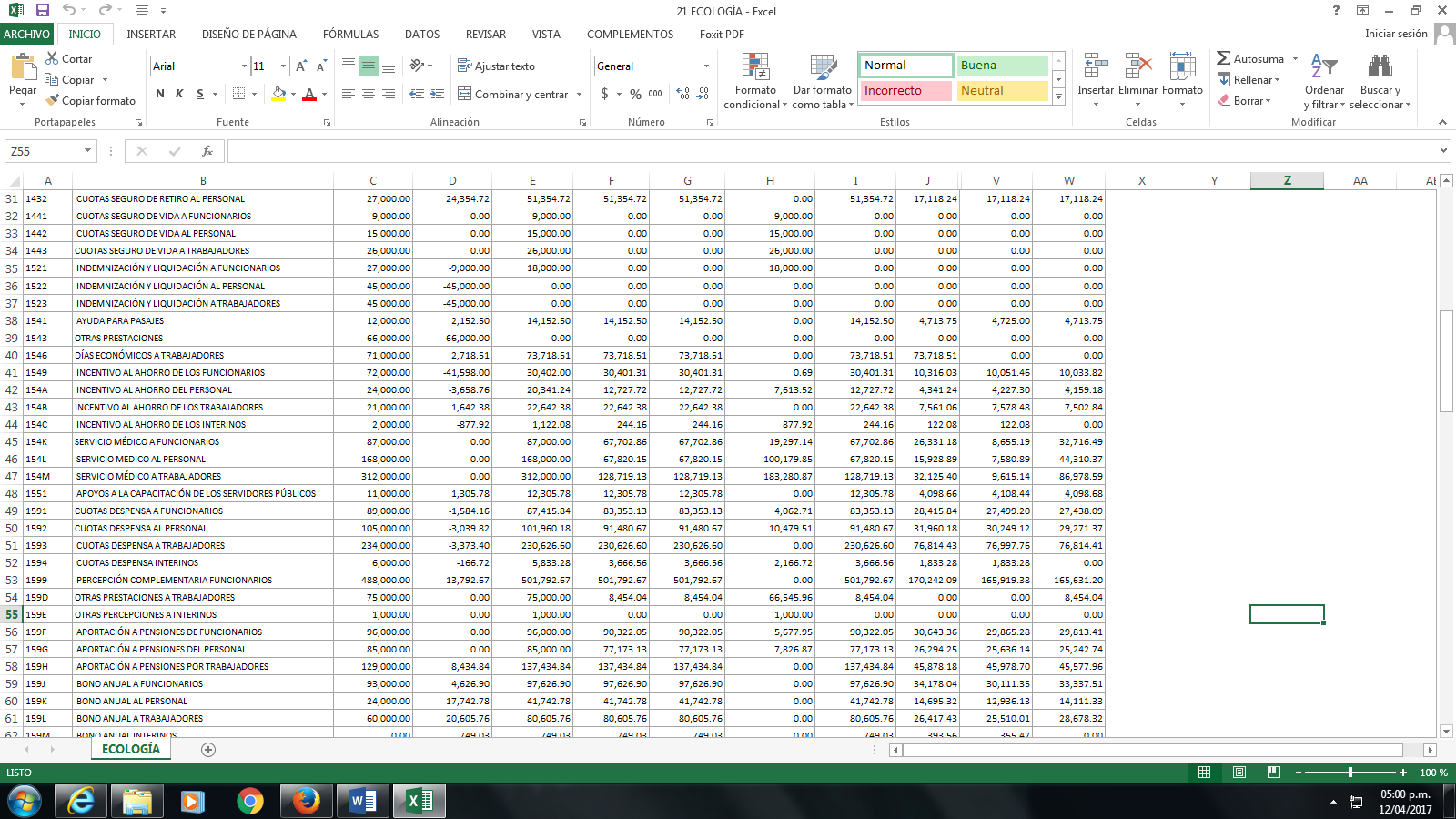 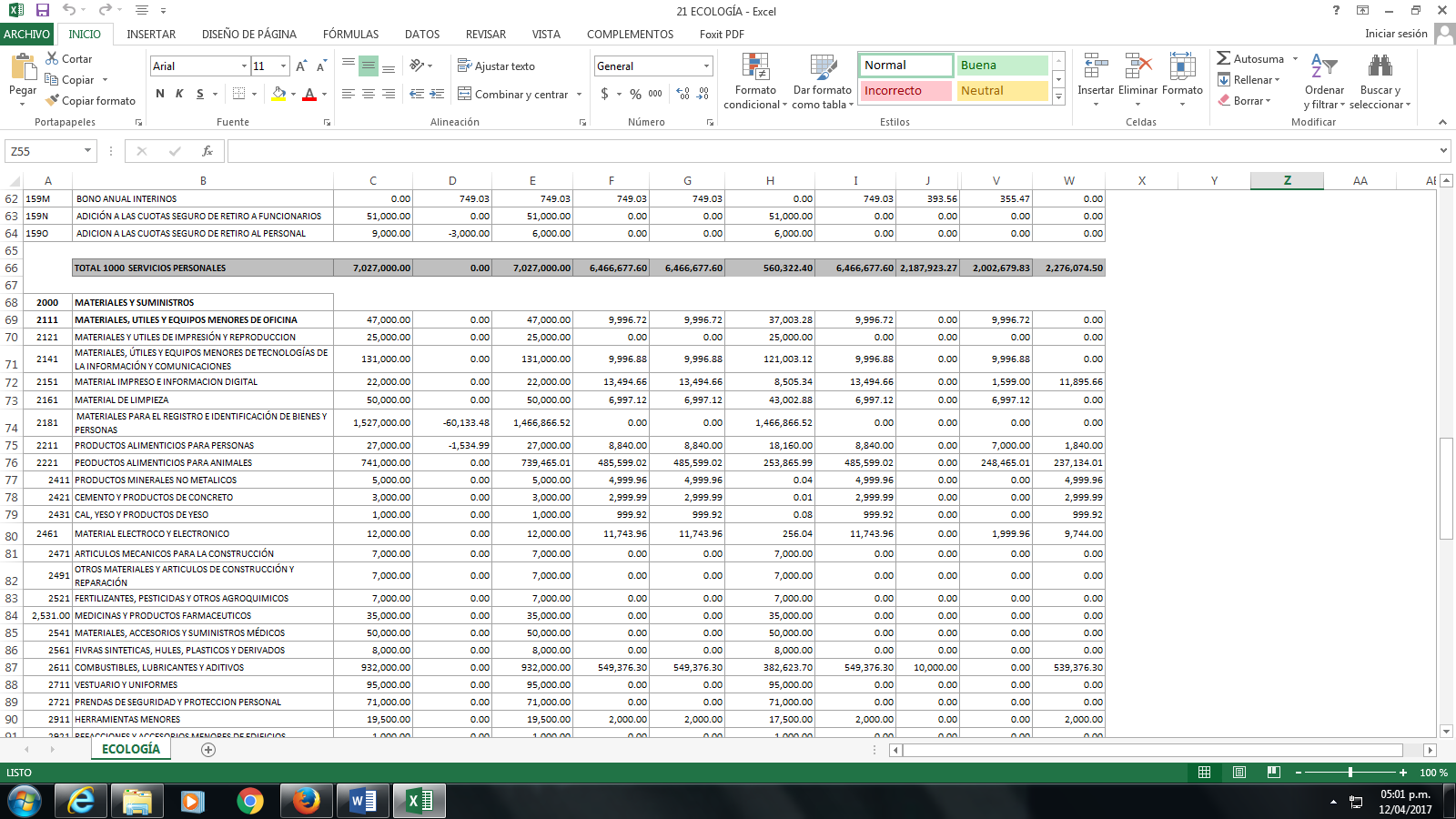 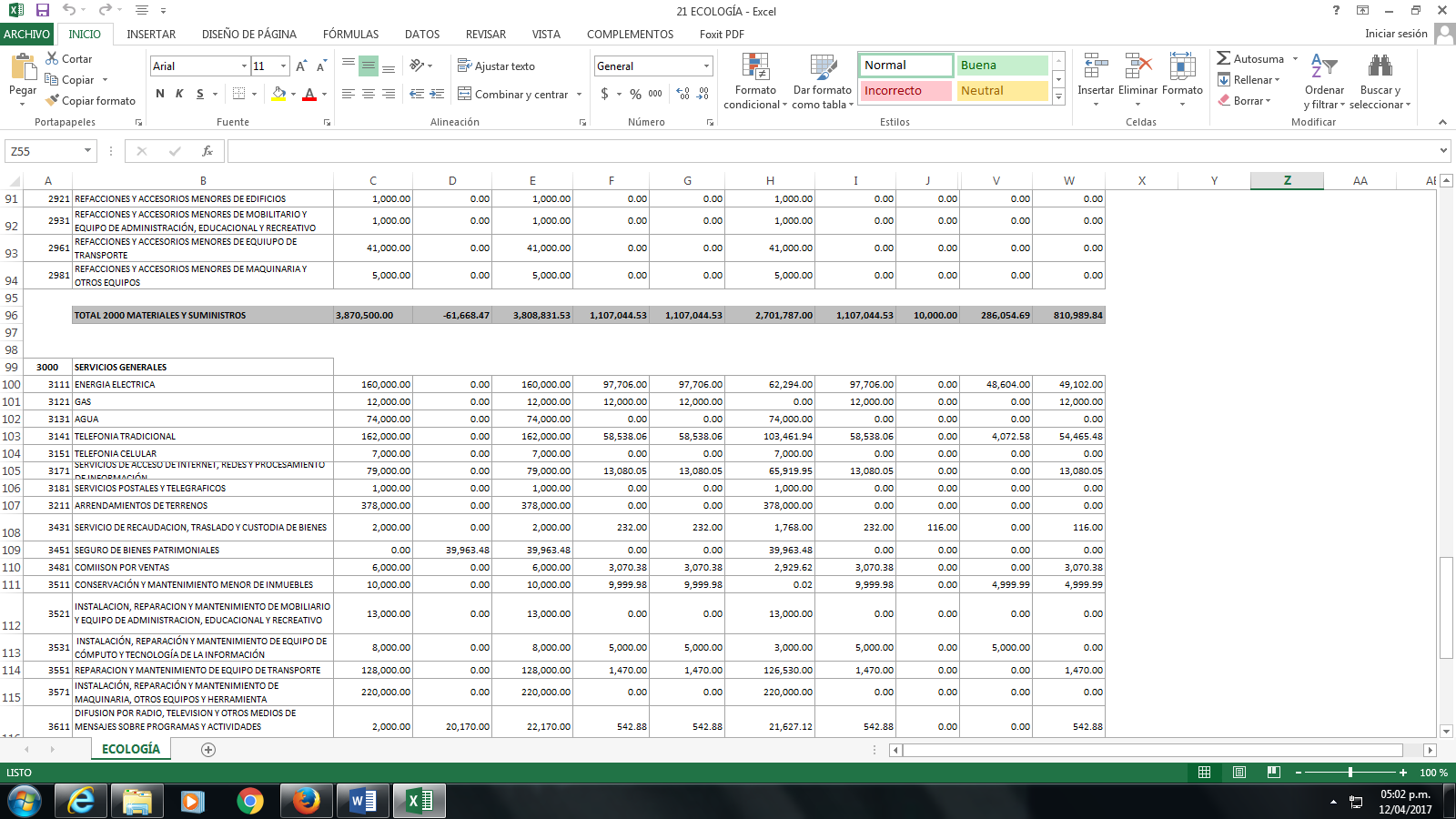 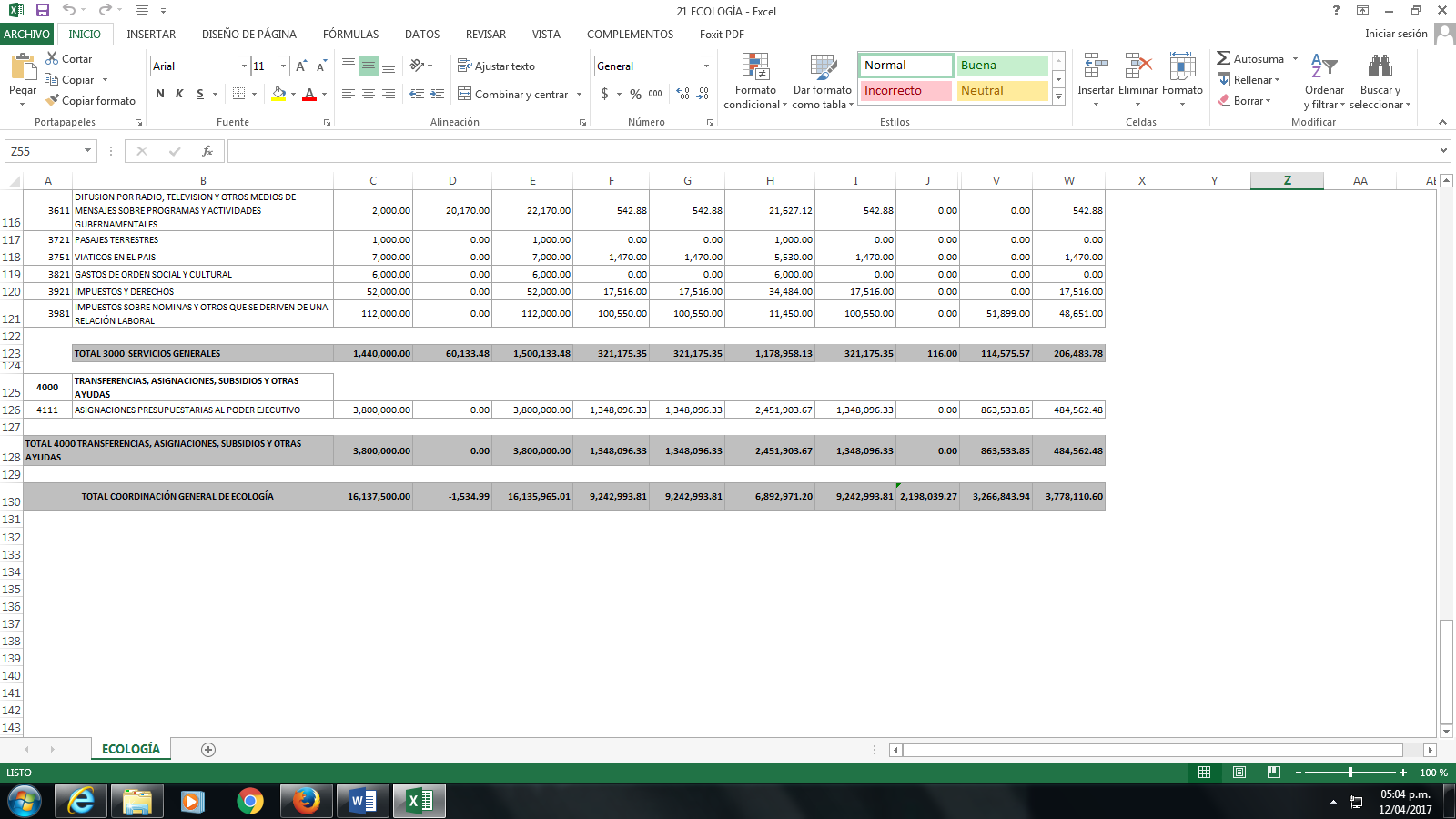 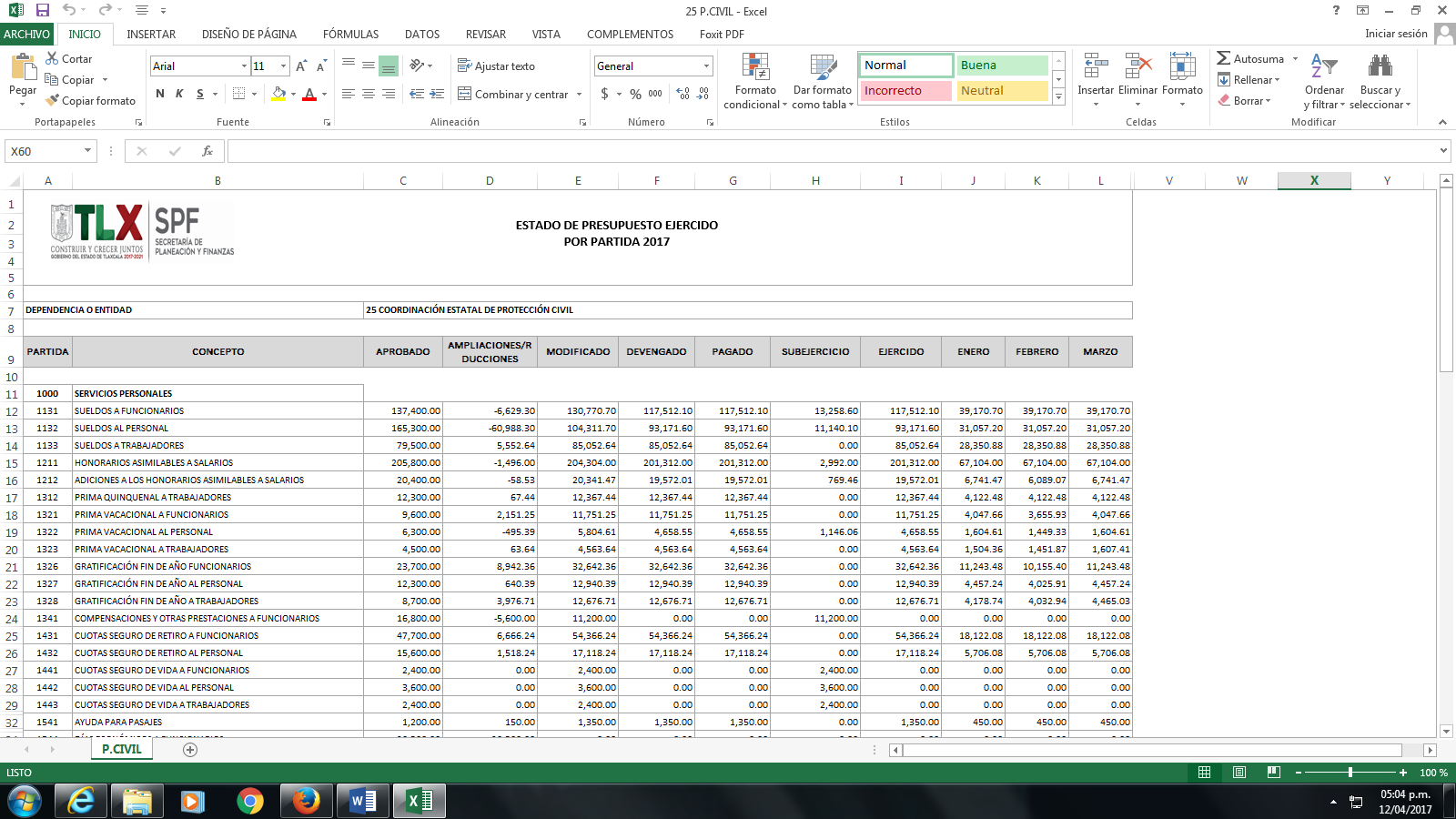 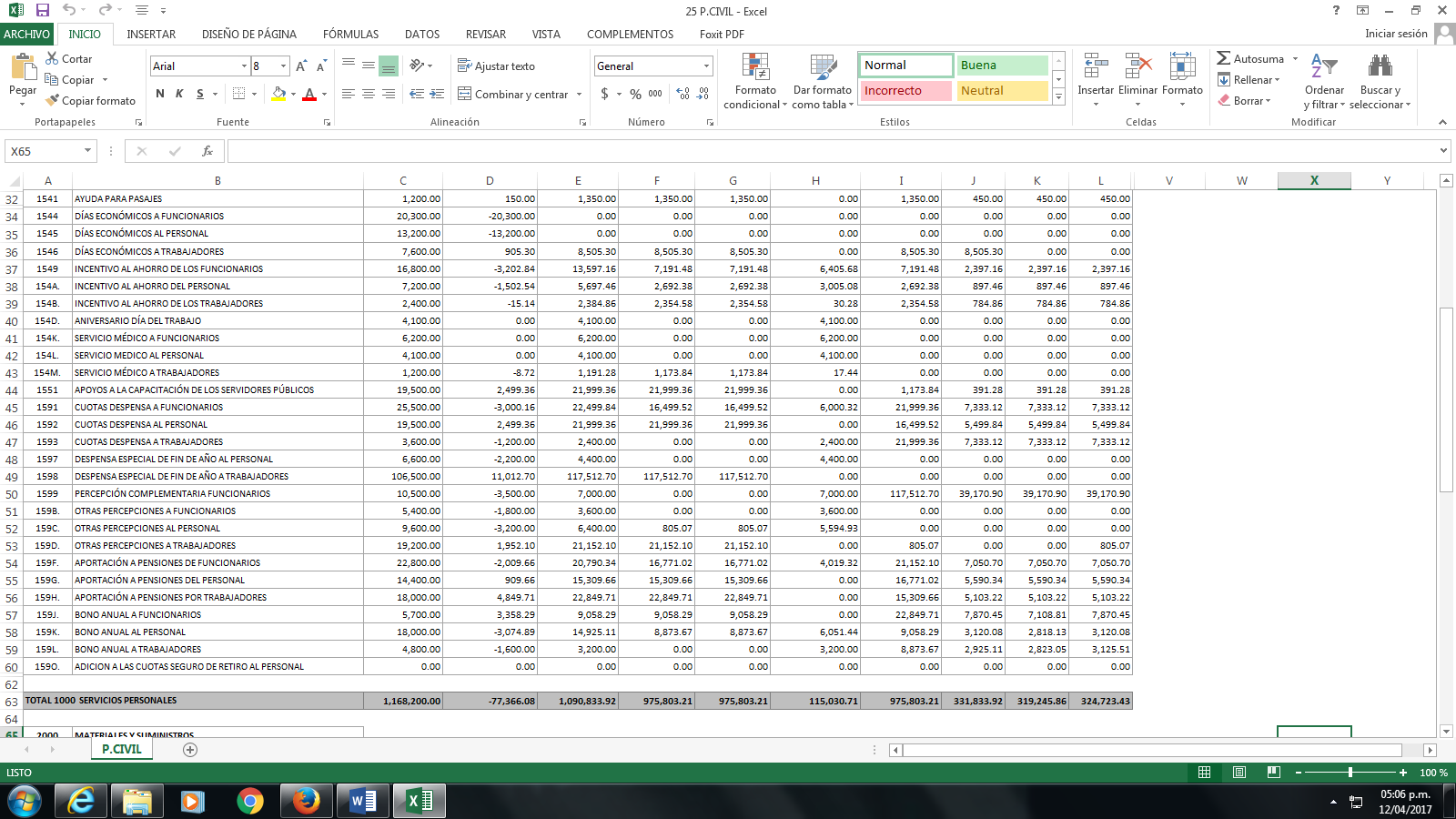 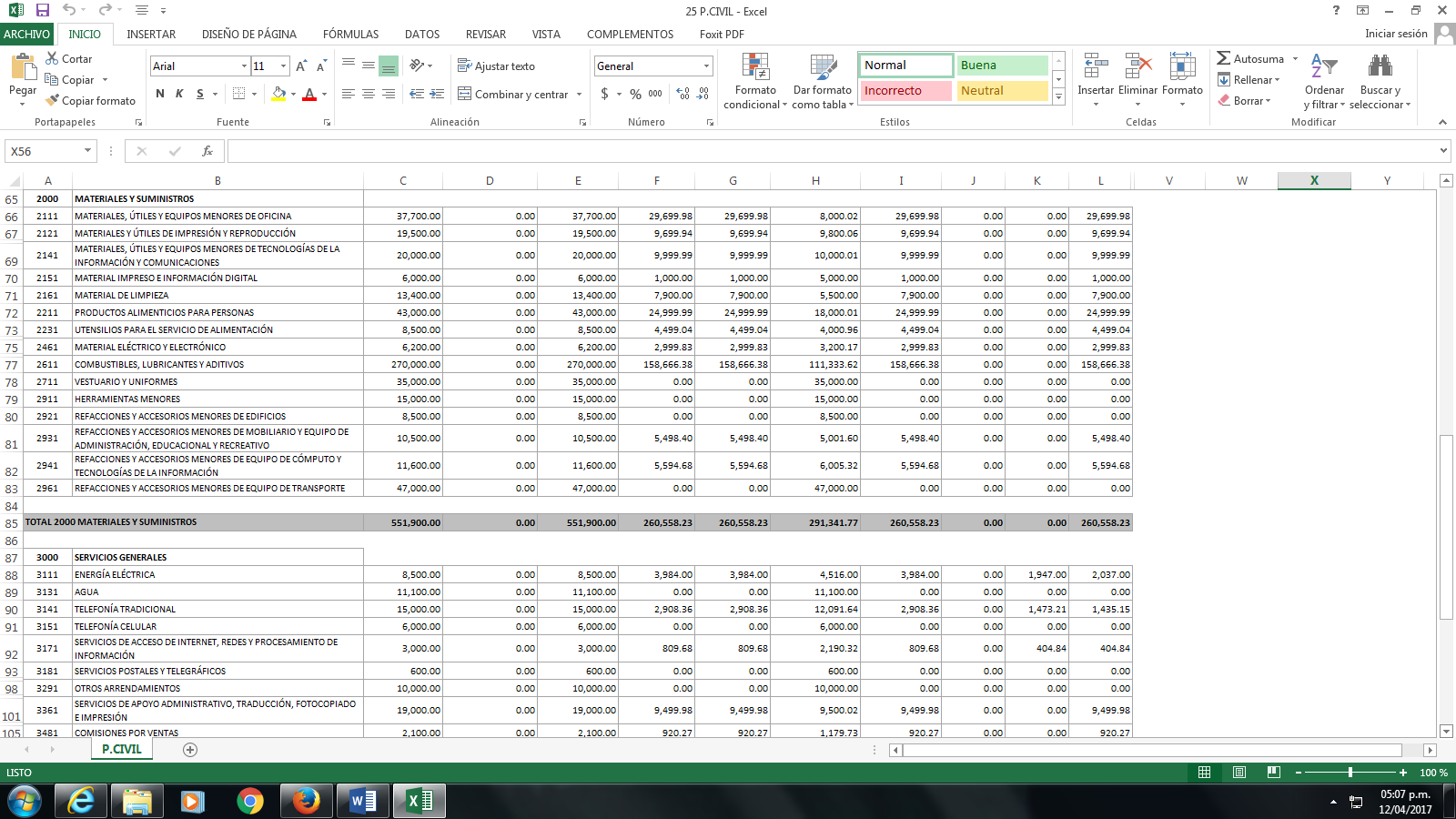 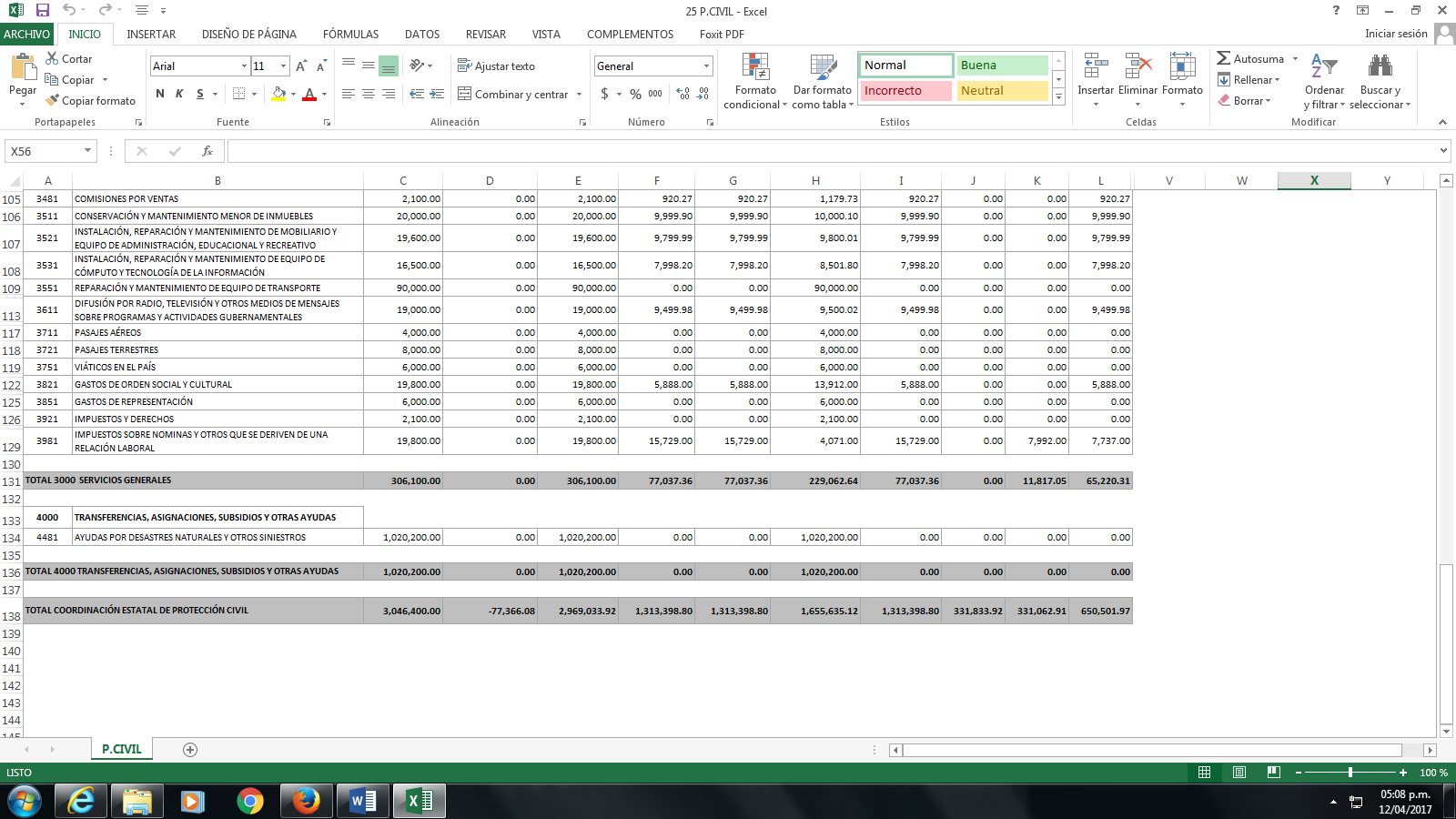 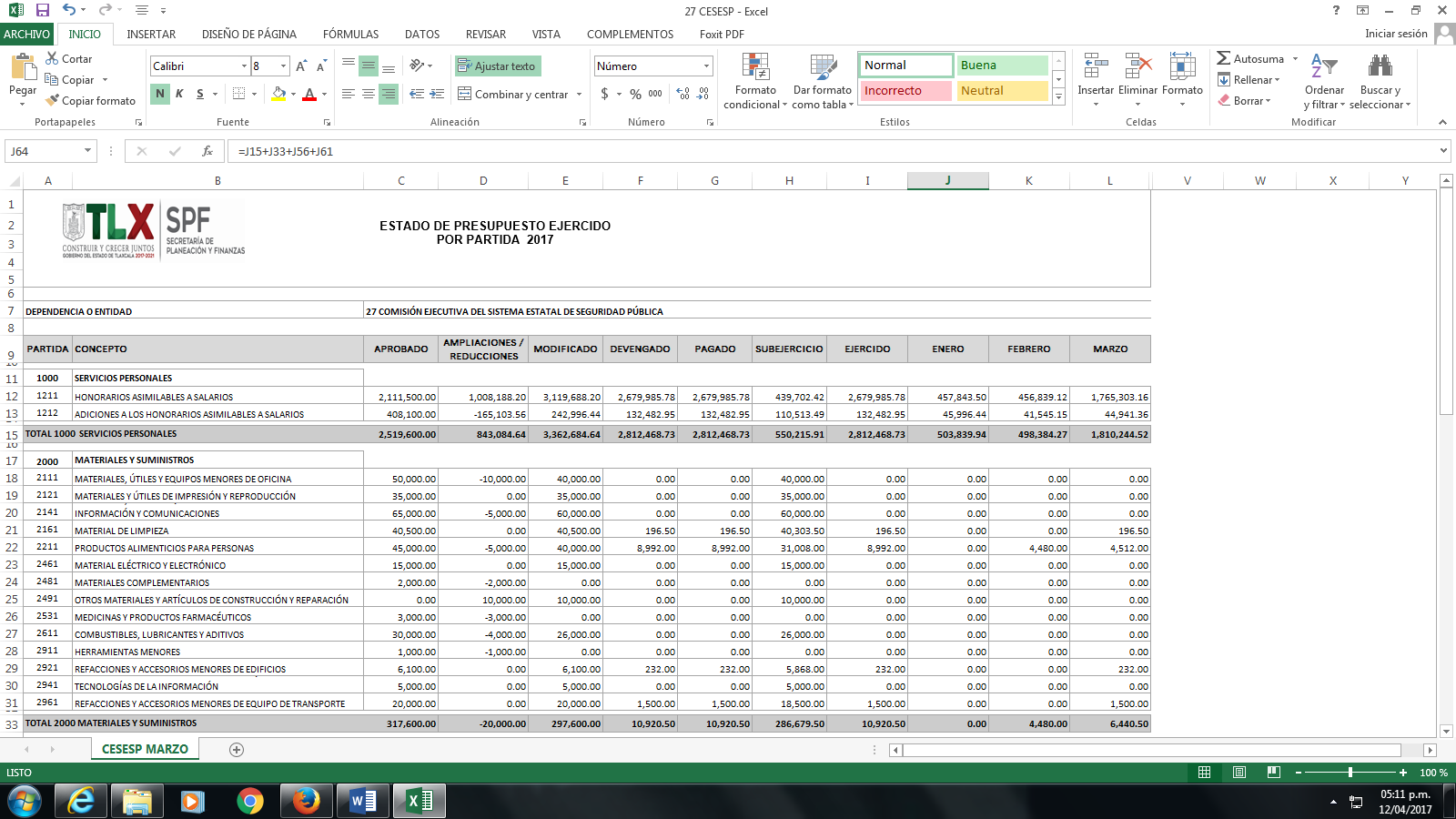 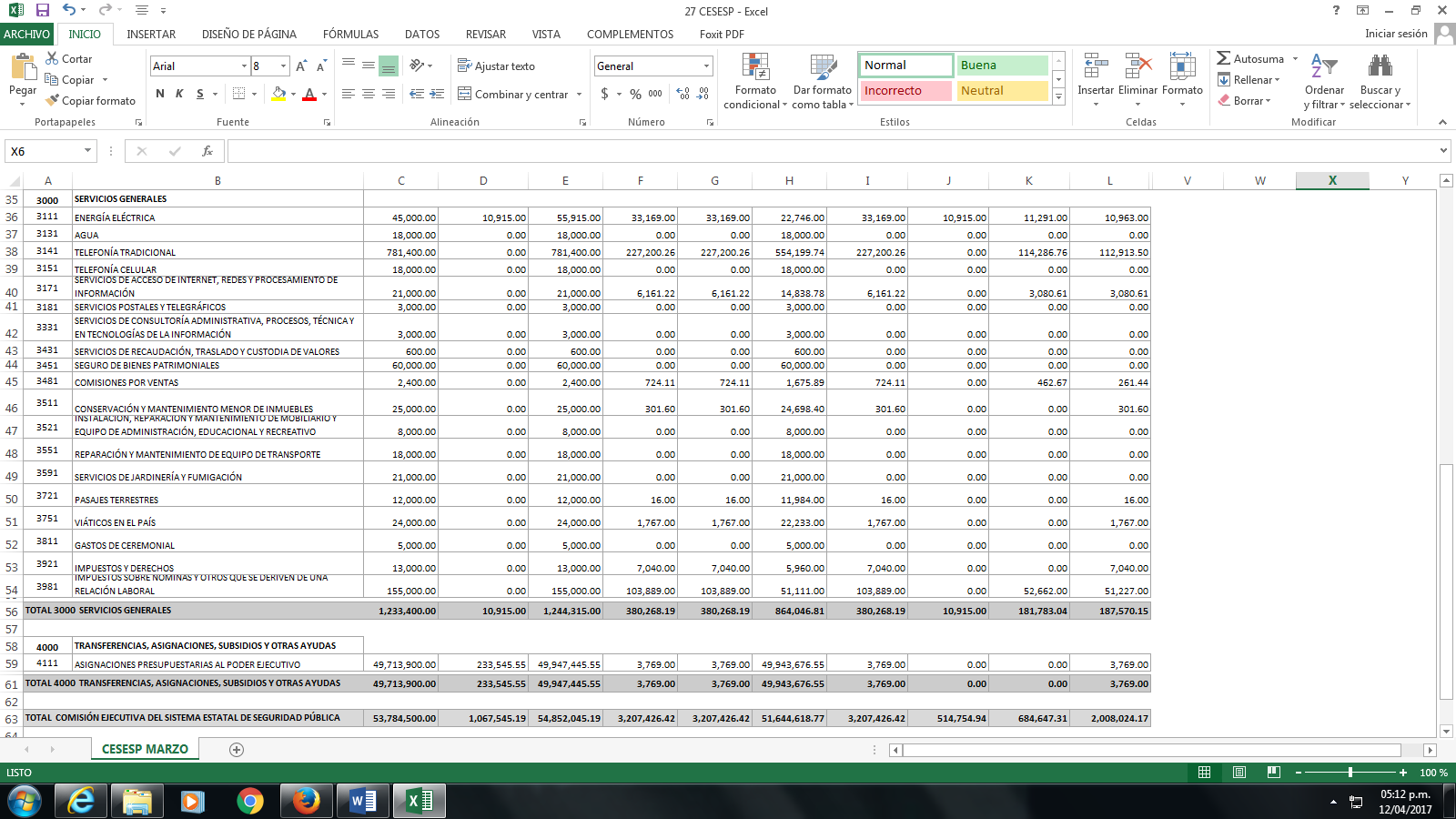 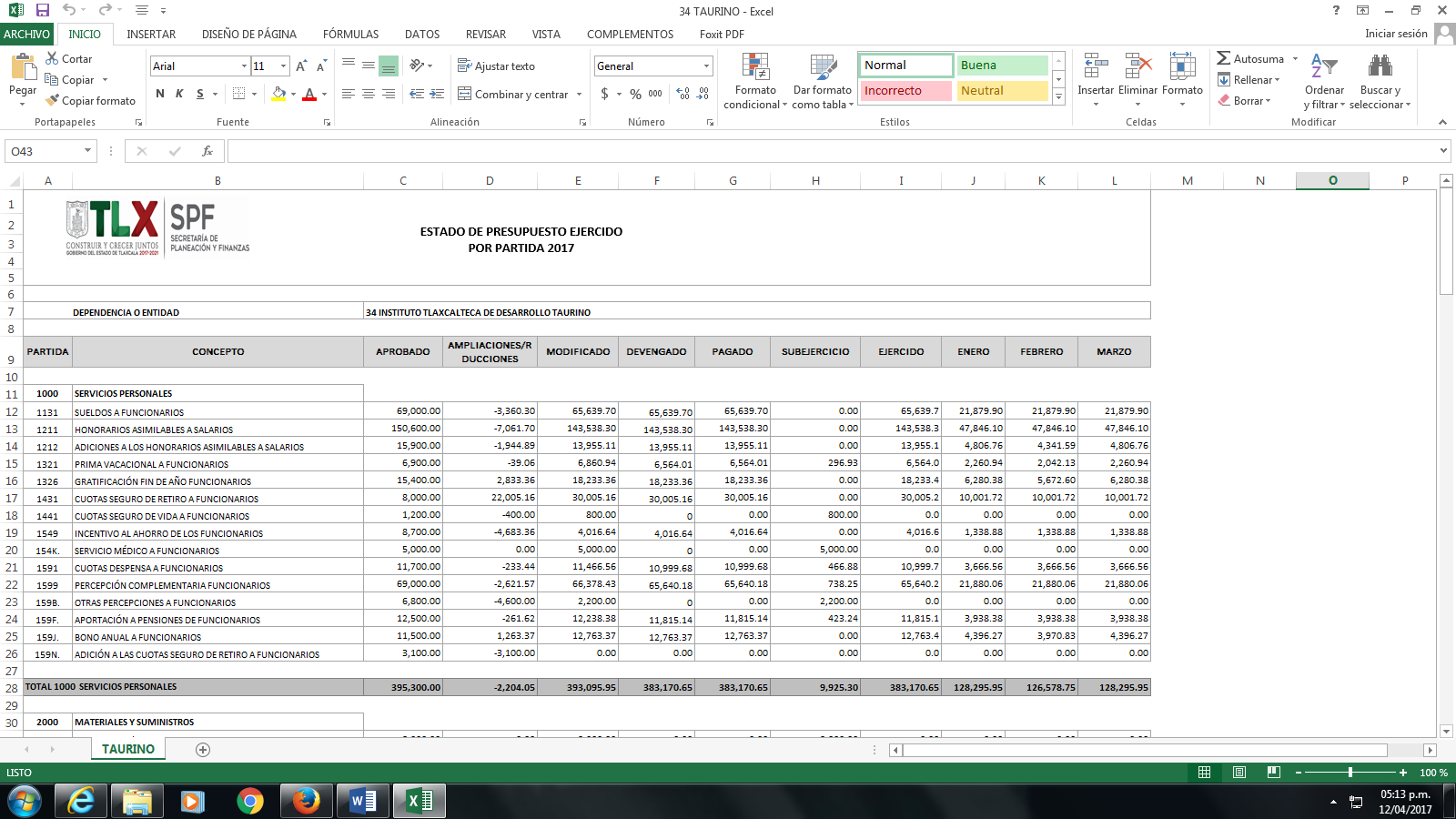 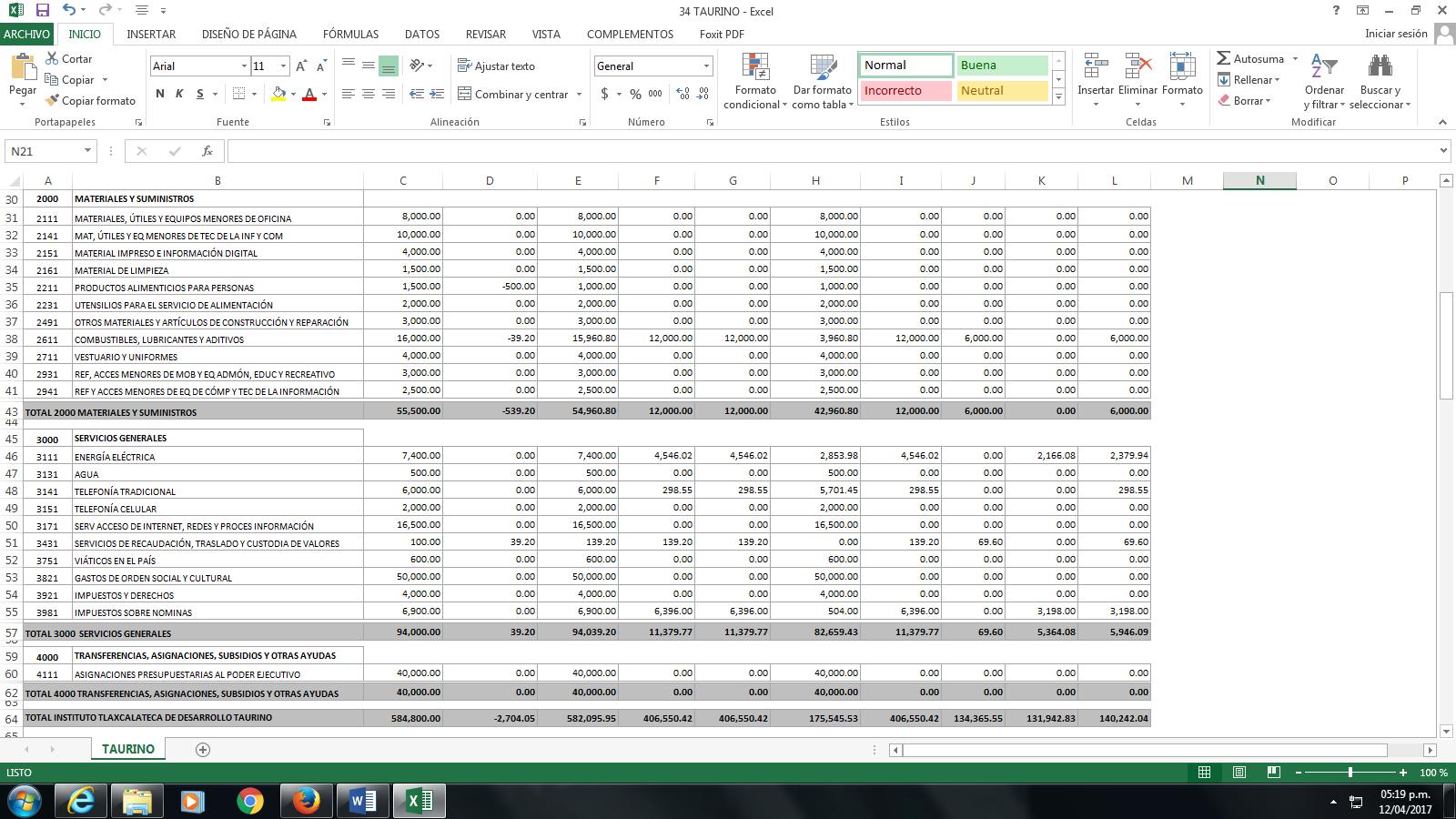 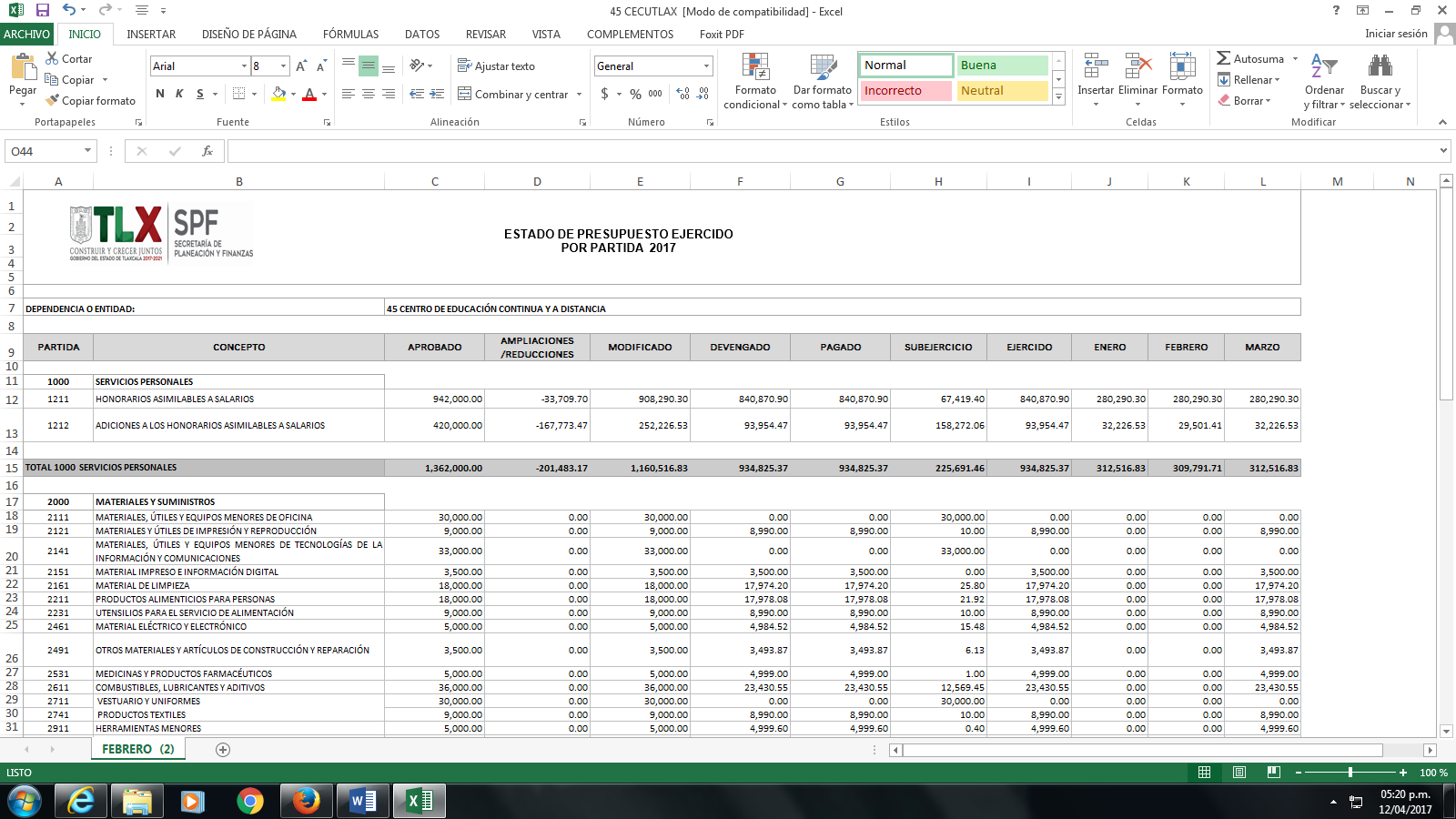 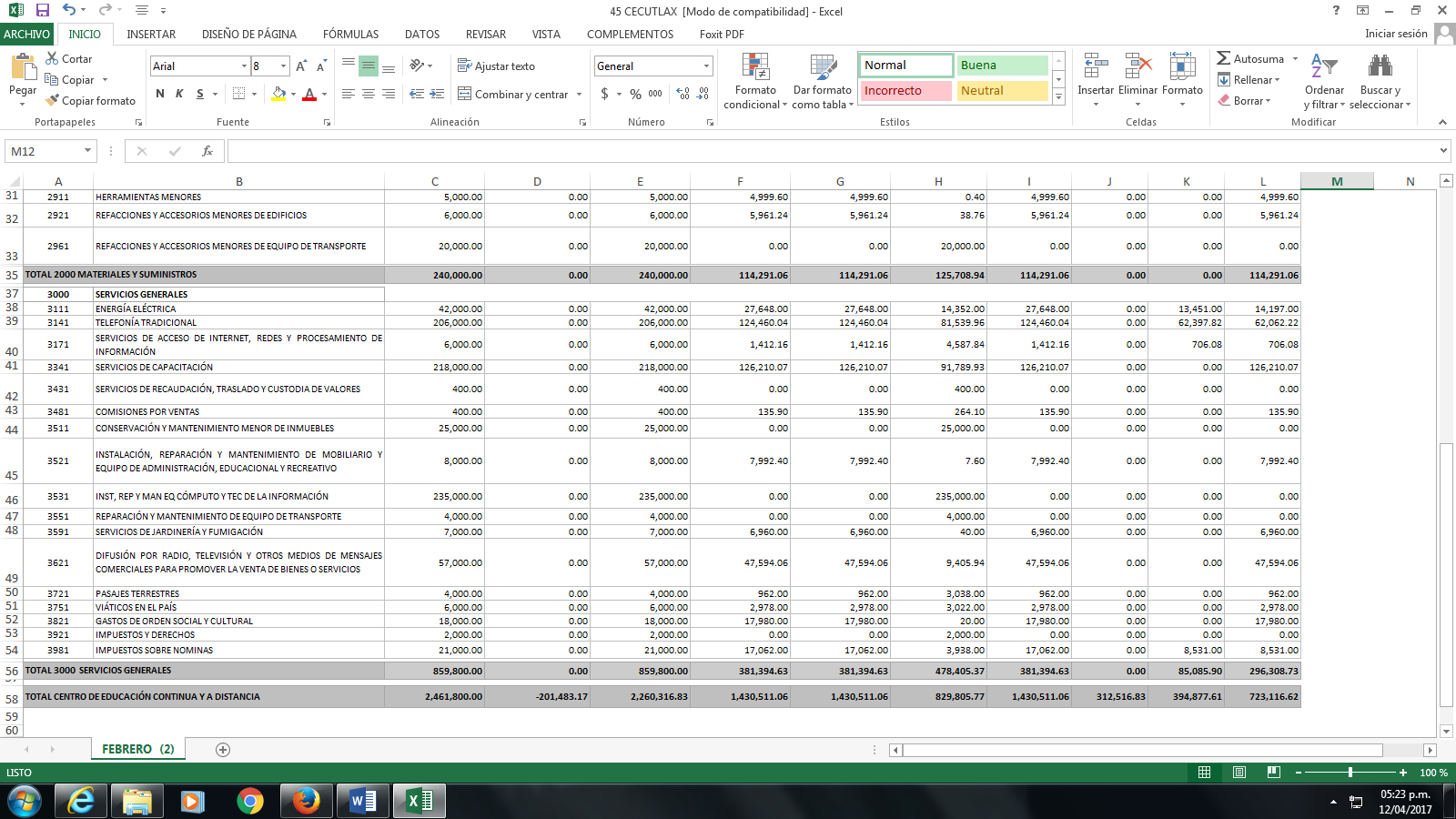 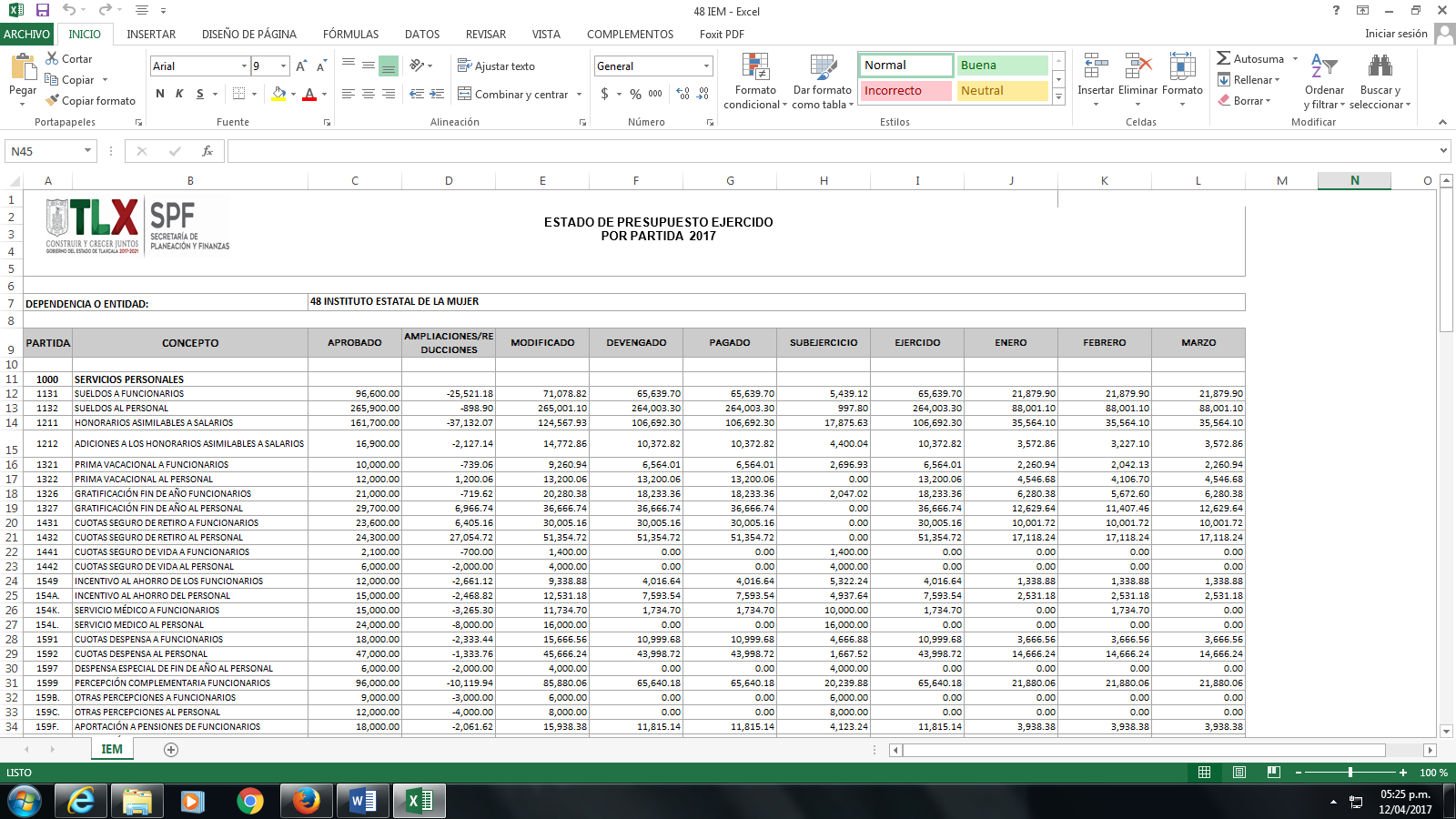 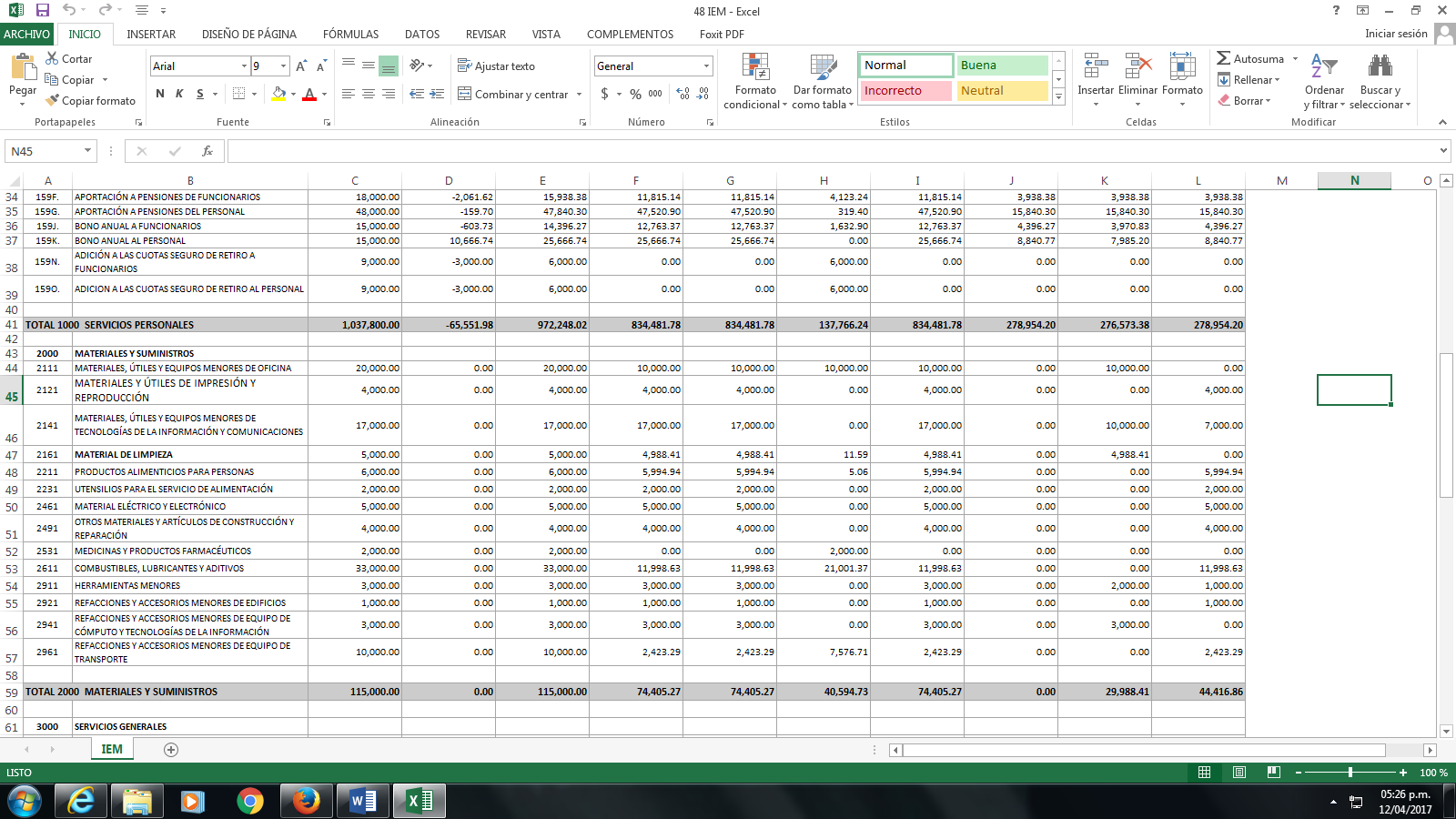 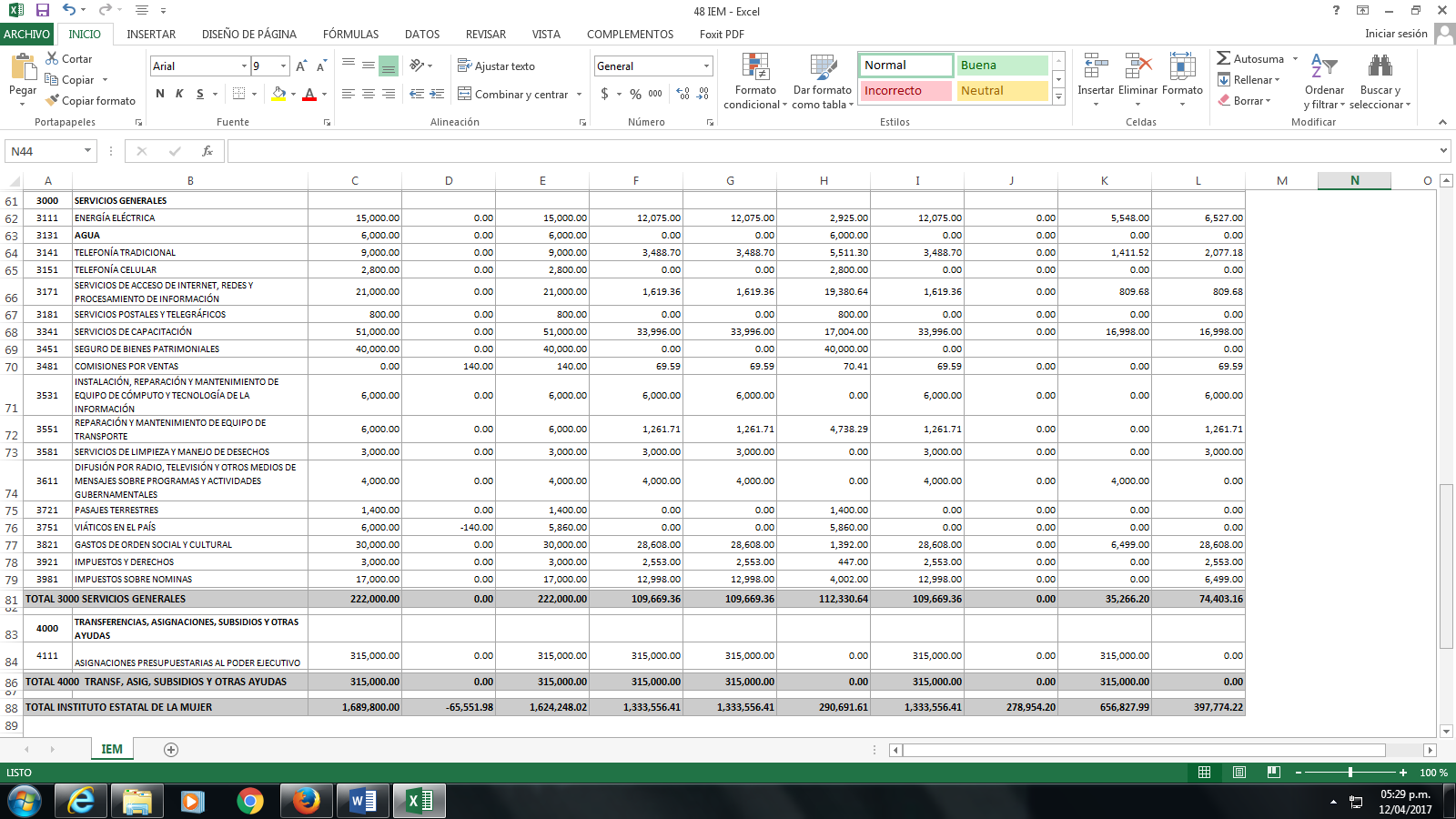 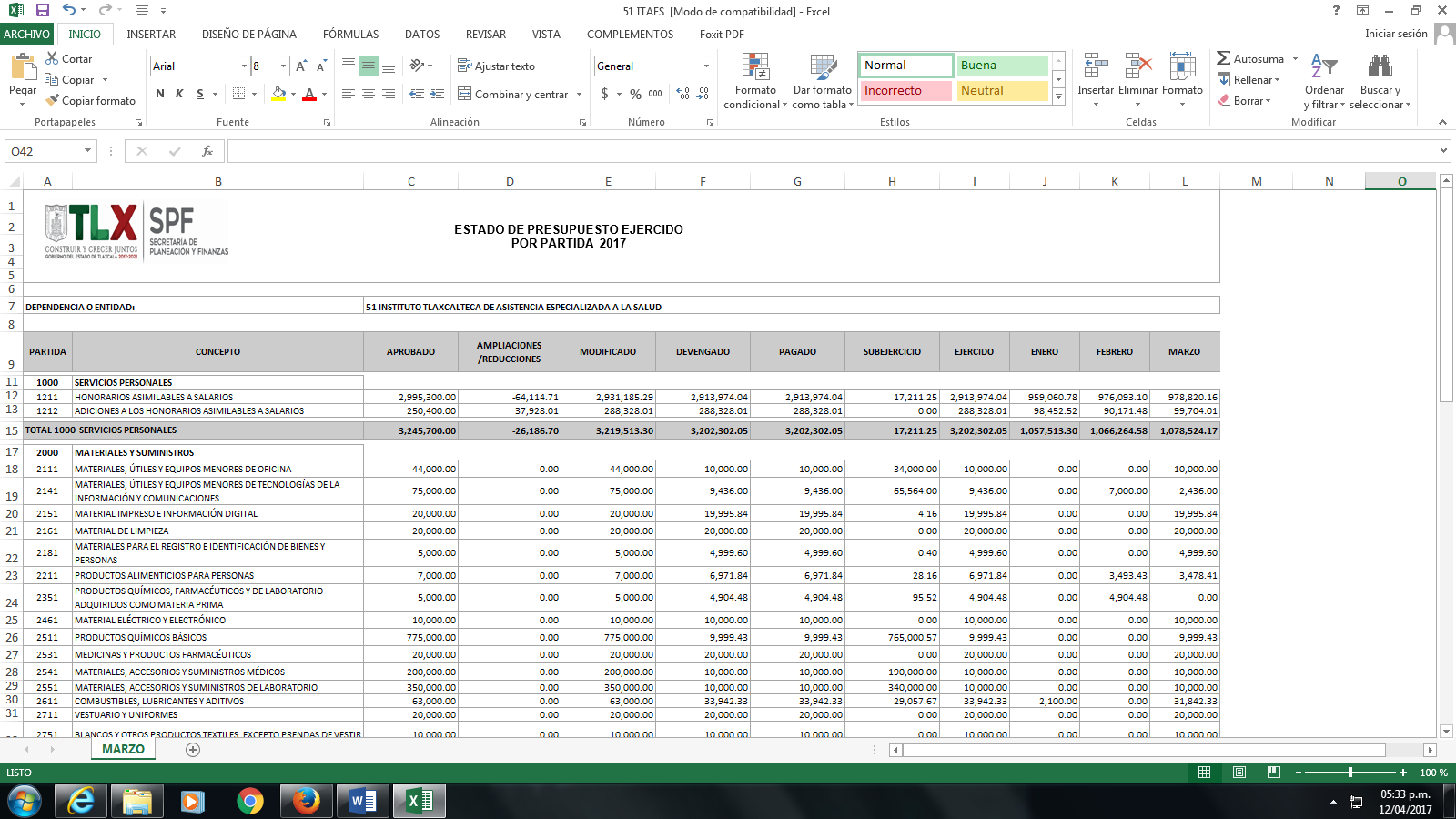 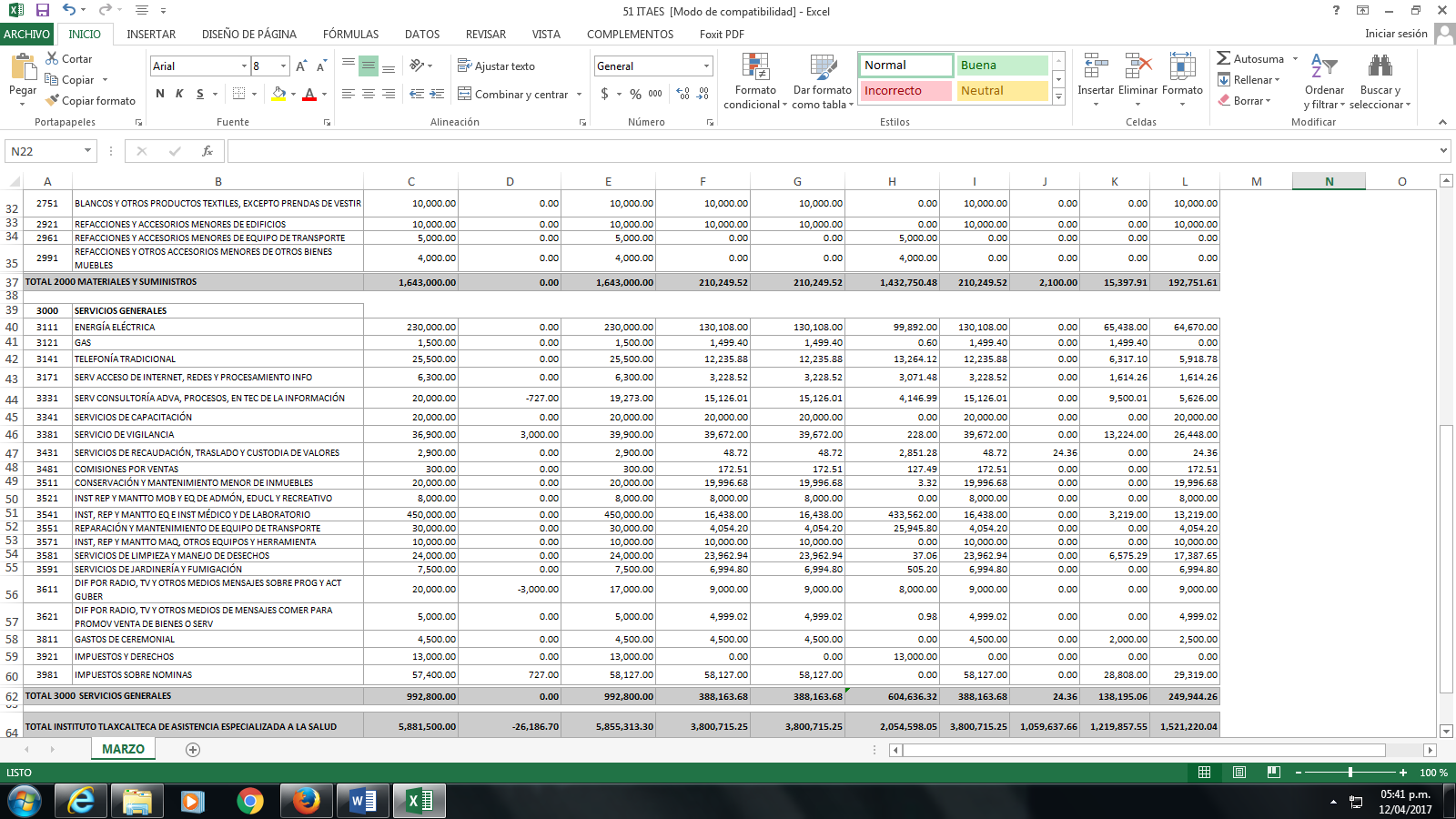 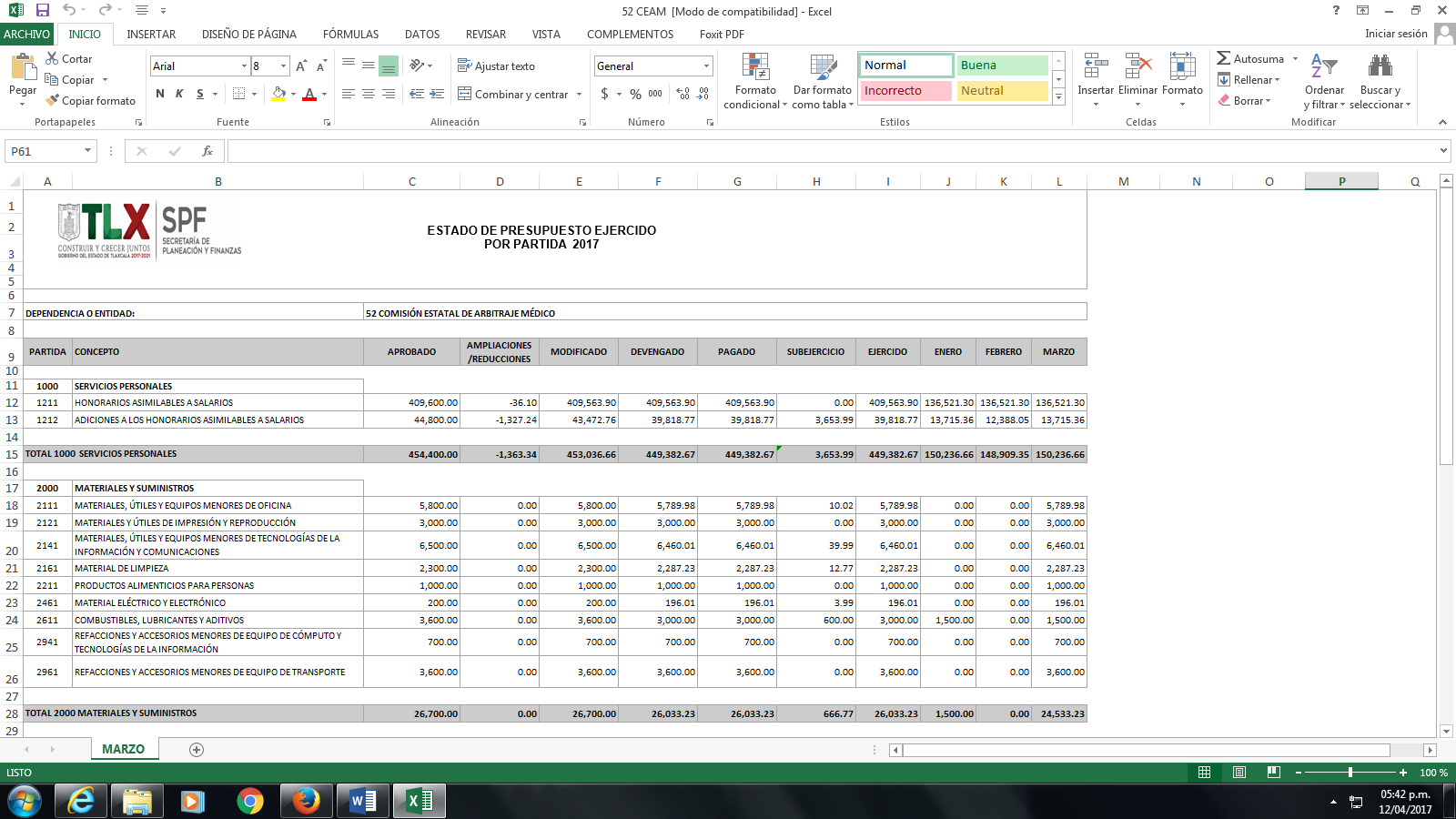 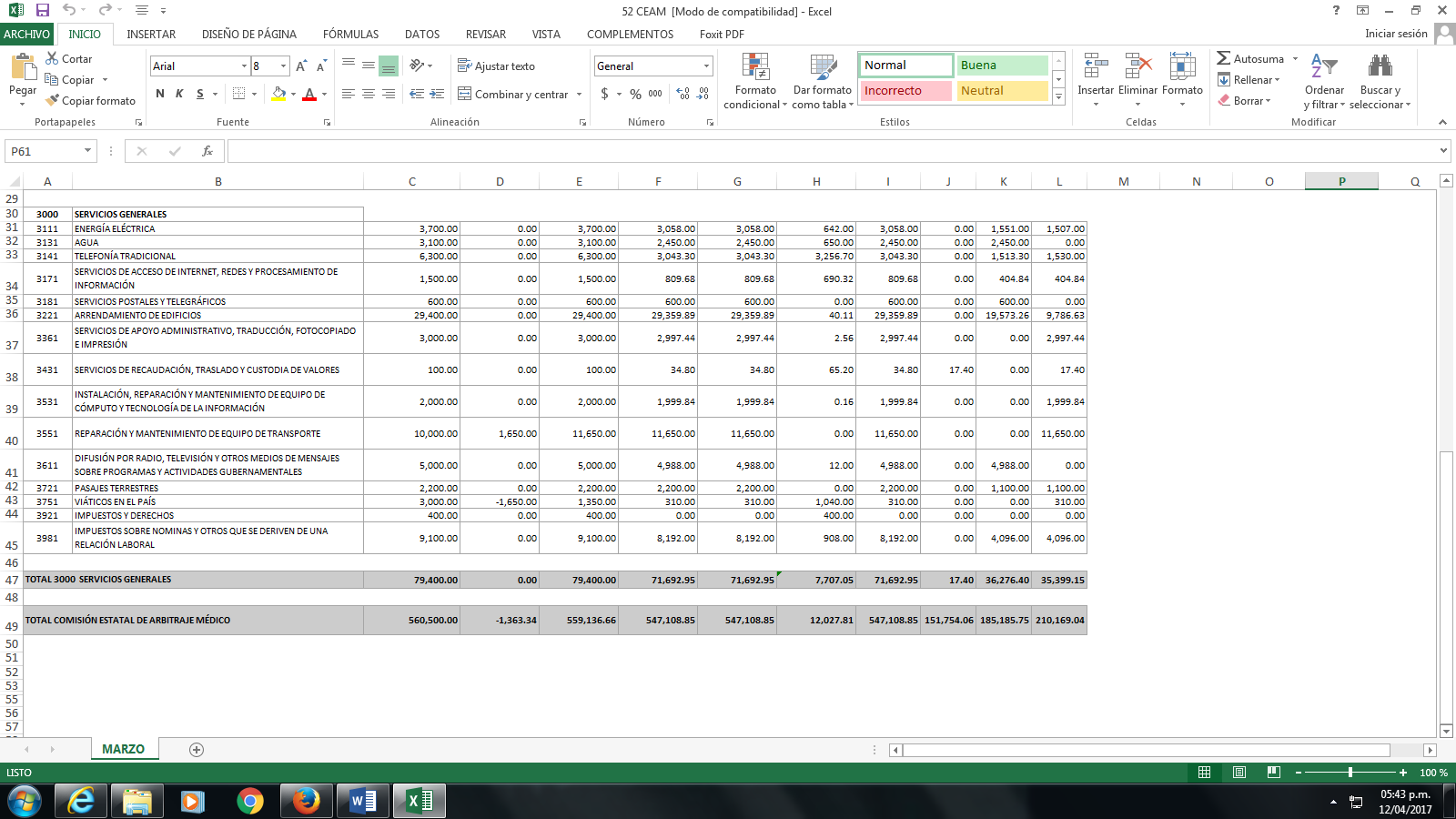 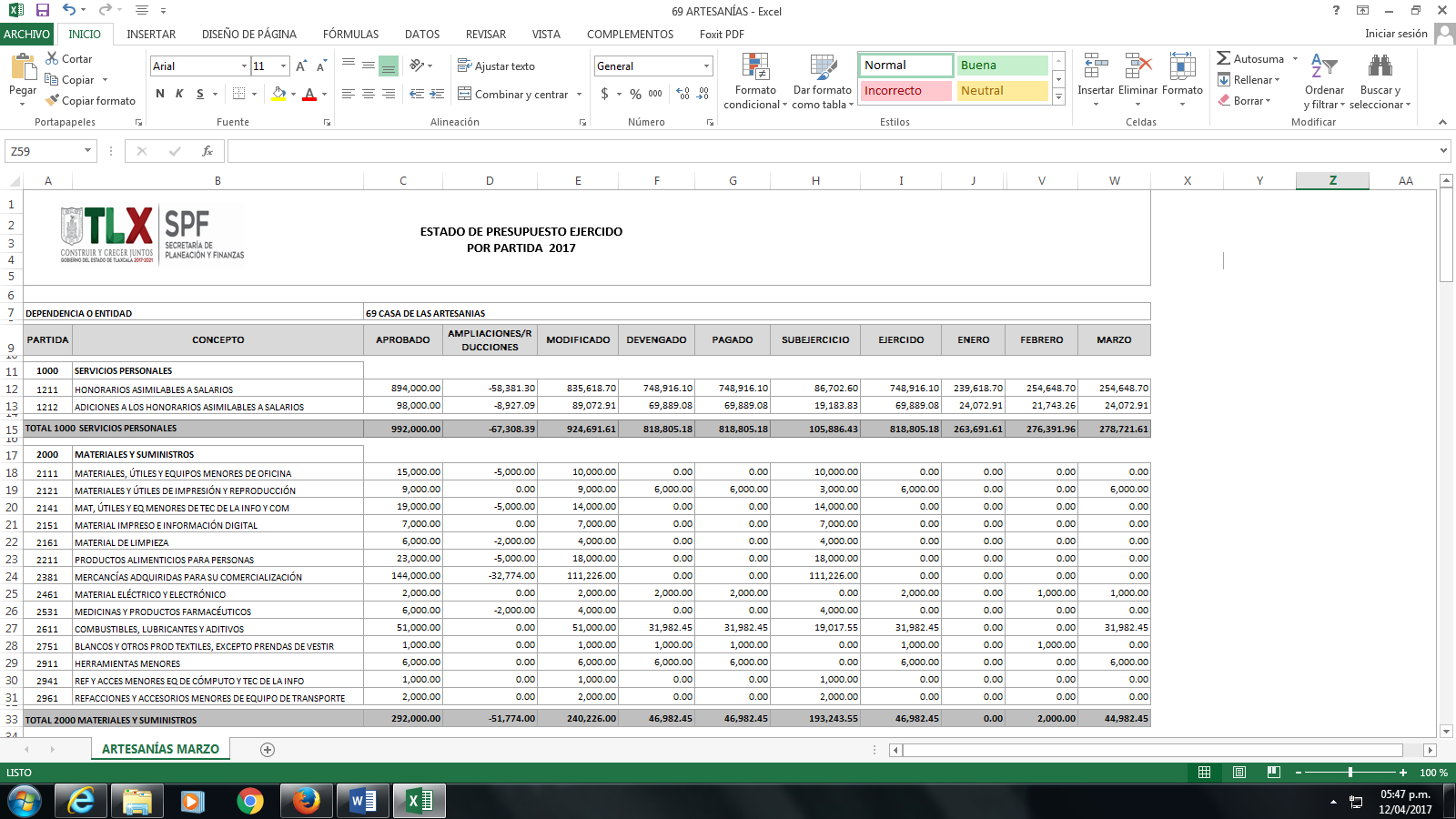 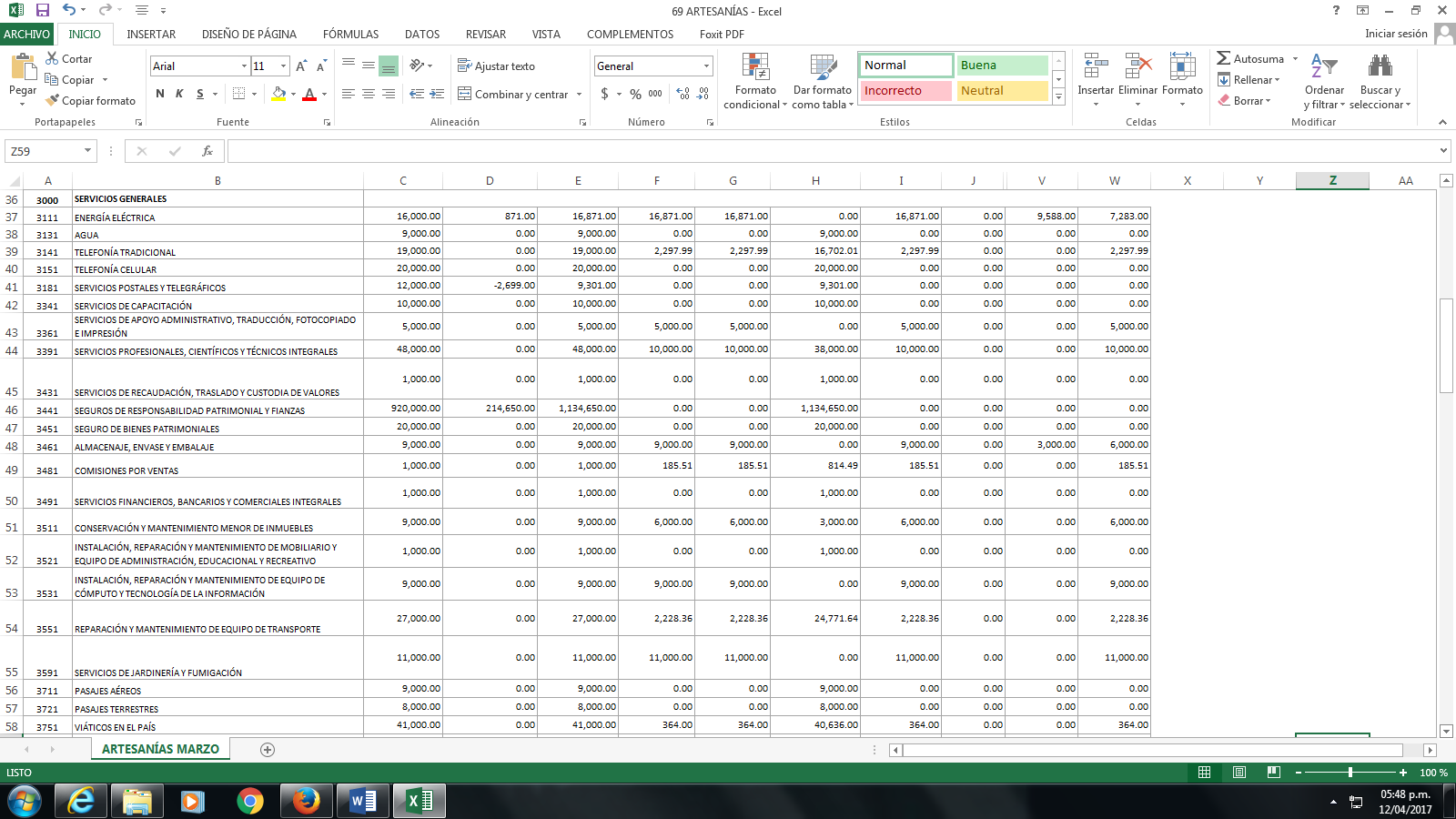 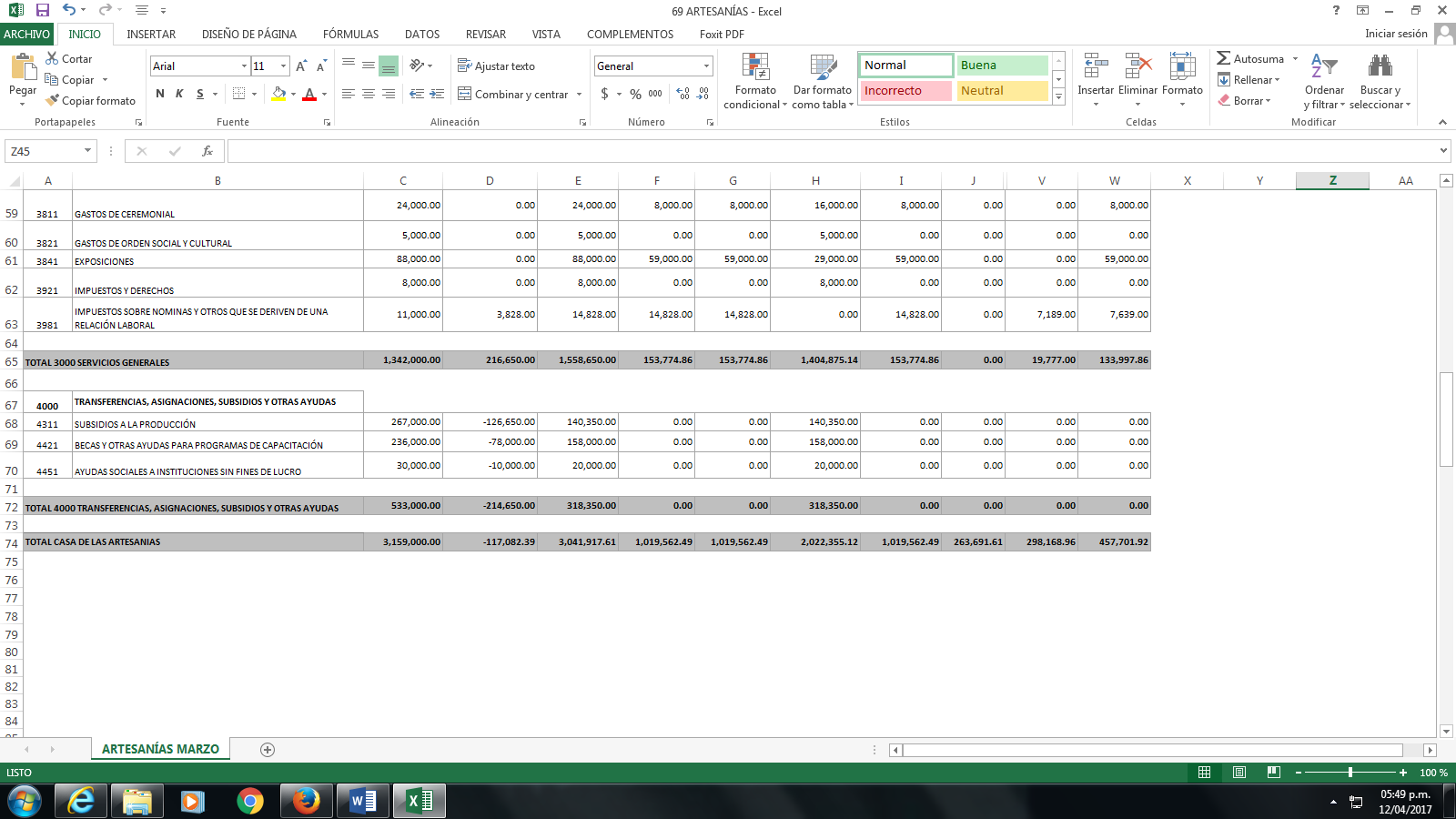 CUENTA PUBLICA 2017CUENTA PUBLICA 2017CUENTA PUBLICA 2017CUENTA PUBLICA 2017CUENTA PUBLICA 2017CUENTA PUBLICA 2017CUENTA PUBLICA 2017PODER EJECUTIVOPODER EJECUTIVOPODER EJECUTIVOPODER EJECUTIVOPODER EJECUTIVOPODER EJECUTIVOPODER EJECUTIVOESTADO ANALITICO DE INGRESOSESTADO ANALITICO DE INGRESOSESTADO ANALITICO DE INGRESOSESTADO ANALITICO DE INGRESOSESTADO ANALITICO DE INGRESOSESTADO ANALITICO DE INGRESOSESTADO ANALITICO DE INGRESOSDEL 01 DE ENERO DE 2017 AL 31 DE MARZO DE 2017DEL 01 DE ENERO DE 2017 AL 31 DE MARZO DE 2017DEL 01 DE ENERO DE 2017 AL 31 DE MARZO DE 2017DEL 01 DE ENERO DE 2017 AL 31 DE MARZO DE 2017DEL 01 DE ENERO DE 2017 AL 31 DE MARZO DE 2017DEL 01 DE ENERO DE 2017 AL 31 DE MARZO DE 2017DEL 01 DE ENERO DE 2017 AL 31 DE MARZO DE 2017RUBRO DE INGRESOSINGRESOINGRESOINGRESOINGRESOINGRESODIFERENCIARUBRO DE INGRESOSESTIMADOAMPLIACIONES YMODIFICADODEVENGADORECAUDADODIFERENCIARUBRO DE INGRESOSESTIMADOREDUCCIONESMODIFICADODEVENGADORECAUDADODIFERENCIARUBRO DE INGRESOS123 = (1 + 2)456 = (5 - 1)IMPUESTOS85,688,906.0024,562,805.00110,251,711.00110,251,711.00110,251,711.0024,562,805.00CUOTAS Y APORTACIONES DE SEGURIDAD SOCIAL000000CONTRIBUCIONES DE MEJORAS000000DERECHOS96,775,915.0023,309,493.18120,085,408.18120,085,408.18120,085,408.1823,309,493.18PRODUCTOS9,499,763.0019,251,009.1628,750,772.1628,750,772.1628,750,772.1619,251,009.16   PRODUCTOS DE TIPO CORRIENTE9,499,763.0019,251,009.1628,750,772.1628,750,772.1628,750,772.1619,251,009.16   PRODUCTOS DE CAPITAL000000APROVECHAMIENTOS22,858,705.003,342,462.2426,201,167.2426,201,167.2426,201,167.243,342,462.24   APROVECHAMIENTOS DE TIPO CORRIENTE22,858,705.003,342,462.2426,201,167.2426,201,167.2426,201,167.243,342,462.24   APROVECHAMIENTOS DE CAPITAL000000INGRESOS POR VENTAS DE BIENES Y SERVICIOS34,768,616.009,242,884.7844,011,500.7844,011,500.7844,011,500.789,242,884.78PARTICIPACIONES Y APORTACIONES3,899,879,705.00412,745,700.774,312,625,405.774,312,625,405.774,312,625,405.77412,745,700.77TRANSFERENCIAS, ASIGNACIONES, SUBSIDIOS Y OTRAS AYUDAS000000INGRESOS DERIVADOS DE FINANCIAMIENTOS000000TOTAL4,149,471,610.00492,454,355.134,641,925,965.134,641,925,965.134,641,925,965.13492,454,355.13INGRESOS EXCEDENTESINGRESOS EXCEDENTES492,454,355.13ESTADO ANALITICO DE INGRESOSINGRESOINGRESOINGRESOINGRESOINGRESODIFERENCIAPOR FUENTE DE FINANCIAMIENTOESTIMADOAMPLIACIONES YMODIFICADODEVENGADORECAUDADODIFERENCIAESTIMADOREDUCCIONESMODIFICADODEVENGADORECAUDADODIFERENCIA123 = (1 + 2)456 = (5 - 1)INGRESOS DEL GOBIERNO4,114,702,994.00483,211,470.354,597,914,464.354,597,914,464.354,597,914,464.35483,211,470.35   IMPUESTOS85,688,906.0024,562,805.00110,251,711.00110,251,711.00110,251,711.0024,562,805.00   CONTRIBUCIONES DE MEJORAS000000   DERECHOS96,775,915.0023,309,493.18120,085,408.18120,085,408.18120,085,408.1823,309,493.18   PRODUCTOS9,499,763.0019,251,009.1628,750,772.1628,750,772.1628,750,772.1619,251,009.16      PRODUCTOS DE TIPO CORRIENTE9,499,763.0019,251,009.1628,750,772.1628,750,772.1628,750,772.1619,251,009.16      PRODUCTOS DE CAPITAL000000   APROVECHAMIENTOS22,858,705.003,342,462.2426,201,167.2426,201,167.2426,201,167.243,342,462.24      APROVECHAMIENTOS DE TIPO CORRIENTE22,858,705.003,342,462.2426,201,167.2426,201,167.2426,201,167.243,342,462.24      APROVECHAMIENTOS DE CAPITAL000000   PARTICIPACIONES Y APORTACIONES3,899,879,705.00412,745,700.774,312,625,405.774,312,625,405.774,312,625,405.77412,745,700.77   TRANSFERENCIAS, ASIGNACIONES, SUBSIDIOS Y OTRAS AYUDAS000000INGRESOS DE ORGANISMOS Y EMPRESAS34,768,616.009,242,884.7844,011,500.7844,011,500.7844,011,500.789,242,884.78   CUOTAS Y APORTACIONES DE SEGURIDAD SOCIAL000000   INGRESOS POR VENTAS DE BIENES Y SERVICIOS34,768,616.009,242,884.7844,011,500.7844,011,500.7844,011,500.789,242,884.78INGRESOS DERIVADOS DE FINANCIAMIENTO000000   INGRESOS DERIVADOS DE FINANCIAMIENTOS000000TOTAL4,149,471,610.00492,454,355.134,641,925,965.134,641,925,965.134,641,925,965.13492,454,355.13INGRESOS EXCEDENTESINGRESOS EXCEDENTES492,454,355.13CUENTA PUBLICA 2017CUENTA PUBLICA 2017CUENTA PUBLICA 2017CUENTA PUBLICA 2017CUENTA PUBLICA 2017CUENTA PUBLICA 2017CUENTA PUBLICA 2017PODER EJECUTIVOPODER EJECUTIVOPODER EJECUTIVOPODER EJECUTIVOPODER EJECUTIVOPODER EJECUTIVOPODER EJECUTIVOESTADO ANALITICO DEL EJERCICIO DEL PRESUPUESTO DE EGRESOSESTADO ANALITICO DEL EJERCICIO DEL PRESUPUESTO DE EGRESOSESTADO ANALITICO DEL EJERCICIO DEL PRESUPUESTO DE EGRESOSESTADO ANALITICO DEL EJERCICIO DEL PRESUPUESTO DE EGRESOSESTADO ANALITICO DEL EJERCICIO DEL PRESUPUESTO DE EGRESOSESTADO ANALITICO DEL EJERCICIO DEL PRESUPUESTO DE EGRESOSESTADO ANALITICO DEL EJERCICIO DEL PRESUPUESTO DE EGRESOSCLASIFICACION ADMINISTRATIVACLASIFICACION ADMINISTRATIVACLASIFICACION ADMINISTRATIVACLASIFICACION ADMINISTRATIVACLASIFICACION ADMINISTRATIVACLASIFICACION ADMINISTRATIVACLASIFICACION ADMINISTRATIVADEL 01 DE ENERO DE 2017 AL 31 DE MARZO DE 2017DEL 01 DE ENERO DE 2017 AL 31 DE MARZO DE 2017DEL 01 DE ENERO DE 2017 AL 31 DE MARZO DE 2017DEL 01 DE ENERO DE 2017 AL 31 DE MARZO DE 2017DEL 01 DE ENERO DE 2017 AL 31 DE MARZO DE 2017DEL 01 DE ENERO DE 2017 AL 31 DE MARZO DE 2017DEL 01 DE ENERO DE 2017 AL 31 DE MARZO DE 2017CONCEPTOEGRESOSEGRESOSEGRESOSEGRESOSEGRESOSSUBEJERCICIOCONCEPTOAPROBADOAMPLIACIONES /MODIFICADODEVENGADOPAGADOSUBEJERCICIOCONCEPTOAPROBADO(REDUCCIONES)MODIFICADODEVENGADOPAGADOSUBEJERCICIOCONCEPTO123 = (1 + 2)456 = (3 - 4)PODER LEGISLATIVO78,355,000.00078,355,000.0078,355,000.0078,355,000.000PODER JUDICIAL52,320,400.001,437,754.0053,758,154.0049,881,650.5349,881,650.533,876,503.47UNIVERSIDAD AUTONOMA DE TLAXCALA23,604,500.00191,715,896.53215,320,396.53215,320,396.53215,320,396.530DESPACHO DEL GOBERNADOR23,976,900.00-2,561,713.4621,415,186.5413,574,341.2713,574,341.277,840,845.27SECRETARÍA DE GOBIERNO167,315,200.000167,315,200.00113,699,042.05113,699,042.0553,616,157.95OFICIALÍA MAYOR DE GOBIERNO105,143,600.00-530,535.78104,613,064.2226,478,254.8126,478,254.8178,134,809.41PROCURADURÍA GENERAL DE JUSTICIA30,551,100.007,827.8630,558,927.8627,641,949.0027,641,949.002,916,978.86SECRETARÍA DE PLANEACIÓN Y FINANZAS302,407,771.81258,442,841.63560,850,613.4436,294,133.4836,294,133.48524,556,479.96MUNICIPIOS751,918,108.0061,112,848.70813,030,956.70772,493,818.70772,493,818.7040,537,138.00SECRETARÍA DE TURISMO Y DESARROLLO ECONÓMICO10,036,000.004,882,027.2914,918,027.2911,568,209.2111,568,209.213,349,818.08SECRETARÍA DE OBRAS PÚBLICAS DESARROLLO URBANO Y VIVIENDA143,310,202.00466,731.56143,776,933.5610,976,992.3810,976,992.38132,799,941.18SECRETARÍA DE EDUCACIÓN PÚBLICA277,722,183.190277,722,183.19204,833,518.97204,833,518.9772,888,664.22SECRETARÍA DE COMUNICACIONES Y TRANSPORTES29,953,300.00-265,610.1229,687,689.8813,438,556.3513,438,556.3516,249,133.53O.P.D SALUD DE TLAXCALA431,044,056.0096,750,434.52527,794,490.52526,606,509.52526,606,509.521,187,981.00CONTRALORÍA DEL EJECUTIVO7,266,500.00609,964.357,876,464.356,796,950.466,796,950.461,079,513.89SECRETARÍA DE FOMENTO AGROPECUARIO38,894,500.00-419,741.9238,474,758.0810,523,682.6710,523,682.6727,951,075.41SISTEMA ESTATAL DE PROMOCIÓN DEL EMPLEO Y DESARROLLO COMUNITARIO8,528,900.00-375,477.188,153,422.825,633,983.745,633,983.742,519,439.08COORDINACIÓN GENERAL DE INFORMACIÓN Y RELACIONES PÚBLICAS7,096,500.00-14,500.007,082,000.004,042,516.604,042,516.603,039,483.40COORDINACIÓN GENERAL DE ECOLOGÍA16,137,500.00-1,534.9916,135,965.019,242,993.819,242,993.816,892,971.20COMISIÓN ESTATAL DE DERECHOS HUMANOS7,027,300.0007,027,300.006,746,512.006,746,512.00280,788.00INSTITUTO TLAXCALTECA DE ELECCIONES23,325,700.00023,325,700.0012,981,885.0012,981,885.0010,343,815.00COORDINACIÓN ESTATAL DE PROTECCIÓN CIVIL3,046,400.00-77,366.082,969,033.921,313,398.801,313,398.801,655,635.12CONSEJO ESTATAL DE POBLACIÓN655,500.000655,500.00655,500.00655,500.000COMISIÓN EJECUTIVA DEL SISTEMA ESTATAL DE SEGURIDAD PÚBLICA53,784,500.001,067,545.1954,852,045.193,207,426.423,207,426.4251,644,618.77INSTITUTO DE CATASTRO1,217,800.00574,647.881,792,447.881,714,463.871,714,463.8777,984.01FIDEICOMISO DE LA CIUDAD INDUSTRIAL DE XICOHTENCATL1,197,000.0001,197,000.001,197,000.001,197,000.000FONDO MACRO PARA EL DESARROLLO INTEGRAL DE TLAXCALA2,666,600.0002,666,600.002,434,122.452,434,122.45232,477.55COORDINACIÓN DE RADIO CINE Y TELEVISIÓN5,159,600.0005,159,600.003,773,699.053,773,699.051,385,900.95INSTITUTO TLAXCALTECA DE DESARROLLO TAURINO584,800.00-2,704.05582,095.95406,550.42406,550.42175,545.53INSTITUTO TLAXCALTECA DE LA CULTURA8,468,501.00-1908,468,311.007,819,597.437,819,597.43648,713.57INSTITUTO DEL DEPORTE DE TLAXCALA5,071,000.003,332.005,074,332.005,071,000.005,071,000.003,332.00COORDINACIÓN DE SERVICIO SOCIAL DE INSTITUCIONES DE EDUCACIÓN SUPERIOR315,000.000315,000.00315,000.00315,000.000COLEGIO DE ESTUDIOS CIENTÍFICOS Y TECNOLÓGICOS DEL ESTADO DE TLAXCALA28,443,089.0069,132,783.3297,575,872.3296,531,591.3296,531,591.321,044,281.00COLEGIO DE BACHILLERES DEL ESTADO DE TLAXCALA36,980,677.0086,593,289.52123,573,966.52122,933,961.52122,933,961.52640,005.00INSTITUTO TLAXCALTECA DE LA INFRAESTRUCTURA FÍSICA EDUCATIVA36,553,424.00-6,164,143.8230,389,280.1830,373,231.0030,373,231.0016,049.18UNIVERSIDAD POLITÉCNICA DE TLAXCALA10,976,000.00-2,900,000.008,076,000.008,076,000.008,076,000.000INSTITUTO TECNOLÓGICO SUPERIOR DE TLAXCO1,982,000.00260,085.002,242,085.002,185,280.002,185,280.0056,805.00UNIVERSIDAD TECNOLÓGICA DE TLAXCALA5,228,000.00879,237.006,107,237.005,870,962.005,870,962.00236,275.00INSTITUTO TLAXCALTECA PARA LA EDUCACIÓN DE LOS ADULTOS14,230,377.001,733,499.9615,963,876.9615,963,876.9615,963,876.960CENTRO DE EDUCACIÓN CONTINUA Y A DISTANCIA2,461,800.00-201,483.172,260,316.831,430,511.061,430,511.06829,805.77EL COLEGIO DE TLAXCALA A.C.2,517,000.0002,517,000.002,517,000.002,517,000.000INSTITUTO ESTATAL DE LA MUJER1,689,800.00-65,551.981,624,248.021,333,556.411,333,556.41290,691.61SISTEMA ESTATAL PARA EL DESARROLLO INTEGRAL DE LA FAMILIA41,898,998.00-768,795.0041,130,203.0041,130,203.0041,130,203.000INSTITUTO TLAXCALTECA PARA PERSONAS CON DISCAPACIDAD4,623,100.0004,623,100.004,462,964.384,462,964.38160,135.62INSTITUTO TLAXCALTECA DE ASISTENCIA ESPECIALIZADA A LA SALUD5,881,500.00-26,186.705,855,313.303,800,715.253,800,715.252,054,598.05COMISIÓN ESTATAL DE ARBITRAJE MÉDICO560,500.00-1,363.34559,136.66547,108.85547,108.8512,027.81COMISIÓN EJECUTIVA DE ATENCIÓN A VICTIMAS Y OFENDIDOS647,000.000647,000.00647,000.00647,000.000INSTITUTO TLAXCALTECA DE LA JUVENTUD2,013,500.0002,013,500.001,875,708.251,875,708.25137,791.75INSTITUTO DE CAPACITACIÓN PARA EL TRABAJO DEL ESTADO DE TLAXCALA5,433,800.0014,729,222.9220,163,022.9220,104,599.9220,104,599.9258,423.00UNIDAD DE SERVICIOS EDUCATIVOS DE TLAXCALA1,213,379,224.00-506,262,271.57707,116,952.43707,094,537.09707,094,537.0922,415.34COLEGIO DE EDUCACIÓN PROFESIONAL TÉCNICA DEL ESTADO DE TLAXCALA14,055,657.002,048,071.2216,103,728.2215,941,533.2215,941,533.22162,195.00INSTITUTO DE ACCESO A LA INFORMACIÓN PÚBLICA Y PROTECCIÓN DE DATOS PERSONALES PARA EL ESTADO DE TLAXCALA2,677,700.0002,677,700.002,677,700.002,677,700.000TRIBUNAL DE CONCILIACIÓN Y ARBITRAJE DEL ESTADO1,877,342.0001,877,342.001,877,342.001,877,342.000INSTITUTO INMOBILIARIO DE DESARROLLO URBANO Y VIVIENDA DEL ESTADO DE TLAXCALA15,619,600.00015,619,600.0015,619,600.0015,619,600.000COMISIÓN ESTATAL DE AGUA DE TLAXCALA6,157,000.00-3,500,000.002,657,000.002,657,000.002,657,000.000CENTRO DE SERVICIOS INTEGRALES PARA EL TRATAMIENTO DE AGUAS RESIDUALES DEL ESTADO DE TLAXCALA1,881,000.0013,231,612.7115,112,612.7113,872,120.7113,872,120.711,240,492.00UNIVERSIDAD POLITÉCNICA DE TLAXCALA REGIÓN PONIENTE1,637,600.00325,376.011,962,976.011,938,776.011,938,776.0124,200.00RÉGIMEN ESTATAL DE PROTECCIÓN SOCIAL EN SALUD EN TLAXCALA62,565,000.00210,705,577.51273,270,577.51273,270,577.51273,270,577.510TRIBUNAL ELECTORAL DE TLAXCALA6,240,000.0006,240,000.006,240,000.006,240,000.000CASA DE LAS ARTESANIAS DE TLAXCALA3,159,000.00-117,082.393,041,917.611,019,562.491,019,562.492,022,355.12TOTAL DEL GASTO4,149,471,610.00492,454,355.134,641,925,965.133,587,031,674.473,587,031,674.471,054,894,290.66CUENTA PUBLICA 2017CUENTA PUBLICA 2017CUENTA PUBLICA 2017CUENTA PUBLICA 2017CUENTA PUBLICA 2017CUENTA PUBLICA 2017CUENTA PUBLICA 2017CUENTA PUBLICA 2017PODER EJECUTIVOPODER EJECUTIVOPODER EJECUTIVOPODER EJECUTIVOPODER EJECUTIVOPODER EJECUTIVOPODER EJECUTIVOPODER EJECUTIVOESTADO ANALITICO DEL EJERCICIO DEL PRESUPUESTO DE EGRESOSESTADO ANALITICO DEL EJERCICIO DEL PRESUPUESTO DE EGRESOSESTADO ANALITICO DEL EJERCICIO DEL PRESUPUESTO DE EGRESOSESTADO ANALITICO DEL EJERCICIO DEL PRESUPUESTO DE EGRESOSESTADO ANALITICO DEL EJERCICIO DEL PRESUPUESTO DE EGRESOSESTADO ANALITICO DEL EJERCICIO DEL PRESUPUESTO DE EGRESOSESTADO ANALITICO DEL EJERCICIO DEL PRESUPUESTO DE EGRESOSESTADO ANALITICO DEL EJERCICIO DEL PRESUPUESTO DE EGRESOSCLASIFICACION POR OBJETO DEL GASTO (CAPITULO Y CONCEPTO)CLASIFICACION POR OBJETO DEL GASTO (CAPITULO Y CONCEPTO)CLASIFICACION POR OBJETO DEL GASTO (CAPITULO Y CONCEPTO)CLASIFICACION POR OBJETO DEL GASTO (CAPITULO Y CONCEPTO)CLASIFICACION POR OBJETO DEL GASTO (CAPITULO Y CONCEPTO)CLASIFICACION POR OBJETO DEL GASTO (CAPITULO Y CONCEPTO)CLASIFICACION POR OBJETO DEL GASTO (CAPITULO Y CONCEPTO)CLASIFICACION POR OBJETO DEL GASTO (CAPITULO Y CONCEPTO)DEL 01 DE ENERO DE 2017 AL 31 DE MARZO DE 2017DEL 01 DE ENERO DE 2017 AL 31 DE MARZO DE 2017DEL 01 DE ENERO DE 2017 AL 31 DE MARZO DE 2017DEL 01 DE ENERO DE 2017 AL 31 DE MARZO DE 2017DEL 01 DE ENERO DE 2017 AL 31 DE MARZO DE 2017DEL 01 DE ENERO DE 2017 AL 31 DE MARZO DE 2017DEL 01 DE ENERO DE 2017 AL 31 DE MARZO DE 2017DEL 01 DE ENERO DE 2017 AL 31 DE MARZO DE 2017CONCEPTOCONCEPTOEGRESOSEGRESOSEGRESOSEGRESOSEGRESOSSUBEJERCICIOCONCEPTOCONCEPTOAPROBADOAMPLIACIONES /MODIFICADODEVENGADOPAGADOSUBEJERCICIOCONCEPTOCONCEPTOAPROBADO(REDUCCIONES)MODIFICADODEVENGADOPAGADOSUBEJERCICIOCONCEPTOCONCEPTO123 = (1 + 2)456 = (3 - 4)SERVICIOS PERSONALES716,966,278.00-23,024,405.70693,941,872.30439,314,372.87439,314,372.87254,627,499.43REMUNERACIONES AL PERSONAL DE CARACTER PERMANENTE260,379,900.00-33,244,006.27227,135,893.73174,002,682.43174,002,682.4353,133,211.30REMUNERACIONES AL PERSONAL DE CARACTER TRANSITORIO44,315,700.00152,729.8844,468,429.8830,491,819.6130,491,819.6113,976,610.27REMUNERACIONES ADICIONALES Y ESPECIALES96,055,228.0014,767,037.28110,822,265.2885,615,334.7885,615,334.7825,206,930.50SEGURIDAD SOCIAL7,025,900.002,738,974.039,764,874.037,839,036.507,839,036.501,925,837.53OTRAS PRESTACIONES SOCIALES Y ECONOMICAS233,403,750.00-7,828,373.97225,575,376.03140,386,338.34140,386,338.3485,189,037.69PREVISIONES75,000,000.00-7,827.8674,992,172.140074,992,172.14PAGO DE ESTIMULOS A SERVIDORES PUBLICOS785,800.00397,061.211,182,861.21979,161.21979,161.21203,700.00MATERIALES Y SUMINISTROS48,540,562.00-952,959.6547,587,602.3514,941,006.8114,941,006.8132,646,595.54MATERIALES DE ADMINISTRACION, EMISION DE DOCUMENTOS Y ARTICULOS OFICIALES18,454,003.00-1,170,118.7217,283,884.282,855,045.092,855,045.0914,428,839.19ALIMENTOS Y UTENSILIOS13,316,203.00-3,343.7713,312,859.234,883,915.354,883,915.358,428,943.88MATERIAS PRIMAS Y MATERIALES DE PRODUCCION Y COMERCIALIZACION149,000.00-32,774.00116,226.004,904.484,904.48111,321.52MATERIALES Y ARTICULOS DE CONSTRUCCION Y DE REPARACION1,062,600.00-9,945.551,052,654.45159,745.76159,745.76892,908.69PRODUCTOS QUIMICOS, FARMACEUTICOS Y DE LABORATORIO2,523,500.00-16,800.002,506,700.0086,043.4386,043.432,420,656.57COMBUSTIBLES, LUBRICANTES Y ADITIVOS10,164,656.00-89,489.8210,075,166.186,204,498.356,204,498.353,870,667.83VESTUARIO, BLANCOS, PRENDAS DE PROTECCION Y ARTICULOS DEPORTIVOS716,200.00392,435.531,108,635.53487,741.43487,741.43620,894.10MATERIALES Y SUMINISTROS PARA SEGURIDAD5,000.0005,000.00005,000.00HERRAMIENTAS, REFACCIONES Y ACCESORIOS MENORES2,149,400.00-22,923.322,126,476.68259,112.92259,112.921,867,363.76SERVICIOS GENERALES49,252,815.002,575,015.3551,827,830.3526,934,410.9626,934,410.9624,893,419.39SERVICIOS BASICOS22,514,706.00-445,694.5522,069,011.4510,969,796.7610,969,796.7611,099,214.69SERVICIOS DE ARRENDAMIENTO2,711,406.00179,783.282,891,189.281,839,874.071,839,874.071,051,315.21SERVICIOS PROFESIONALES, CIENTIFICOS, TECNICOS Y OTROS SERVICIOS1,506,200.002,071,492.983,577,692.982,553,461.162,553,461.161,024,231.82SERVICIOS FINANCIEROS, BANCARIOS Y COMERCIALES3,718,400.002,202,765.325,921,165.323,918,190.543,918,190.542,002,974.78SERVICIOS DE INSTALACION, REPARACION, MANTENIMIENTO Y CONSERVACION5,253,500.004,116.985,257,616.981,118,500.481,118,500.484,139,116.50SERVICIOS DE COMUNICACION SOCIAL Y PUBLICIDAD4,010,903.00-1,553,318.922,457,584.0898,201.0698,201.062,359,383.02SERVICIOS DE TRASLADO Y VIATICOS1,225,300.00-58,968.461,166,331.54324,417.13324,417.13841,914.41SERVICIOS OFICIALES4,003,300.00-256,408.273,746,891.732,225,826.492,225,826.491,521,065.24OTROS SERVICIOS GENERALES4,309,100.00431,246.994,740,346.993,886,143.273,886,143.27854,203.72TRANSFERENCIAS, ASIGNACIONES, SUBSIDIOS Y OTRAS AYUDAS2,451,983,695.00458,597,573.602,910,581,268.602,331,801,757.672,331,801,757.67578,779,510.93TRANSFERENCIAS INTERNAS Y ASIGNACIONES AL SECTOR PUBLICO436,191,752.00483,823,902.62920,015,654.62396,807,821.99396,807,821.99523,207,832.63TRANSFERENCIAS AL RESTO DEL SECTOR PUBLICO1,957,457,503.00-22,628,230.821,934,829,272.181,928,879,716.161,928,879,716.165,949,556.02SUBSIDIOS Y SUBVENCIONES34,551,900.00-3,224,701.9831,327,198.024,014,728.214,014,728.2127,312,469.81AYUDAS SOCIALES23,782,540.00626,603.7824,409,143.782,099,491.312,099,491.3122,309,652.47PENSIONES Y JUBILACIONES000000TRANSFERENCIAS A FIDEICOMISOS, MANDATOS Y OTROS ANALOGOS000000TRANSFERENCIAS A LA SEGURIDAD SOCIAL000000DONATIVOS000000TRANSFERENCIAS AL EXTERIOR000000BIENES MUEBLES, INMUEBLES E INTANGIBLES125,000.001,546,307.461,671,307.461,546,307.461,546,307.46125,000.00MOBILIARIO Y EQUIPO DE ADMINISTRACION01,415,359.561,415,359.561,415,359.561,415,359.560MOBILIARIO Y EQUIPO EDUCACIONAL Y RECREATIVO0130,947.90130,947.90130,947.90130,947.900EQUIPO E INSTRUMENTAL MEDICO Y DE LABORATORIO000000VEHICULOS Y EQUIPO DE TRANSPORTE000000EQUIPO DE DEFENSA Y SEGURIDAD000000MAQUINARIA, OTROS EQUIPOS Y HERRAMIENTAS000000ACTIVOS BIOLOGICOS000000BIENES INMUEBLES000000ACTIVOS INTANGIBLES125,000.000125,000.0000125,000.00INVERSION PUBLICA130,685,152.00-7,400,024.63123,285,127.3700123,285,127.37OBRA PUBLICA EN BIENES DE DOMINIO PUBLICO130,685,152.00-7,400,024.63123,285,127.3700123,285,127.37OBRA PUBLICA EN BIENES PROPIOS000000PROYECTOS PRODUCTIVOS Y ACCIONES DE FOMENTO000000INVERSIONES FINANCIERAS Y OTRAS PROVISIONES000000INVERSIONES PARA EL FOMENTO DE ACTIVIDADES PRODUCTIVAS000000ACCIONES Y PARTICIPACIONES DE CAPITAL000000COMPRA DE TITULOS Y VALORES000000CONCESION DE PRESTAMOS000000INVERSIONES EN FIDEICOMISOS, MANDATOS Y OTROS ANALOGOS000000OTRAS INVERSIONES FINANCIERAS000000PROVISIONES PARA CONTINGENCIAS Y OTRAS EROGACIONES ESPECIALES000000PARTICIPACIONES Y APORTACIONES751,918,108.0061,112,848.70813,030,956.70772,493,818.70772,493,818.7040,537,138.00PARTICIPACIONES402,986,260.00-0.4402,986,259.60367,511,363.60367,511,363.6035,474,896.00APORTACIONES348,931,848.002,291,922.00351,223,770.00351,223,770.00351,223,770.000CONVENIOS058,820,927.1058,820,927.1053,758,685.1053,758,685.105,062,242.00DEUDA PUBLICA000000AMORTIZACION DE LA DEUDA PUBLICA000000INTERESES DE LA DEUDA PUBLICA000000COMISIONES DE LA DEUDA PUBLICA000000GASTOS DE LA DEUDA PUBLICA000000COSTO POR COBERTURAS000000APOYOS FINANCIEROS000000ADEUDOS DE EJERCICIOS FISCALES ANTERIORES (ADEFAS)000000TOTAL DEL GASTOTOTAL DEL GASTO4,149,471,610.00492,454,355.134,641,925,965.133,587,031,674.473,587,031,674.471,054,894,290.66CUENTA PUBLICA 2017CUENTA PUBLICA 2017CUENTA PUBLICA 2017CUENTA PUBLICA 2017CUENTA PUBLICA 2017CUENTA PUBLICA 2017CUENTA PUBLICA 2017PODER EJECUTIVOPODER EJECUTIVOPODER EJECUTIVOPODER EJECUTIVOPODER EJECUTIVOPODER EJECUTIVOPODER EJECUTIVOESTADO ANALITICO DEL EJERCICIO DEL PRESUPUESTO DE EGRESOSESTADO ANALITICO DEL EJERCICIO DEL PRESUPUESTO DE EGRESOSESTADO ANALITICO DEL EJERCICIO DEL PRESUPUESTO DE EGRESOSESTADO ANALITICO DEL EJERCICIO DEL PRESUPUESTO DE EGRESOSESTADO ANALITICO DEL EJERCICIO DEL PRESUPUESTO DE EGRESOSESTADO ANALITICO DEL EJERCICIO DEL PRESUPUESTO DE EGRESOSESTADO ANALITICO DEL EJERCICIO DEL PRESUPUESTO DE EGRESOSCLASIFICACION ECONOMICA (POR TIPO DE GASTO)CLASIFICACION ECONOMICA (POR TIPO DE GASTO)CLASIFICACION ECONOMICA (POR TIPO DE GASTO)CLASIFICACION ECONOMICA (POR TIPO DE GASTO)CLASIFICACION ECONOMICA (POR TIPO DE GASTO)CLASIFICACION ECONOMICA (POR TIPO DE GASTO)CLASIFICACION ECONOMICA (POR TIPO DE GASTO)DEL 01 DE ENERO DE 2017 AL 31 DE MARZO DE 2017DEL 01 DE ENERO DE 2017 AL 31 DE MARZO DE 2017DEL 01 DE ENERO DE 2017 AL 31 DE MARZO DE 2017DEL 01 DE ENERO DE 2017 AL 31 DE MARZO DE 2017DEL 01 DE ENERO DE 2017 AL 31 DE MARZO DE 2017DEL 01 DE ENERO DE 2017 AL 31 DE MARZO DE 2017DEL 01 DE ENERO DE 2017 AL 31 DE MARZO DE 2017CONCEPTOEGRESOSEGRESOSEGRESOSEGRESOSEGRESOSSUBEJERCICIOCONCEPTOAPROBADOAMPLIACIONES /MODIFICADODEVENGADOPAGADOSUBEJERCICIOCONCEPTOAPROBADO(REDUCCIONES)MODIFICADODEVENGADOPAGADOSUBEJERCICIOCONCEPTO123 = (1 + 2)456 = (3 - 4)GASTO CORRIENTE4,018,661,458.00498,308,072.304,516,969,530.303,585,485,367.013,585,485,367.01931,484,163.29GASTO DE CAPITAL130,810,152.00-5,853,717.17124,956,434.831,546,307.461,546,307.46123,410,127.37AMORTIZACIÓN DE LA DEUDA Y DISMINUCIÓN DE PASIVOS000000TOTAL DEL GASTO4,149,471,610.00492,454,355.134,641,925,965.133,587,031,674.473,587,031,674.471,054,894,290.66CUENTA PUBLICA 2017CUENTA PUBLICA 2017CUENTA PUBLICA 2017CUENTA PUBLICA 2017CUENTA PUBLICA 2017CUENTA PUBLICA 2017CUENTA PUBLICA 2017CUENTA PUBLICA 2017PODER EJECUTIVOPODER EJECUTIVOPODER EJECUTIVOPODER EJECUTIVOPODER EJECUTIVOPODER EJECUTIVOPODER EJECUTIVOPODER EJECUTIVOESTADO ANALITICO DEL EJERCICIO DEL PRESUPUESTO DE EGRESOSESTADO ANALITICO DEL EJERCICIO DEL PRESUPUESTO DE EGRESOSESTADO ANALITICO DEL EJERCICIO DEL PRESUPUESTO DE EGRESOSESTADO ANALITICO DEL EJERCICIO DEL PRESUPUESTO DE EGRESOSESTADO ANALITICO DEL EJERCICIO DEL PRESUPUESTO DE EGRESOSESTADO ANALITICO DEL EJERCICIO DEL PRESUPUESTO DE EGRESOSESTADO ANALITICO DEL EJERCICIO DEL PRESUPUESTO DE EGRESOSESTADO ANALITICO DEL EJERCICIO DEL PRESUPUESTO DE EGRESOSCLASIFICACION FUNCIONAL (FINALIDAD Y FUNCION)CLASIFICACION FUNCIONAL (FINALIDAD Y FUNCION)CLASIFICACION FUNCIONAL (FINALIDAD Y FUNCION)CLASIFICACION FUNCIONAL (FINALIDAD Y FUNCION)CLASIFICACION FUNCIONAL (FINALIDAD Y FUNCION)CLASIFICACION FUNCIONAL (FINALIDAD Y FUNCION)CLASIFICACION FUNCIONAL (FINALIDAD Y FUNCION)CLASIFICACION FUNCIONAL (FINALIDAD Y FUNCION)DEL 01 DE ENERO DE 2017 AL 31 DE MARZO DE 2017DEL 01 DE ENERO DE 2017 AL 31 DE MARZO DE 2017DEL 01 DE ENERO DE 2017 AL 31 DE MARZO DE 2017DEL 01 DE ENERO DE 2017 AL 31 DE MARZO DE 2017DEL 01 DE ENERO DE 2017 AL 31 DE MARZO DE 2017DEL 01 DE ENERO DE 2017 AL 31 DE MARZO DE 2017DEL 01 DE ENERO DE 2017 AL 31 DE MARZO DE 2017DEL 01 DE ENERO DE 2017 AL 31 DE MARZO DE 2017CONCEPTOCONCEPTOEGRESOSEGRESOSEGRESOSEGRESOSEGRESOSSUBEJERCICIOCONCEPTOCONCEPTOAPROBADOAMPLIACIONES /MODIFICADODEVENGADOPAGADOSUBEJERCICIOCONCEPTOCONCEPTOAPROBADO(REDUCCIONES)MODIFICADODEVENGADOPAGADOSUBEJERCICIOCONCEPTOCONCEPTO123 = (1 + 2)456 = (3 - 4)GOBIERNO874,285,213.81258,956,465.591,133,241,679.40394,178,066.29394,178,066.29739,063,613.11LEGISLACIÓN78,355,000.00078,355,000.0078,355,000.0078,355,000.000JUSTICIA122,552,742.002,737,939.73125,290,681.73108,899,637.02108,899,637.0216,391,044.71COORDINACIÓN DE LA POLÍTICA DE GOBIERNO84,104,700.001,194,878.7185,299,578.7157,346,785.0557,346,785.0527,952,793.66RELACIONES EXTERIORES000000ASUNTOS FINANCIEROS Y HACENDARIOS302,407,771.81258,442,841.63560,850,613.4436,294,133.4836,294,133.48524,556,479.96SEGURIDAD NACIONAL000000ASUNTOS DE ORDEN PÚBLICO Y DE SEGURIDAD INTERIOR180,503,600.00-3,463,306.58177,040,293.4285,089,792.0685,089,792.0691,950,501.36OTROS SERVICIOS GENERALES106,361,400.0044,112.10106,405,512.1028,192,718.6828,192,718.6878,212,793.42DESARROLLO SOCIAL2,428,248,188.19168,683,629.212,596,931,817.402,374,138,122.152,374,138,122.15222,793,695.25PROTECCIÓN AMBIENTAL24,175,500.009,730,077.7233,905,577.7225,772,114.5225,772,114.528,133,463.20VIVIENDA Y SERVICIOS A LA COMUNIDAD158,929,802.00466,731.56159,396,533.5626,596,592.3826,596,592.38132,799,941.18SALUD500,051,056.00307,428,461.99807,479,517.99804,224,911.13804,224,911.133,254,606.86RECREACIÓN, CULTURA Y OTRAS MANIFESTACIONES SOCIALES13,628,101.00-19013,627,911.0011,593,296.4811,593,296.482,034,614.52EDUCACIÓN1,680,591,331.19-148,107,105.081,532,484,226.111,456,501,775.601,456,501,775.6075,982,450.51PROTECCIÓN SOCIAL36,920,598.00-768,795.0036,151,803.0036,151,803.0036,151,803.000OTROS ASUNTOS SOCIALES13,951,800.00-65,551.9813,886,248.0213,297,629.0413,297,629.04588,618.98DESARROLLO ECONÓMICO95,020,100.003,701,411.6398,721,511.6346,221,667.3346,221,667.3352,499,844.30ASUNTOS ECONÓMICOS, COMERCIALES Y LABORALES EN GENERAL24,390,500.004,389,467.7228,779,967.7220,655,877.8920,655,877.898,124,089.83AGROPECUARIA, SILVICULTURA, PESCA Y CAZA38,894,500.00-419,741.9238,474,758.0810,523,682.6710,523,682.6727,951,075.41COMBUSTIBLES Y ENERGÍA000000MINERÍA, MANUFACTURAS Y CONSTRUCCIÓN000000TRANSPORTE29,953,300.00-265,610.1229,687,689.8813,438,556.3513,438,556.3516,249,133.53COMUNICACIONES000000TURISMO584,800.00-2,704.05582,095.95406,550.42406,550.42175,545.53CIENCIA, TECNOLOGÍA E INNOVACIÓN000000OTRAS INDUSTRIAS Y OTROS ASUNTOS ECONÓMICOS1,197,000.0001,197,000.001,197,000.001,197,000.000OTRAS751,918,108.0061,112,848.70813,030,956.70772,493,818.70772,493,818.7040,537,138.00TRANSACCIONES DE LA DEUDA PÚBLICA / COSTO FINANCIERO DE LA DEUDA000000TRANSFERENCIAS, PARTICIPACIONES Y APORTACIONES ENTRE DIFERENTES NIVELES Y ÓRDENES DE GOBIERNO751,918,108.0061,112,848.70813,030,956.70772,493,818.70772,493,818.7040,537,138.00SANEAMIENTO DEL SISTEMA FINANCIERO000000ADEUDOS DE EJERCICIOS FISCALES ANTERIORES000000TOTAL DEL GASTOTOTAL DEL GASTO4,149,471,610.00492,454,355.134,641,925,965.133,587,031,674.473,587,031,674.471,054,894,290.66